Мониторинг 
 c 26 по 27 марта 2014 года 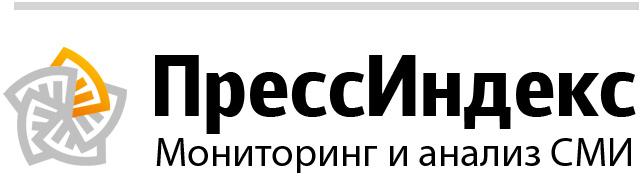 ОглавлениеГУ МЧС России по Республике ТатарстанВ отчете 39 сообщений из них 0 тем и 22 перепечаткиНовости вне сюжетовДТП в г. Нижнекамскдата: 26 марта в 23:18
количество перепечаток: 1
источник: ГУ МЧС России по Республике ТатарстанДТП в г. Нижнекамск 26 марта 2014 года в 21 ч. 47 мин. в г. Нижнекамск, на ул. Мира произошел наезд на пешехода. Данные о причинах ДТП и количестве пострадавших уточняются. К ликвидации последствий происшествия привлекались: 8 человек, 3 единицы техники, в том числе от МЧС России 3 человек, 1 единица техники.
Фото с места происшествия.
Уважаемые участники дорожного движения! Главное управление МЧС России по Республике Татарстан напоминает о необходимости соблюдения установленных правил поведения на дороге. Не забывайте о том, что от вас зависят здоровье и жизни других людей. В случае любой беды вы всегда можете обратиться на единый номер вызова экстренных служб – «112». Звонки принимаются круглосуточно и бесплатно с городских и мобильных телефонов.
«Телефон доверия» ПРЦ МЧС России 8-800-100-11-20
«Телефон доверия» ГУ МЧС России по РТ 8 (843) 292-64-09Пожар в г. Набережные Челныдата: 26 марта в 23:18
количество перепечаток: 1
источник: ГУ МЧС России по Республике ТатарстанПожар в г. Набережные Челны 26 марта 2014 года в 19 ч. 51 мин. произошло возгорание в подъезде, расположенном по адресу: г. Набережные Челны, Новый город. В результате пожара сгорела обшивка кабины лифта. Площадь пожара составила 1 квадратный метр. Информация о пострадавших уточняется. К ликвидации последствий происшествия привлекались: 12 человек, 5 единиц техники, в том числе от МЧС России 8 человек, 3 единицы техники.
Фото с места происшествия.
Уважаемые жители Республики Татарстан! Будьте внимательны и осторожны при обращении с огнем, соблюдайте все правила пожарной безопасности и требования при эксплуатации электроприборов. Берегите свое жилье и жизни от огня!
"Телефон доверия" ПРЦ МЧС России 8-800-100-11-20
"Телефон доверия" ГУ МЧС России по РТ 8 (843) 292-64-09ДТП в г. Казаньдата: 26 марта в 21:42
количество перепечаток: 1
источник: ГУ МЧС России по Республике ТатарстанДТП в г. Казань 26 марта 2014 года в 18 ч. 05 мин. в г. Казань, на ул. Девятаева произошло столкновение двух автомобилей. Данные о причинах ДТП и количестве пострадавших уточняются. К ликвидации последствий происшествия привлекались: 8 человек, 3 единицы техники, в том числе от МЧС России 3 человек, 1 единица техники.
Фото с места происшествия.
Уважаемые участники дорожного движения! Главное управление МЧС России по Республике Татарстан напоминает о необходимости соблюдения установленных правил поведения на дороге. Не забывайте о том, что от вас зависят здоровье и жизни других людей. В случае любой беды вы всегда можете обратиться на единый номер вызова экстренных служб – «112». Звонки принимаются круглосуточно и бесплатно с городских и мобильных телефонов.
«Телефон доверия» ПРЦ МЧС России 8-800-100-11-20 «Телефон доверия» ГУ МЧС России по РТ 8 (843) 292-64-09Пожар в Аксубаевском МРдата: 26 марта в 21:32
количество перепечаток: 1
источник: ГУ МЧС России по Республике ТатарстанПожар в Аксубаевском МР 26 марта 2014 года в 16 ч. 30 мин. произошло возгорание частного сарая, расположенного по адресу: Аксубаевский МР, поселок Васильевка, ул. Центральная. В результате пожара сгорела кровля частного сарая. Площадь пожара составила 40 квадратных метров. Информация о пострадавших уточняется. К ликвидации последствий происшествия привлекались: 10 человек, 5 единиц техники, в том числе от МЧС России 6 человек, 2 единицы техники.
Фото с места происшествия.
Уважаемые жители Республики Татарстан! Будьте внимательны и осторожны при обращении с огнем, соблюдайте все правила пожарной безопасности и требования при эксплуатации электроприборов. Берегите свое жилье и жизни от огня!
"Телефон доверия" ПРЦ МЧС России 8-800-100-11-20
"Телефон доверия" ГУ МЧС России по РТ 8 (843) 292-64-09ДТП в Заинском МРдата: 26 марта в 21:32
источник: ГУ МЧС России по Республике ТатарстанДТП в Заинском МР 26 марта 2014 года в 17 ч. 45 мин. в Заинском МР, на 41-м километре автодороги Набережные Челны – Альметьевск произошло столкновение двух автомобилей. Данные о причинах ДТП и количестве пострадавших уточняются. К ликвидации последствий происшествия привлекались: 8 человек, 3 единицы техники, в том числе от МЧС России 6 человек, 2 единицы техники.
Фото с места происшествия.
Уважаемые участники дорожного движения! Главное управление МЧС России по Республике Татарстан напоминает о необходимости соблюдения установленных правил поведения на дороге. Не забывайте о том, что от вас зависят здоровье и жизни других людей. В случае любой беды вы всегда можете обратиться на единый номер вызова экстренных служб – «112». Звонки принимаются круглосуточно и бесплатно с городских и мобильных телефонов.
«Телефон доверия» ПРЦ МЧС России 8-800-100-11-20
«Телефон доверия» ГУ МЧС России по РТ 8 (843) 292-64-09Пожар в г. Казаньдата: 26 марта в 21:32
количество перепечаток: 1
источник: ГУ МЧС России по Республике ТатарстанПожар в г. Казань 26 марта 2014 года в 17 ч. 56 мин. произошло возгорание магазина, расположенного по адресу: г. Казань, ул. Адоратского. В результате пожара сгорела вывеска магазина. Площадь пожара составила 0,5 квадратных метров. Информация о пострадавших уточняется. К ликвидации последствий происшествия привлекались: 11 человек, 5 единиц техники, в том числе от МЧС России 7 человек, 3 единицы техники.
Фото из архива.
Уважаемые жители Республики Татарстан! Будьте внимательны и осторожны при обращении с огнем, соблюдайте все правила пожарной безопасности и требования при эксплуатации электроприборов. Берегите свое жилье и жизни от огня!
"Телефон доверия" ПРЦ МЧС России 8-800-100-11-20
"Телефон доверия" ГУ МЧС России по РТ 8 (843) 292-64-09Студенты и преподаватели КНИТУ-КАИ быстро эвакуировались из зданиядата: 26 марта в 16:15
количество перепечаток: 1
источник: ГУ МЧС России по Республике ТатарстанСегодня учебный процесс во втором здании КНИТУ-КАИ, который расположен в Казани на ул. Четаева, был прерван речевым оповещением о пожаре. Возгорание произошло в лаборатории молекулярной физики и механики на 3 этаже, в результате чего отрезанными от эвакуационного выхода оказались четверо студентов, находившихся в это время этажом выше. Именно такую легенду придумали сотрудники МЧС, чтобы не только самим еще раз отработать тушение пожара на объекте с массовым пребыванием людей, но и проверить готовность преподавательского состава и студентов к быстрой эвакуации.«Внимание! Произошло возгорание на третьем этаже. Просим всех покинуть здание через эвакуационные выходы» - такое речевое оповещение услышали студенты и преподаватели КАИ в ходе очередной лекции. По-видимому, такую учебную тревогу студенты слышат не первый раз, поэтому без паники вместе с преподавателями стали покидать здание университета и собираться на улице. В это время к выполнению всех необходимых мероприятий приступила местная добровольная пожарная дружина, в состав которой входят студенты кафедры экологической и промышленной безопасности КНИТУ-КАИ. Они оказывали помощь преподавателям в организации эвакуации и с помощью первичных средств пожаротушения пытались справиться с условным огнем.- Нам как студентам кафедры промышленной и экологической безопасности такие тренировки привычны. У нас на кафедре существует добровольная пожарная команда, я вхожу в ее состав, и сегодня перед нами стояла задача помочь преподавателям организовать эвакуацию студентов, - рассказал о роли добровольной пожарной дружины Раиль Гилязов, студент 4 курса кафедры промышленной и экологической безопасности КНИТУ-КАИ.- Так как я учусь на кафедре промышленной и экологической безопасности, действиям в случае ЧС мы обучаемся в ходе всего учебного процесса как будущие специалисты МЧС. В ходе учебы мы принимаем участия в учебных практических тренировках, у нас проходят тематические тренинги, поэтому нам это знакомо, и в случае любой непредвиденной ситуации мы сможем не только правильно эвакуироваться из здания, но и помочь окружающим, - поделился приобретенными во время учебы знаниями второкурсник кафедры промышленной и экологической безопасности КНИТУ-КАИ Евгений Наумкин.Далее по легенде, пожар достиг угрожаемых размеров и на помощь добровольцам прибыли профессионалы. Два звена газодымозащитников работали по тушению пожара внутри здания. Пожарная автолестница подъехала к левому крылу здания и выдвинула стрелу в окно 4 этажа здания, для спасения четверых студентов. Они не успели вовремя покинуть здание и оказались отрезанными от эвакуационного выхода. Одновременно с этим пожарные приставили к окну третьего этажа выдвижную пожарную лестницу, чтобы спасать от огня кабинет молекулярной физики. А спасатели поисково-спасательного отряда Управления гражданской защиты г. Казань демонстрировали способы эвакуации условных пострадавших с кровли здания с помощью наклонного траверса и спуск по спасательной веревке вертикально вниз. Никто от огня не пострадал, все были спасены, эвакуация студентов и преподавательского состава прошла в положенный временной норматив 7 минут. Как отмечают организаторы учебной тренировки все действовали слажено и умело.-Сегодня мы проводили тренировку по эвакуации из второго здания КНИТУ-КАИ с использованием технических средств пожаротушения. Привлечены на тренировку были члены нашей добровольной пожарной дружины и, конечно, сотрудники МЧС, - рассказал о целях тренировки начальник штаба гражданской обороны КНИТУ-КАИ Николай Горынцев. - Эвакуация студентов и преподавательского состава прошла в установленный временной норматив. Хочу отметить нашу добровольную дружину, они отработали слажено и умело.Фоторепортаж: http://mchs.tatarstan.ru/rus/foto.htm/photoreport/601381.htmДТП в Арском МРдата: 26 марта в 15:44
источник: ГУ МЧС России по Республике Татарстан26 марта 2014 года в 13 ч. 24 мин. в Арском МР, в г. Арск, на ул. Подгорная произошло столкновение двух автомобилей. Данные о причинах ДТП и количестве пострадавших уточняются. К ликвидации последствий происшествия привлекались: 7 человек, 3 единицы техники, в том числе от МЧС России 3 человека, 1 единица техники.
Фото с места происшествия.
Уважаемые участники дорожного движения! Главное управление МЧС России по Республике Татарстан напоминает о необходимости соблюдения установленных правил поведения на дороге. Не забывайте о том, что от вас зависят здоровье и жизни других людей. В случае любой беды вы всегда можете обратиться на единый номер вызова экстренных служб – «112». Звонки принимаются круглосуточно и бесплатно с городских и мобильных телефонов.
«Телефон доверия» ПРЦ МЧС России 8-800-100-11-20
«Телефон доверия» ГУ МЧС России по РТ 8 (843) 292-64-09Пожар в Зеленодольском МРдата: 26 марта в 14:25
источник: ГУ МЧС России по Республике ТатарстанПожар в Зеленодольском МР 26 марта 2014 года в 07 ч. 21 мин. произошло возгорание частного дома, расположенного по адресу: Зеленодольский МР, поселок Васильево, ул. Левоневского. В результате пожара сгорел частный дом. Площадь пожара составила 20 квадратных метров. Информация о пострадавших уточняется. К ликвидации последствий происшествия привлекались: 10 человек, 3 единицы техники, в том числе от МЧС России 8 человек, 2 единицы техники.
Фото с места происшествия.
Уважаемые жители Республики Татарстан! Будьте внимательны и осторожны при обращении с огнем, соблюдайте все правила пожарной безопасности и требования при эксплуатации электроприборов. Берегите свое жилье и жизни от огня!
"Телефон доверия" ПРЦ МЧС России 8-800-100-11-20
"Телефон доверия" ГУ МЧС России по РТ 8 (843) 292-64-09ДТП в Пестречинском МРдата: 26 марта в 14:25
количество перепечаток: 1
источник: ГУ МЧС России по Республике ТатарстанДТП в Пестречинском МР 26 марта 2014 года в 12 ч. 12 мин. в Пестречинском МР, на 857-м километре трассы М-7 произошло столкновение четырех автомобилей. Данные о причинах ДТП и количестве пострадавших уточняются. К ликвидации последствий происшествия привлекались: 8 человек, 4 единицы техники, в том числе от МЧС России 4 человека, 2 единицы техники.
Фото с места происшествия.
Уважаемые участники дорожного движения! Главное управление МЧС России по Республике Татарстан напоминает о необходимости соблюдения установленных правил поведения на дороге. Не забывайте о том, что от вас зависят здоровье и жизни других людей. В случае любой беды вы всегда можете обратиться на единый номер вызова экстренных служб – «112». Звонки принимаются круглосуточно и бесплатно с городских и мобильных телефонов.
«Телефон доверия» ПРЦ МЧС России 8-800-100-11-20
«Телефон доверия» ГУ МЧС России по РТ 8 (843) 292-64-09ДТП в г. Арскдата: 26 марта в 14:25
количество перепечаток: 1
источник: ГУ МЧС России по Республике Татарстан, городе Арск. ул. Мостовая произошло ДТП с горением. Данные о причинах ДТП и количестве пострадавших уточняются. К ликвидации последствий происшествия привлекались: 8 человек, 4 единицы техники, в том числе от МЧС России 4 человека, 2 единицы техники.
Фото с места происшествия.
Уважаемые участники дорожного движения! Главное управление МЧС России по Республике Татарстан напоминает о необходимости соблюдения установленных правил поведения на дороге. Не забывайте о том, что от вас зависят здоровье и жизни других людей. В случае любой беды вы всегда можете обратиться на единый номер вызова экстренных служб – «112». Звонки принимаются круглосуточно и бесплатно с городских и мобильных телефонов.
«Телефон доверия» ПРЦ МЧС России 8-800-100-11-20
«Телефон доверия» ГУ МЧС России по РТ 8 (843) 292-64-09ДТП Высокогорском МРдата: 26 марта в 14:08
количество перепечаток: 2
источник: ГУ МЧС России по Республике ТатарстанДТП Высокогорском МР 26 марта 2014 года в 00 ч. 48 мин. в Высокогорском МР, на 11-м километре автодороги Дубязы – Наратлык произошло ДТП с горением. Данные о причинах ДТП и количестве пострадавших уточняются. К ликвидации последствий происшествия привлекались: 9 человек, 4 единицы техники, в том числе от МЧС России 4 человека, 2 единицы техники.
Фото из архива.
Уважаемые участники дорожного движения! Главное управление МЧС России по Республике Татарстан напоминает о необходимости соблюдения установленных правил поведения на дороге. Не забывайте о том, что от вас зависят здоровье и жизни других людей. В случае любой беды вы всегда можете обратиться на единый номер вызова экстренных служб – «112». Звонки принимаются круглосуточно и бесплатно с городских и мобильных телефонов.
«Телефон доверия» ПРЦ МЧС России 8-800-100-11-20
«Телефон доверия» ГУ МЧС России по РТ 8 (843) 292-64-09Семиклассник спас друга и собаку из ледяной воды.дата: 26 марта в 12:33
количество перепечаток: 5
источник: ГУ МЧС России по Республике Татарстан25 марта 2014 года мальчики прогуливались по берегу реки Мелекеска в поселке ЗЯБ города Набережные Челны. Ребята заметили, как недалеко от берега стала проваливаться под лед собака. Сначала лед треснул под одной лапой, потом под другими, и собака погрузилась в ледяную воду. Мальчишки не стали раздумывать, щенка необходимо было спасать.Первым по льду передвигался Максим Кощеев, 2000 г.р., за ним шёл его друг Рамазан Галимуллин. На глазах Рамазана лёд под Максимом неожиданно треснул, и одноклассник оказался по грудь в воде. Рамазан среагировал быстро, вытащил товарища из ледяной воды, а когда тот оказался в безопасности, приступил к спасению животного. Спасенная собака только отряхнулась в ответ и убежала.Когда 13-летние «спасатели» вышли на дорогу, их уже поджидали сотрудники полиции, скорая помощь и пожарный расчёт. Мальчиков отогрели и отвезли домой.Решимость, с которой ребята кинулись спасать щенка, удивила даже спасателей. Как признаются ребята, не смогли бы пройти мимо и не помочь попавшей в беду собаке, ведь они учатся в кадетском классе полиции в школе № 81, уже носят форму и принимали присягу. Будущие силовики должны защищать жителей своего города, считают ребята.Характерные происшествия за минувшие суткидата: 26 марта в 09:52
количество перепечаток: 1
источник: ГУ МЧС России по Республике ТатарстанПроисшествия за 25 марта по состоянию на 24.00:Пожарные подразделения ГПС Главного управления МЧС России по РТ выезжали по тревоге 46 раз. Из них на тушение загораний мусора – 6 раз. Пожарные республики ликвидировали – 3 пожара, в том числе в жилом секторе – 2 пожара. Пострадали-4 человека, к сожалению, 1 человек погиб.Причинами пожаров стали: НППБ при эксплуатации печи – 1 пожар, неосторожность при курении – 1 пожар, нарушение правил монтажа электропроводки -1 пожар.Выезды подразделений пожарной охраны на проведение аварийно-спасательных работ при ликвидации последствий ДТП - 14 раз. Спасено – 4 человека.Выезды подразделений ДПО на тушение пожаров – 1 раз.Выезды дежурных подразделений ПСС при МЧС РТ – 9 раз. Из них на разблокировку дверей – 2 раза, на спасательные операции на воде– 1 раз, на профилактическую беседу с рыбакам -1 раз, на мониторинг уровня воды в местах возможного подтопления – 3 раза, на прочее – 2 раза.Пожар25.03.2014 г. 05.03 Алькеевский МР, с. Базарные Матаки, ул. Южная, дом № 14.Пожар произошел в одноэтажном бревенчатом жилом доме размером в плане 12х12 м. На момент прибытия в 05 час. 06 мин дежурного караула ПЧ -105 в составе двух отделений на автоцистерне происходило горение кровли двухквартирного жилого дома, имелась угроза распространения огня на надворные постройки и соседний жилой дом. Огнеборцы, проведя разведку, подали два ствола на тушение пожара.Один ствол подан на тушение квартиры №1с западной стороны, второй ствол - на тушение квартиры №2 с восточной стороны.В 05 ч. 07 мин. пожарные, услышав звон разбившегося стекла, через окно помогли вылезти хозяйке квартиры №1, 1968 г.р. и передали её в карету скорой помощи, где ей была оказана мед. помощь (порез ноги, ушиб голени). Термических ожогов не было. От госпитализации женщина отказалась. С ее слов выяснилось, что в доме находиться сожитель,1957 года рождения. В квартиру войти было не возможно – была угроза обрушения потолочных перекрытий. В связи с угрозой распространения огня на соседние постройки, были вызваны дополнительные силы отдельного поста «Салманы» противопожарной службы Республики Татарстан в составе двух человек и одной техники пожарной техники АРС-14 . В 05 час. 17 мин. ОП «Салманы» прибыли и подали 1 ствол на защиту соседнего дома с восточной стороны. В ходе тушения пожара внутри помещения пожарные обнаружили тело сожителя. Предварительная причина пожара – нарушение правил монтажа электропроводки.Гидрологическая обстановкаУровни водохранилищКуйбышевское – В. Услон – 51,98 м (+ 5 см) (Критический 54,54м)Нижнекамское – Н. Челны – 62,78 м (-6 см) (Критический 65,90м)На Куйбышевском и Нижнекамском водохранилищах наблюдается ледостав с наличием трещин и промоин.На реках республики продолжается разрушение ледяного покрова, на многих водотоках лед подняло, начались подвижки льда.Уровни воды на реках и прудах Республики Татарстан наблюдаются на отметках ниже опасных значений.В результате обильного снеготаяния и подъема уровня воды на реке Свияга, подтоплены 1 низководный автомобильный мост вблизи н.п. Кият и 1 низководный автомобильный мост между н.п. Черки Кильдуразы и н.п. Черки Бикбеево.Проезд автотранспорта в населенные пункты Кият и Черки Бикбеево осуществляется по объездным автодорогам.26 марта планируются работы по подрыву льда в Муслюмовском муниципальном районе в н.п. Муслюмово на реке Ик и в н.п. Мелля Тамак на реке Мелля.Главное управление МЧС России по РТ предупреждает:
На тонкий лед выходить очень опасно и категорически запрещен выезд автомобилей.Любителям подледного лова рыбы также не рекомендуется выходить на лед и ловить рыбу. Пренебрегая собственной безопасностью, забывая о судьбах своих близких, в погоне за уловом и острыми ощущениями Вы расплачиваетесь своими жизнями, оставляя свои семьи без кормильца.Рискуют своей жизнью и пешеходы на льду, которые для сокращения времени используют ледовый покров водоемов в качестве тропинки. Помимо опасности, которую представляет непрочный лед, эта категория лиц психологически не готова к возможности провала под лед и не знает азов борьбы за свою жизнь в такой ситуации.Главное управление МЧС России по РТ предупреждает:· не злоупотребляйте спиртными напитками, никогда не курите в постели!· не оставляйте детей без присмотра, научите их элементарным правилам пожарной безопасности;·- никогда не пользуйтесь неисправной электропроводкой, не перегружайте электросеть, соблюдайте осторожность при использовании электрообогревателей;· не оставляйте включенные электробытовые и газовые приборы без присмотра.Помните: пожар не возникает сам по себе. Его причина - людская халатность и беспечность в обращении с огнем. В состоянии алкогольного опьянения человек теряет контроль над собой и своими действиями, и тем более не может нести никакой ответственности за жизнь другого человека.Пожар в Елабужском МРдата: 26 марта в 08:09
количество перепечаток: 1
источник: ГУ МЧС России по Республике ТатарстанПожар в Елабужском МР 26 марта 2014 г. в 03:12 поступило сообщение о горении жилого дома, расположенного по адресу: г. Елабуга, ул. Московская. Площадь пожара 2 квадратных метра. Предварительная причина: неосторожность при курении. Пострадало 3 человека, спасено 3 человека. К ликвидации последствий происшествия привлекались: 16 человек, 5 единиц техники, в том числе от МЧС России 10 человек, 3 единицы техники.
Фото с места происшествия.
Уважаемые жители Республики Татарстан! Будьте внимательны и осторожны при обращении с огнем, соблюдайте все правила пожарной безопасности и требования при эксплуатации электроприборов. Берегите свое жилье и жизни от огня!
"Телефон доверия" ПРЦ МЧС России 8-800-100-11-20
"Телефон доверия" ГУ МЧС России по РТ 8 (843) 292-64-09Пожар в г. Казаньдата: 26 марта в 08:09
количество перепечаток: 4
источник: ГУ МЧС России по Республике ТатарстанПожар в г. Казань 26 марта 2014 г. в 05:05 поступило сообщение о горении частной бани, расположенной по адресу: г. Казань, п. Дербышки, ул. Поперечно-Ноксинская. Площадь пожара 15 кв. м. Предварительная причина: нарушение правил пожарной безопасности при эксплуатации отопительной печи. Пострадавших нет. К ликвидации последствий происшествия привлекались: 14 человек, 5 единиц техники, в том числе от МЧС России 9 человек, 3 единицы техники.
Фото из архива .
Уважаемые жители Республики Татарстан! Будьте внимательны и осторожны при обращении с огнем, соблюдайте все правила пожарной безопасности и требования при эксплуатации электроприборов. Берегите свое жилье и жизни от огня!
"Телефон доверия" ПРЦ МЧС России 8-800-100-11-20
"Телефон доверия" ГУ МЧС России по РТ 8 (843) 292-64-09ДТП в г. Альметьевскдата: 26 марта в 00:18
количество перепечаток: 1
источник: ГУ МЧС России по Республике ТатарстанДТП в г. Альметьевск 25 марта 2014 г. в 16:25 произошло ДТП г. Альметьевск, перекрёсток улиц: Ломоносова и Герцена – столкновение двух автомобилей. Данные о причинах ДТП и количестве пострадавших уточняются. К ликвидации последствий происшествия привлекались: 10 человек, 3 единицы техники, в том числе от МЧС России 5 человек, 1 единица техники.
Фото из архива.
Уважаемые участники дорожного движения! Главное управление МЧС России по Республике Татарстан напоминает о необходимости соблюдения установленных правил поведения на дороге. Не забывайте о том, что от вас зависят здоровье и жизни других людей. В случае любой беды вы всегда можете обратиться на единый номер вызова экстренных служб – «112». Звонки принимаются круглосуточно и бесплатно с городских и мобильных телефонов.
«Телефон доверия» ПРЦ МЧС России 8-800-100-11-20
«Телефон доверия» ГУ МЧС России по РТ 8 (843) 292-64-09ГУ МЧС России по Республике Татарстан (Региональные СМИ)В отчете 90 сообщений из них 0 тем и 39 перепечатокНовости вне сюжетовдата: 27 марта в 08:21
источник: Эфир 24Спасатели: «Елабуге угрожает паводок» Array ( [ID] => 17545 [~ID] => 17545 [PREVIEW_PICTURE] => [~PREVIEW_PICTURE] => [DETAIL_PICTURE] => [~DETAIL_PICTURE] => [NAME] => Спасатели: «Елабуге угрожает паводок» [~NAME] => Спасатели: «Елабуге угрожает паводок» [IBLOCK_ID] => 2 [~IBLOCK_ID] => 2 [IBLOCK_SECTION_ID] => 6 [~IBLOCK_SECTION_ID] => 6 [DETAIL_TEXT] =>
Спасатели объясняют это резким и продолжительным потеплением, которое пришло в республику на прошлой неделе. В случае паводка, большая вода может затопить несколько елабужских улиц. Сейчас сотрудники МЧС РТ делают все, чтобы не допустить серьезных последствий, в чем специалистам помогает современная техника. В частности, на реках Кама, Анзирка и Тойма, выставлены специальные гидропосты, которые в режиме онлайн фиксируют все изменения. Местные спасатели прогнозируют повышение уровня воды в Каме примерно на 60 см, что выше многолетних максимумов.
[~DETAIL_TEXT] =>
Спасатели объясняют это резким и продолжительным потеплением, которое пришло в республику на прошлой неделе. В случае паводка, большая вода может затопить несколько елабужских улиц. Сейчас сотрудники МЧС РТ делают все, чтобы не допустить серьезных последствий, в чем специалистам помогает современная техника. В частности, на реках Кама, Анзирка и Тойма, выставлены специальные гидропосты, которые в режиме онлайн фиксируют все изменения. Местные спасатели прогнозируют повышение уровня воды в Каме примерно на 60 см, что выше многолетних максимумов.
[DETAIL_TEXT_TYPE] => html [~DETAIL_TEXT_TYPE] => html [PREVIEW_TEXT] => Накануне в реке Анзирка в Елабужском районе зафиксирован резкий подъем уровня воды. За сутки вода поднялась на 90 см. [~PREVIEW_TEXT] => Накануне в реке Анзирка в Елабужском районе зафиксирован резкий подъем уровня воды. За сутки вода поднялась на 90 см. [PREVIEW_TEXT_TYPE] => html [~PREVIEW_TEXT_TYPE] => html [ACTIVE_FROM] => 27.03.2014 08:15:31 [~ACTIVE_FROM] => 27.03.2014 08:15:31 [LIST_PAGE_URL] => /all-news/ [~LIST_PAGE_URL] => /all-news/ [DETAIL_PAGE_URL] => /all-news/society/rescuers_elabuga_threatens_flood/ [~DETAIL_PAGE_URL] => /all-news/society/rescuers_elabuga_threatens_flood/ [LANG_DIR] => / [~LANG_DIR] => / [CODE] => rescuers_elabuga_threatens_flood [~CODE] => rescuers_elabuga_threatens_flood [EXTERNAL_ID] => 17545 [~EXTERNAL_ID] => 17545 [IBLOCK_TYPE_ID] => news [~IBLOCK_TYPE_ID] => news [IBLOCK_CODE] => infoportal_news_s1 [~IBLOCK_CODE] => infoportal_news_s1 [IBLOCK_EXTERNAL_ID] => infoportal_news_s1 [~IBLOCK_EXTERNAL_ID] => infoportal_news_s1 [LID] => s1 [~LID] => s1 [NAV_RESULT] => [DISPLAY_ACTIVE_FROM] => 08:15 27/03/2014 [FIELDS] => Array ( [ID] => 17545 [PREVIEW_PICTURE] => [DETAIL_PICTURE] => ) [PROPERTIES] => Array ( [MORE_PHOTO] => Array ( [ID] => 4 [TIMESTAMP_X] => 2014-02-06 04:11:30 [IBLOCK_ID] => 2 [NAME] => Фотогалерея [ACTIVE] => Y [SORT] => 500 [CODE] => MORE_PHOTO [DEFAULT_VALUE] => [PROPERTY_TYPE] => F [ROW_COUNT] => 1 [COL_COUNT] => 30 [LIST_TYPE] => L [MULTIPLE] => Y [XML_ID] => 58 [FILE_TYPE] => jpg, gif, bmp, png, jpeg [MULTIPLE_CNT] => 5 [TMP_ID] => [LINK_IBLOCK_ID] => 0 [WITH_DESCRIPTION] => N [SEARCHABLE] => N [FILTRABLE] => N [IS_REQUIRED] => N [VERSION] => 1 [USER_TYPE] => [USER_TYPE_SETTINGS] => [HINT] => [PROPERTY_VALUE_ID] => [VALUE] => [DESCRIPTION] => [VALUE_ENUM] => [VALUE_XML_ID] => [VALUE_SORT] => [~VALUE] => [~DESCRIPTION] => [~NAME] => Фотогалерея [~DEFAULT_VALUE] => ) [MAIN] => Array ( [ID] => 6 [TIMESTAMP_X] => 2013-07-07 19:04:18 [IBLOCK_ID] => 2 [NAME] => Главная новость главной страницы [ACTIVE] => Y [SORT] => 500 [CODE] => MAIN [DEFAULT_VALUE] => [PROPERTY_TYPE] => L [ROW_COUNT] => 1 [COL_COUNT] => 30 [LIST_TYPE] => C [MULTIPLE] => N [XML_ID] => 55 [FILE_TYPE] => [MULTIPLE_CNT] => 5 [TMP_ID] => [LINK_IBLOCK_ID] => 0 [WITH_DESCRIPTION] => N [SEARCHABLE] => N [FILTRABLE] => N [IS_REQUIRED] => N [VERSION] => 1 [USER_TYPE] => [USER_TYPE_SETTINGS] => [HINT] => [PROPERTY_VALUE_ID] => [VALUE] => [DESCRIPTION] => [VALUE_ENUM] => [VALUE_XML_ID] => [VALUE_SORT] => [VALUE_ENUM_ID] => [~VALUE] => [~DESCRIPTION] => [~NAME] => Главная новость главной страницы [~DEFAULT_VALUE] => ) [THEME] => Array ( [ID] => 7 [TIMESTAMP_X] => 2013-06-19 11:42:06 [IBLOCK_ID] => 2 [NAME] => Тема [ACTIVE] => Y [SORT] => 500 [CODE] => THEME [DEFAULT_VALUE] => [PROPERTY_TYPE] => E [ROW_COUNT] => 1 [COL_COUNT] => 30 [LIST_TYPE] => L [MULTIPLE] => Y [XML_ID] => 54 [FILE_TYPE] => [MULTIPLE_CNT] => 5 [TMP_ID] => [LINK_IBLOCK_ID] => 1 [WITH_DESCRIPTION] => N [SEARCHABLE] => N [FILTRABLE] => N [IS_REQUIRED] => N [VERSION] => 1 [USER_TYPE] => EAutocomplete [USER_TYPE_SETTINGS] => Array ( [VIEW] => A [SHOW_ADD] => Y [MAX_WIDTH] => 250 [MIN_HEIGHT] => 24 [MAX_HEIGHT] => 1000 [BAN_SYM] => ,; [REP_SYM] => [OTHER_REP_SYM] => [IBLOCK_MESS] => Y ) [HINT] => [PROPERTY_VALUE_ID] => [VALUE] => [DESCRIPTION] => [VALUE_ENUM] => [VALUE_XML_ID] => [VALUE_SORT] => [~VALUE] => [~DESCRIPTION] => [~NAME] => Тема [~DEFAULT_VALUE] => ) [LINK_SOURCE] => Array ( [ID] => 8 [TIMESTAMP_X] => 2013-07-07 19:04:18 [IBLOCK_ID] => 2 [NAME] => Источник [ACTIVE] => Y [SORT] => 500 [CODE] => LINK_SOURCE [DEFAULT_VALUE] => [PROPERTY_TYPE] => S [ROW_COUNT] => 1 [COL_COUNT] => 30 [LIST_TYPE] => L [MULTIPLE] => N [XML_ID] => 53 [FILE_TYPE] => [MULTIPLE_CNT] => 5 [TMP_ID] => [LINK_IBLOCK_ID] => 0 [WITH_DESCRIPTION] => N [SEARCHABLE] => N [FILTRABLE] => N [IS_REQUIRED] => N [VERSION] => 1 [USER_TYPE] => [USER_TYPE_SETTINGS] => [HINT] => [PROPERTY_VALUE_ID] => [VALUE] => [DESCRIPTION] => [VALUE_ENUM] => [VALUE_XML_ID] => [VALUE_SORT] => [~VALUE] => [~DESCRIPTION] => [~NAME] => Источник [~DEFAULT_VALUE] => ) [VIDEO] => Array ( [ID] => 51 [TIMESTAMP_X] => 2014-01-19 11:41:28 [IBLOCK_ID] => 2 [NAME] => Видео [ACTIVE] => Y [SORT] => 500 [CODE] => VIDEO [DEFAULT_VALUE] => Array ( ) [PROPERTY_TYPE] => S [ROW_COUNT] => 1 [COL_COUNT] => 30 [LIST_TYPE] => L [MULTIPLE] => N [XML_ID] => [FILE_TYPE] => mpg, avi, wmv, mpeg, mpe, flv, mp4 [MULTIPLE_CNT] => 5 [TMP_ID] => [LINK_IBLOCK_ID] => 0 [WITH_DESCRIPTION] => Y [SEARCHABLE] => Y [FILTRABLE] => N [IS_REQUIRED] => N [VERSION] => 1 [USER_TYPE] => video [USER_TYPE_SETTINGS] => Array ( [BUFFER_LENGTH] => 10 [CONTROLBAR] => bottom [AUTOSTART] => N [VOLUME] => 90 [SKIN] => [FLASHVARS] => [WMODE_FLV] => transparent [BGCOLOR] => FFFFFF [COLOR] => 000000 [OVER_COLOR] => 000000 [SCREEN_COLOR] => 000000 [SILVERVARS] => [WMODE_WMV] => windowless ) [HINT] => [PROPERTY_VALUE_ID] => [VALUE] => Array ( ) [DESCRIPTION] => [VALUE_ENUM] => [VALUE_XML_ID] => [VALUE_SORT] => [~VALUE] => Array ( ) [~DESCRIPTION] => [~NAME] => Видео [~DEFAULT_VALUE] => Array ( ) ) [VIDEO_PREVIEW] => Array ( [ID] => 81 [TIMESTAMP_X] => 2013-08-14 11:51:38 [IBLOCK_ID] => 2 [NAME] => Превью для видео [ACTIVE] => Y [SORT] => 500 [CODE] => VIDEO_PREVIEW [DEFAULT_VALUE] => [PROPERTY_TYPE] => F [ROW_COUNT] => 1 [COL_COUNT] => 30 [LIST_TYPE] => L [MULTIPLE] => N [XML_ID] => [FILE_TYPE] => [MULTIPLE_CNT] => 5 [TMP_ID] => [LINK_IBLOCK_ID] => 0 [WITH_DESCRIPTION] => N [SEARCHABLE] => N [FILTRABLE] => N [IS_REQUIRED] => N [VERSION] => 1 [USER_TYPE] => [USER_TYPE_SETTINGS] => [HINT] => [PROPERTY_VALUE_ID] => [VALUE] => [DESCRIPTION] => [VALUE_ENUM] => [VALUE_XML_ID] => [VALUE_SORT] => [~VALUE] => [~DESCRIPTION] => [~NAME] => Превью для видео [~DEFAULT_VALUE] => ) [CHANELL_SID] => Array ( [ID] => 90 [TIMESTAMP_X] => 2014-01-25 19:15:23 [IBLOCK_ID] => 2 [NAME] => символьный идентификатор группы опросов [ACTIVE] => Y [SORT] => 500 [CODE] => CHANELL_SID [DEFAULT_VALUE] => [PROPERTY_TYPE] => S [ROW_COUNT] => 1 [COL_COUNT] => 30 [LIST_TYPE] => L [MULTIPLE] => N [XML_ID] => [FILE_TYPE] => [MULTIPLE_CNT] => 5 [TMP_ID] => [LINK_IBLOCK_ID] => 0 [WITH_DESCRIPTION] => N [SEARCHABLE] => N [FILTRABLE] => N [IS_REQUIRED] => N [VERSION] => 1 [USER_TYPE] => [USER_TYPE_SETTINGS] => [HINT] => [PROPERTY_VALUE_ID] => [VALUE] => [DESCRIPTION] => [VALUE_ENUM] => [VALUE_XML_ID] => [VALUE_SORT] => [~VALUE] => [~DESCRIPTION] => [~NAME] => символьный идентификатор группы опросов [~DEFAULT_VALUE] => ) [INDEX_PAGE_NEWS] => Array ( [ID] => 93 [TIMESTAMP_X] => 2014-01-27 23:10:20 [IBLOCK_ID] => 2 [NAME] => Опубликовать на главной [ACTIVE] => Y [SORT] => 500 [CODE] => INDEX_PAGE_NEWS [DEFAULT_VALUE] => [PROPERTY_TYPE] => L [ROW_COUNT] => 1 [COL_COUNT] => 30 [LIST_TYPE] => C [MULTIPLE] => N [XML_ID] => [FILE_TYPE] => [MULTIPLE_CNT] => 5 [TMP_ID] => [LINK_IBLOCK_ID] => 0 [WITH_DESCRIPTION] => N [SEARCHABLE] => N [FILTRABLE] => N [IS_REQUIRED] => N [VERSION] => 1 [USER_TYPE] => [USER_TYPE_SETTINGS] => [HINT] => [PROPERTY_VALUE_ID] => 31062 [VALUE] => Да [DESCRIPTION] => [VALUE_ENUM] => Да [VALUE_XML_ID] => d3e1dbd39e2f92c18989e5f997d69bc7 [VALUE_SORT] => 500 [VALUE_ENUM_ID] => 40 [~VALUE] => Да [~DESCRIPTION] => [~NAME] => Опубликовать на главной [~DEFAULT_VALUE] => ) [LENTA_PUBLICATION] => Array ( [ID] => 96 [TIMESTAMP_X] => 2014-01-30 16:03:30 [IBLOCK_ID] => 2 [NAME] => Опубликовать в ленте новостей [ACTIVE] => Y [SORT] => 500 [CODE] => LENTA_PUBLICATION [DEFAULT_VALUE] => [PROPERTY_TYPE] => L [ROW_COUNT] => 1 [COL_COUNT] => 30 [LIST_TYPE] => C [MULTIPLE] => N [XML_ID] => [FILE_TYPE] => [MULTIPLE_CNT] => 5 [TMP_ID] => [LINK_IBLOCK_ID] => 0 [WITH_DESCRIPTION] => N [SEARCHABLE] => N [FILTRABLE] => N [IS_REQUIRED] => N [VERSION] => 1 [USER_TYPE] => [USER_TYPE_SETTINGS] => [HINT] => [PROPERTY_VALUE_ID] => 31063 [VALUE] => 1 [DESCRIPTION] => [VALUE_ENUM] => 1 [VALUE_XML_ID] => 53c4c463678786ee93f64a7525a04f70 [VALUE_SORT] => 500 [VALUE_ENUM_ID] => 41 [~VALUE] => 1 [~DESCRIPTION] => [~NAME] => Опубликовать в ленте новостей [~DEFAULT_VALUE] => ) [NUMBER_MAIN_NEWS] => Array ( [ID] => 97 [TIMESTAMP_X] => 2014-02-03 15:44:30 [IBLOCK_ID] => 2 [NAME] => Номер главной новости [ACTIVE] => Y [SORT] => 500 [CODE] => NUMBER_MAIN_NEWS [DEFAULT_VALUE] => [PROPERTY_TYPE] => L [ROW_COUNT] => 1 [COL_COUNT] => 30 [LIST_TYPE] => L [MULTIPLE] => N [XML_ID] => [FILE_TYPE] => [MULTIPLE_CNT] => 5 [TMP_ID] => [LINK_IBLOCK_ID] => 0 [WITH_DESCRIPTION] => N [SEARCHABLE] => N [FILTRABLE] => N [IS_REQUIRED] => N [VERSION] => 1 [USER_TYPE] => [USER_TYPE_SETTINGS] => [HINT] => [PROPERTY_VALUE_ID] => [VALUE] => [DESCRIPTION] => [VALUE_ENUM] => [VALUE_XML_ID] => [VALUE_SORT] => [VALUE_ENUM_ID] => [~VALUE] => [~DESCRIPTION] => [~NAME] => Номер главной новости [~DEFAULT_VALUE] => ) [DESCRIPTION] => ) [DISPLAY_PROPERTIES] => Array ( ) [IBLOCK] => Array ( [ID] => 2 [~ID] => 2 [TIMESTAMP_X] => 14.03.2014 09:50:22 [~TIMESTAMP_X] => 14.03.2014 09:50:22 [IBLOCK_TYPE_ID] => news [~IBLOCK_TYPE_ID] => news [LID] => s1 [~LID] => s1 [CODE] => infoportal_news_s1 [~CODE] => infoportal_news_s1 [NAME] => Новости [~NAME] => Новости [ACTIVE] => Y [~ACTIVE] => Y [SORT] => 500 [~SORT] => 500 [LIST_PAGE_URL] => /all-news/ [~LIST_PAGE_URL] => /all-news/ [DETAIL_PAGE_URL] => #SITE_DIR#/all-news/#SECTION_CODE#/#CODE#/ [~DETAIL_PAGE_URL] => #SITE_DIR#/all-news/#SECTION_CODE#/#CODE#/ [SECTION_PAGE_URL] => #SITE_DIR#/all-news/#CODE#/ [~SECTION_PAGE_URL] => #SITE_DIR#/all-news/#CODE#/ [PICTURE] => [~PICTURE] => [DESCRIPTION] => [~DESCRIPTION] => [DESCRIPTION_TYPE] => html [~DESCRIPTION_TYPE] => html [RSS_TTL] => 24 [~RSS_TTL] => 24 [RSS_ACTIVE] => Y [~RSS_ACTIVE] => Y [RSS_FILE_ACTIVE] => N [~RSS_FILE_ACTIVE] => N [RSS_FILE_LIMIT] => 0 [~RSS_FILE_LIMIT] => 0 [RSS_FILE_DAYS] => 0 [~RSS_FILE_DAYS] => 0 [RSS_YANDEX_ACTIVE] => N [~RSS_YANDEX_ACTIVE] => N [XML_ID] => infoportal_news_s1 [~XML_ID] => infoportal_news_s1 [TMP_ID] => 18ec305948fc16d28967443f0bd32d13 [~TMP_ID] => 18ec305948fc16d28967443f0bd32d13 [INDEX_ELEMENT] => Y [~INDEX_ELEMENT] => Y [INDEX_SECTION] => N [~INDEX_SECTION] => N [WORKFLOW] => N [~WORKFLOW] => N [BIZPROC] => N [~BIZPROC] => N [SECTION_CHOOSER] => L [~SECTION_CHOOSER] => L [LIST_MODE] => [~LIST_MODE] => [RIGHTS_MODE] => E [~RIGHTS_MODE] => E [SECTION_PROPERTY] => [~SECTION_PROPERTY] => [VERSION] => 1 [~VERSION] => 1 [LAST_CONV_ELEMENT] => 0 [~LAST_CONV_ELEMENT] => 0 [SOCNET_GROUP_ID] => [~SOCNET_GROUP_ID] => [EDIT_FILE_BEFORE] => [~EDIT_FILE_BEFORE] => [EDIT_FILE_AFTER] => [~EDIT_FILE_AFTER] => [SECTIONS_NAME] => Разделы [~SECTIONS_NAME] => Разделы [SECTION_NAME] => Раздел [~SECTION_NAME] => Раздел [ELEMENTS_NAME] => Новости [~ELEMENTS_NAME] => Новости [ELEMENT_NAME] => Новость [~ELEMENT_NAME] => Новость [EXTERNAL_ID] => infoportal_news_s1 [~EXTERNAL_ID] => infoportal_news_s1 [LANG_DIR] => / [~LANG_DIR] => / [SERVER_NAME] => [~SERVER_NAME] => ) [SECTION] => Array ( [PATH] => Array ( ) ) [SECTION_URL] => [COMMENTS] => Array ( ) ) Накануне в реке Анзирка в Елабужском районе зафиксирован резкий подъем уровня воды. За сутки вода поднялась на 90 см.
Спасатели объясняют это резким и продолжительным потеплением, которое пришло в республику на прошлой неделе. В случае паводка, большая вода может затопить несколько елабужских улиц. Сейчас сотрудники МЧС РТ делают все, чтобы не допустить серьезных последствий, в чем специалистам помогает современная техника. В частности, на реках Кама, Анзирка и Тойма, выставлены специальные гидропосты, которые в режиме онлайн фиксируют все изменения. Местные спасатели прогнозируют повышение уровня воды в Каме примерно на 60 см, что выше многолетних максимумов.Шесть пожаров, в которых пострадали три человека, произошло в Татарстане в минувшие суткидата: 27 марта в 08:03
источник: ИА Татар-информ (tatar-inform.ru)27 Марта 2014,07:58
Из них пять пожаров произошло в жилом секторе.(Казань, 27 марта, «Татар-информ»). В минувшие сутки в Татарстане произошло 6 пожаров, из них 5 пожаров в жилом секторе (уменьшение на 1 выезд по сравнению с аналогичным периодом прошлого года), в которых пострадало 3 человека (увеличение на 2 человека по сравнению с аналогичным периодом прошлого года), спасено 3 человека (увеличение на 2 человека по сравнению с аналогичным периодом прошлого года). Об этом сообщает пресс-служба ГУ МЧС России по РТ.Для ликвидации последствий ДТП пожарно-спасательные подразделения привлекались 7 раз (по сравнению с аналогичным периодом прошлого года изменений не было). В результате ДТП пострадало 7 человек (уменьшение на 4 человека по сравнению с аналогичным периодом прошлого года), из них спасено 6 человек (уменьшение на 4 человека по сравнению с аналогичным периодом прошлого года).По оперативному прогнозу ведомства, сейчас по Татарстану переменная облачность. Ночью местами наблюдались небольшие осадки в виде дождя, мокрого снега и снега; слабый гололед. Днем ожидается без осадков. Ветер северо-восточный с переходом на юго-западный 5-10, ночью местами порывами до 14 м/с. Минимальная температура воздуха ночью составила 3-8 градусов мороза, максимальная температура воздуха днем ожидается от 0 до 5 градусов тепла. Ночью и утром на дорогах местами гололедица.дата: 27 марта в 08:03
источник: Урал56.Ру (http://www.ural56.ru/)В Оренбургской области закрываются ледовые переправы между приграничными территориями России и Республики Казахстан . Это связано с тем, что лед становится все тоньше.
В частности, речь идет о временном прекращении работы переправы между населенными пунктами Линевка , Чингирлау и Озерки–Шектыбай . Спасатели уже провели патрулирование данных ледовых путей и оповестили население приграничных поселков об окончании работы упрощенных пунктов перехода населения через границу. Когда установится навигационный период, в указанных местах будут использоваться лодочные переправы. Об этом сообщает пресс-служба МЧС России.
Низководный мост через реку Урал. 08.03.2014
Тонкий лед
По данным Оренбургского центра по гидрометеорологии и мониторингу окружающей среды , на реках региона отмечается ледостав, толщина льда 38 – 78 сантиметров . На реке Урал : закраины, толщина льда 41 – 58 сантиметров . Об этом сообщает портал правительства региона.
Затопленные мосты Оренбургской области
По данным ГИБДД, на 07:00 27 марта , в Оренбургской области талыми водами затоплено 6 мостов .
Бузулукский район:
— на 237-м километре трассы «Бугульма – Уральск» перелив воды через проезжую часть (протяженность участка 10 метров, глубина 3 сантиметра). Проезд обеспечен.
Гайский район:
— на 22-м километре дороги «Гай – Колпакское» перед мостом через Урал также есть перелив воды через проезжую часть (протяженность участка 300 метров, глубина около 0,5 метров). Проезд транспорта невозможен. Объезд осуществляется через город Орск.
Илекский район:
— на подъезде к селу Нижнеозерное затоплен мост через реку Урал. Объезд осуществляется через село Илек.
Орск:
— затоплен мост через реку Орь в поселке Джанаталап . Объезд возможен по дороге «Орск – Актюбинск».
Кувандыкский район:
— в районе поселка Маячный затоплен мост через Урал. Подъехать к населенному пункту можно через поселок Новоуралец.
— на 27-м километре автодороги «Кувандык – Новоуралец» также затоплен мост. Объезд осуществляется через села Алабайтал и Урал.
Новотроицк:
— на участке между двумя мостами через реку «Урал» (дорога «Новотроицк – село Пригорное» ) есть перелив воды через дорогу (протяженность 50 метров, глубина 0,20 метров).
Мост через реку Орь. Орск, 12.03.2014
Новоорский район:
— в районе села Новосевастополь перелив воды через дорогу (протяженность 30 метров, глубина 0,20 – 0,30 метра).
Первомайский район:
— на 2-м километре автодороги «Таловое – Курлин» в районе села Шапошниково затоплен мост через реку Таловая. Подъезд к селу Шапошниково отсутствует, имеется навесной пешеходный мост.
Телефон доверия ГУ МЧС России по Оренбургской области: (3532) 308-999 .
Единый «телефон доверия» Приволжского регионального центра МЧС России 8-800-100-11-20 .
Ссылки по теме:
В Орске открыт низководный мост через Урал - 23.03.2014
В Оренбургской области подтоплены мосты и дороги - 17.03.2014Немаломерное наказаниедата: 27 марта в 07:33
количество перепечаток: 1
источник: БезФормата.RuБывший руководитель ГИМС получил за взятки срок и штраф
В Татарстане вынесен приговор бывшему руководителю госинспекции по маломерным судам (ГИМС) Зеленодольска Исмагилю Гатауллову. По версии следствия, он за взятки всего в 5 тыс. руб. оформлял теплоходы как маломерные суда, таким образом, освобождая их владельцев от соблюдения более жестких требований Российского речного регистра. Прокуратура считает, что в результате «была поставлена под угрозу безопасность судоходства, жизнь и здоровье граждан на внутренних водных путях России». Господину Гатауллову назначили условный срок, штраф в 300 тыс. руб., а также лишили должности. Свою вину он не признал.Городской суд Зеленодольска признал бывшего руководителя местного отделения ГИМС МЧС России по Татарстану Исмагиля Гатауллова виновным по ч. 1 ст. 285 (злоупотребление должностными полномочиями) и ч. 3 ст. 290 УК РФ (получение должностным лицом взятки за незаконные действия). Об этом вчера сообщила Татарская транспортная прокуратура. Фигурантами дела также являются занимавший должность его заместителя Игорь Бочков и некий капитан Иван Кузнецов — первого суд признал виновным в служебном подлоге (ст. 292 УК РФ), а другого — в подделке официальных документов (ст. 327 УК РФ).По версии следствия, возглавляя ГИМС, господин Гатауллов с помощью сообщников «из корыстной заинтересованности» в 2011-2012 годах зарегистрировал семь теплоходов как маломерные суда. Названия теплоходов и имена их владельцев не сообщаются. По данным „Ъ“, речь идет о прогулочных катерах « Эверест », « Боцман » и « Ярославец », которые от маломерных судов отличаются большими габаритами и пассажировместимостью (например, « Ярославец », имеющий длину 21 метр, рассчитан на 20 посадочных мест, располагает танцплощадкой).Согласно материалам дела, судовладельцы, которыми являются жители Казани и Набережных Челнов, выходили на господина Гатауллова через посредника (прокуратура его не называет). Теплоходы по закону должны регистрироваться в Российском речном регистре, но требования к ним намного жестче, чем к маломерным судам. По версии следствия, Гатауллов за свои услуги назначал чисто символическую цену — всего 5 тыс. руб. за каждый катер. Как следует из материалов дела, он вместе с господином Бочковым оформлял акты технического освидетельствования, в которые «вносились заведомо недостоверные сведения о габаритах судов и их технических характеристиках». При этом сами катера вообще не осматривались. Господин Кузнецов, по версии следствия, изготавливал поддельные документы, которые «позволяли судовладельцам обращаться в госорган за постановкой судов на государственный учет в качестве маломерных». « Была поставлена под угрозу безопасность судоходства, жизнь и здоровье граждан на внутренних водных путях России, существенно нарушены интересы общества и государства »,— отмечается в сообщении надзорного органа.Уголовное дело в отношении господина Гатауллова было возбуждено в январе 2013 года по материалам проверки, проведенной Татарской транспортной прокуратурой. Отметим, такие проверки участились после того, как 10 июля 2011 года на Куйбышевском водохранилище потерпел крушение дизель-электроход « Булгария », в результате чего погибли 122 человека.Суд назначил господину Гатауллову 4,5 года лишения свободы условно со штрафом в размере 300 тыс. руб., а также лишил его права в течение трех лет занимать «организационно-распорядительные должности». Господа Бочков и Кузнецов отделались штрафами в размере 20 и 15 тыс. руб., соответственно. Наказание, говорится в сообщении прокуратуры, суд им назначил «согласившись с позицией государственного обвинения».Как сообщил „Ъ“ помощник Татарского транспортного прокурора Евгений Дикарев, в суде господин Гатауллов свою вину не признал, господин Бочков признал ее частично, а господин Кузнецов — полностью.Андрей Смирнов
Источник: КоммерсантъЕСТЬ КОМУ ЗАЩИТИТЬ ОТ БЕДЫдата: 27 марта в 00:00
источник: Советская Чувашия«СТРОЕВОЙ СМОТР» ДЕРЖАЛА РЕСПУБЛИКА
Вчера Глава Чувашии Михаил Игнатьев провел рабочую встречу с начальником Приволжского регионального центра МЧС России генерал­лейтенантом Игорем Паньшиным. Руководитель ведомственной комиссии сообщил об итогах плановой комплексной проверки в области пожарной безопасности, гражданской обороны, защиты населения и территорий от чрезвычайных ситуаций.
В рамках проверки состоялось координационное совещание членов комиссии МЧС России с главами министерств и ведомств республики под руководством премьер­министра Ивана Моторина. О состоянии служб единой государственной системы предупреждения и ликвидации чрезвычайных ситуаций доложил председатель правительственной КЧС Михаил Янковский. По его словам, в республике созданы 33 аварийно­спасательных формирования постоянной готовности общей численностью более 7,7 тыс. человек, имеется свыше 1,1 тыс. единиц различной техники.
Глава Мининформполитики Чувашии Валентина Андреева сообщила о системе оповещения населения в случае возникновения масштабных аварий и катастроф. Председатель Госкомитета по делам ГО и ЧС Вениамин Петров рассказал о ходе инвентаризации защитных сооружений гражданской обороны, министр природных ресурсов и экологии Иван Исаев – о подготовке к пожароопасному периоду.
Насколько подготовлены экстренные службы республики к выполнению задач в условиях чрезвычайных ситуаций? Укомплектованы ли они средствами защиты населения, необходимыми инструментами и оборудованием? Исчерпывающие ответы на эти вопросы комиссия получила во время смотра на Красной площади Чебоксар по окончании совещания.
– Республика всегда занимала одно из лидирующих мест в ПФО, – сказал вчера на брифинге Игорь Паньшин. – Есть много положительных моментов, которые заслуживают распространения в целом по округу. Мы понимаем, что с бюджетом Татарстана республике сравниться сложно, тем не менее наши вопросы находят отражение в документах правительства. Конечно, есть отдельные недостатки, не может уехать комиссия с чистым листом. На то и щука в реке, чтобы карась не дремал. Сегодня с Михаилом Васильевичем мы обсудили все проблемные вопросы. Наметили планы, как двигаться вперед в ближайшие пять лет. Хочу подчеркнуть, что Чувашия находится на достойном месте не только в масштабах Приволжского федерального округа, но и всей страны.
На вопрос о конкретных замечаниях Игорь Паньшин ответил, что все они рабочие. «Понимаете, наша задача не в том, чтобы проверить и наказать, а разобраться в наличии тех проблем, которые есть, и подготовить план устранения недостатков, над которым республика и каждый министр будут работать ближайшие пять лет. Наши вопросы забывать нельзя, мы подготовим такой рабочий план и будем не спеша, но поспешая, устранять недостатки», – подчеркнул он.
Какова польза от такой масштабной проверки, был задан вопрос Главе республики. Михаил Игнатьев ответил, что комиссия выявила и сильные, и слабые стороны. По итогам ее работы будут приняты соответствующие решения на уровне Кабинета Министров по упущениям и республиканских органов власти, и муниципалитетов, чтобы подтянуть их до уровня лучших.
«Органы власти должны уделять первостепенное внимание вопросам безопасности и защиты населения. Нельзя оставлять их на самотек. Эффективное взаимодействие между органами федеральной, республиканской и местной власти у нас организовано. Все, что надо делать, мы делаем, но там, где бдительность все же потеряли, надо подтянуться», – заключил Глава Чувашии.
Лев ВАСИЛЬЕВ
Фото: cap.ruНа трассе М-7 "Волга" большегруз из Татарстана попал в серьезную авариюдата: 26 марта в 22:50
источник: Новая Кама (elabuga-rt.ru)Причиной столкновения двух фур стало нарушение дистанцииСегодня утром на трассе М7-Волга произошла серьезная авария с участием большегрузов из Татарстана и Московской области.
ДТП произошло в половине восьмого утра на 289 километре трассы М7 - Волга (Владимирская область). Водитель «Исузу» из Московской области, нарушив дистанцию между машинами, врезался во впереди идущую фуру «Ивеко» из Татарстана. Об этом сообщает объединенная редакция МЧС России.
На место аварии незамедлительно выехали сотрудники МЧС, патруль ГИБДД и бригада скорой медицинской помощи. В результате аварии, водитель «Исузу» получил черепно-мозговую травму. Серьезные повреждения также получили транспортные средства.
ИсточникПожарные Тулы среди ночи погасили пожар в пятиэтажкедата: 26 марта в 22:29
источник: БезФормата.RuНовости по теме В Казани осудили азербайжанца за развратные действия с детьми Сельский житель из КЧР нашел боевую гранату 1915 года 19-летний пожарный из Татарстана спас двоих мужчин В страшном пожаре в Челябинской области погибла семья из пяти человек В Горячем ключе задержан дебошир, прыгавший на чужой иномарке Как сообщает пресс-служба МЧС по Тульской области, в ночь на 26 марта текущего года диспетчер пожарного управления получил сообщение о пожаре. Чрезвычайное происшествие произошло в 5-этажном доме по адресу ул. Рязанская, д. 32, корпус 2. Выехавшие на место происшествия три пожарных расчета установили, что возгорание произошло в двухкомнатной квартире на 5 этаже.
Пожарные незамедлительно приступили к тушению пожара. Очаг возгорания был ликвидирован в течение получаса после поступления сообщения диспетчеру. В результате выгорела только одна квартира, пострадавших нет. По предварительным данным, причиной пожара оказалось короткое замыкание в электропроводке.В Казани рухнула стена жилого домадата: 26 марта в 19:19
количество перепечаток: 1
источник: БезФормата.RuФото: s4.stc.all.kpcdn.net
Минувшей ночью для двух пенсионерок с улицы Нариманова приключился конец света. Точнее, конец дому – приблизительно в 2 часа ночи обвалилась кирпичная стена жилого дома, в котором они проживали.Жильцам повезло – они не пострадали. Но дом 1895 года постройки восстанавливать нет смысла.- Мы давно жаловались, что дом ветхий и скоро рухнет, да разве это кого волнует, кроме нас? Все обещали – ждите, расселим. Дождались! Хорошо, что хоть кирпичи не на головы упали! – возмущаются пенсионерки.Кроме них в доме зарегистрированы 5 человек, среди которых один ребенок. Но эти люди там не живут – снимают квартиры. В этом доме не то, чтобы проживать – находиться было опасно!- Обрушилась не несущая стена. Это всего лишь брандмауэр – противопожарная перегородка, возводимая при строительстве деревянных домов. В результате инцидента никто не пострадал, все коммуникации в порядке, - сообщили в пресс-службе МЧС Татарстана.Что теперь будет с жильцами – решается на экстренном заседании комиссии в исполкоме.
Источник: Комсомольская правда Казаньдата: 26 марта в 18:41
источник: Эфир 24В Зеленодольском районе под лед провалились двое мужчин Array ( [ID] => 17517 [~ID] => 17517 [PREVIEW_PICTURE] => Array ( [ID] => 10979 [TIMESTAMP_X] => 26.03.2014 18:02:01 [MODULE_ID] => iblock [HEIGHT] => 150 [WIDTH] => 225 [FILE_SIZE] => 9553 [CONTENT_TYPE] => image/jpeg [SUBDIR] => iblock/ed3 [FILE_NAME] => ed3512a338171448c82dc9a7a8317875.jpg [ORIGINAL_NAME] => лед.jpg [DESCRIPTION] => [HANDLER_ID] => [~src] => [SRC] => /upload/iblock/ed3/ed3512a338171448c82dc9a7a8317875.jpg ) [~PREVIEW_PICTURE] => 10979 [DETAIL_PICTURE] => Array ( [ID] => 10980 [TIMESTAMP_X] => 26.03.2014 18:02:01 [MODULE_ID] => iblock [HEIGHT] => 150 [WIDTH] => 225 [FILE_SIZE] => 9553 [CONTENT_TYPE] => image/jpeg [SUBDIR] => iblock/c63 [FILE_NAME] => c63721990d0b7f35376d80b53b4537fb.jpg [ORIGINAL_NAME] => лед.jpg [DESCRIPTION] => [HANDLER_ID] => [~src] => [SRC] => /upload/iblock/c63/c63721990d0b7f35376d80b53b4537fb.jpg ) [~DETAIL_PICTURE] => 10980 [NAME] => В Зеленодольском районе под лед провалились двое мужчин [~NAME] => В Зеленодольском районе под лед провалились двое мужчин [IBLOCK_ID] => 2 [~IBLOCK_ID] => 2 [IBLOCK_SECTION_ID] => 4 [~IBLOCK_SECTION_ID] => 4 [DETAIL_TEXT] =>
По словам свидетеля происшествия сторожа СНТ «Волга», сначала из поля зрения исчезла одна фигура, потом вторая.- Мы с помощником схватили веревки и кинулись на помощь, но было уже поздно, - рассказывает очевидец.Вскоре на место происшествия прибыли экипажи спасателей МЧС РТ по Зеленодольскому району, а также сотрудники управления МЧС РТ по Казани.Как сообщили нам в управлении МЧС Республики Татарстан по Зеленодольскому району, еще один мужчина рассказал прибывшим спасателям о том, что он видел как на берег из ледяной воды вышли двое мужчин и направились к машине со словами «Быстрее бы переодеться!». Есть надежда, что «речные пешеходы» могли чудом остаться в живых.К этому часу сотрудники МЧС не завершили поиски и продолжают спасательную операцию.
[~DETAIL_TEXT] =>
По словам свидетеля происшествия сторожа СНТ «Волга», сначала из поля зрения исчезла одна фигура, потом вторая.- Мы с помощником схватили веревки и кинулись на помощь, но было уже поздно, - рассказывает очевидец.Вскоре на место происшествия прибыли экипажи спасателей МЧС РТ по Зеленодольскому району, а также сотрудники управления МЧС РТ по Казани.Как сообщили нам в управлении МЧС Республики Татарстан по Зеленодольскому району, еще один мужчина рассказал прибывшим спасателям о том, что он видел как на берег из ледяной воды вышли двое мужчин и направились к машине со словами «Быстрее бы переодеться!». Есть надежда, что «речные пешеходы» могли чудом остаться в живых.К этому часу сотрудники МЧС не завершили поиски и продолжают спасательную операцию.
[DETAIL_TEXT_TYPE] => html [~DETAIL_TEXT_TYPE] => html [PREVIEW_TEXT] => Мужчины пытались пешком попасть на остров в заливе Волги в районе поселка Октябрьский. [~PREVIEW_TEXT] => Мужчины пытались пешком попасть на остров в заливе Волги в районе поселка Октябрьский. [PREVIEW_TEXT_TYPE] => html [~PREVIEW_TEXT_TYPE] => html [ACTIVE_FROM] => 26.03.2014 17:59:43 [~ACTIVE_FROM] => 26.03.2014 17:59:43 [LIST_PAGE_URL] => /all-news/ [~LIST_PAGE_URL] => /all-news/ [DETAIL_PAGE_URL] => /all-news/incident/in_zelenodolsk_region_under_the_ice_fell_two_men/ [~DETAIL_PAGE_URL] => /all-news/incident/in_zelenodolsk_region_under_the_ice_fell_two_men/ [LANG_DIR] => / [~LANG_DIR] => / [CODE] => in_zelenodolsk_region_under_the_ice_fell_two_men [~CODE] => in_zelenodolsk_region_under_the_ice_fell_two_men [EXTERNAL_ID] => 17517 [~EXTERNAL_ID] => 17517 [IBLOCK_TYPE_ID] => news [~IBLOCK_TYPE_ID] => news [IBLOCK_CODE] => infoportal_news_s1 [~IBLOCK_CODE] => infoportal_news_s1 [IBLOCK_EXTERNAL_ID] => infoportal_news_s1 [~IBLOCK_EXTERNAL_ID] => infoportal_news_s1 [LID] => s1 [~LID] => s1 [NAV_RESULT] => [DISPLAY_ACTIVE_FROM] => 17:59 26/03/2014 [FIELDS] => Array ( [ID] => 17517 [PREVIEW_PICTURE] => Array ( [ID] => 10979 [TIMESTAMP_X] => 26.03.2014 18:02:01 [MODULE_ID] => iblock [HEIGHT] => 150 [WIDTH] => 225 [FILE_SIZE] => 9553 [CONTENT_TYPE] => image/jpeg [SUBDIR] => iblock/ed3 [FILE_NAME] => ed3512a338171448c82dc9a7a8317875.jpg [ORIGINAL_NAME] => лед.jpg [DESCRIPTION] => [HANDLER_ID] => [~src] => [SRC] => /upload/iblock/ed3/ed3512a338171448c82dc9a7a8317875.jpg ) [DETAIL_PICTURE] => Array ( [ID] => 10980 [TIMESTAMP_X] => 26.03.2014 18:02:01 [MODULE_ID] => iblock [HEIGHT] => 150 [WIDTH] => 225 [FILE_SIZE] => 9553 [CONTENT_TYPE] => image/jpeg [SUBDIR] => iblock/c63 [FILE_NAME] => c63721990d0b7f35376d80b53b4537fb.jpg [ORIGINAL_NAME] => лед.jpg [DESCRIPTION] => [HANDLER_ID] => [~src] => [SRC] => /upload/iblock/c63/c63721990d0b7f35376d80b53b4537fb.jpg ) ) [PROPERTIES] => Array ( [MORE_PHOTO] => Array ( [ID] => 4 [TIMESTAMP_X] => 2014-02-06 04:11:30 [IBLOCK_ID] => 2 [NAME] => Фотогалерея [ACTIVE] => Y [SORT] => 500 [CODE] => MORE_PHOTO [DEFAULT_VALUE] => [PROPERTY_TYPE] => F [ROW_COUNT] => 1 [COL_COUNT] => 30 [LIST_TYPE] => L [MULTIPLE] => Y [XML_ID] => 58 [FILE_TYPE] => jpg, gif, bmp, png, jpeg [MULTIPLE_CNT] => 5 [TMP_ID] => [LINK_IBLOCK_ID] => 0 [WITH_DESCRIPTION] => N [SEARCHABLE] => N [FILTRABLE] => N [IS_REQUIRED] => N [VERSION] => 1 [USER_TYPE] => [USER_TYPE_SETTINGS] => [HINT] => [PROPERTY_VALUE_ID] => [VALUE] => [DESCRIPTION] => [VALUE_ENUM] => [VALUE_XML_ID] => [VALUE_SORT] => [~VALUE] => [~DESCRIPTION] => [~NAME] => Фотогалерея [~DEFAULT_VALUE] => ) [MAIN] => Array ( [ID] => 6 [TIMESTAMP_X] => 2013-07-07 19:04:18 [IBLOCK_ID] => 2 [NAME] => Главная новость главной страницы [ACTIVE] => Y [SORT] => 500 [CODE] => MAIN [DEFAULT_VALUE] => [PROPERTY_TYPE] => L [ROW_COUNT] => 1 [COL_COUNT] => 30 [LIST_TYPE] => C [MULTIPLE] => N [XML_ID] => 55 [FILE_TYPE] => [MULTIPLE_CNT] => 5 [TMP_ID] => [LINK_IBLOCK_ID] => 0 [WITH_DESCRIPTION] => N [SEARCHABLE] => N [FILTRABLE] => N [IS_REQUIRED] => N [VERSION] => 1 [USER_TYPE] => [USER_TYPE_SETTINGS] => [HINT] => [PROPERTY_VALUE_ID] => [VALUE] => [DESCRIPTION] => [VALUE_ENUM] => [VALUE_XML_ID] => [VALUE_SORT] => [VALUE_ENUM_ID] => [~VALUE] => [~DESCRIPTION] => [~NAME] => Главная новость главной страницы [~DEFAULT_VALUE] => ) [THEME] => Array ( [ID] => 7 [TIMESTAMP_X] => 2013-06-19 11:42:06 [IBLOCK_ID] => 2 [NAME] => Тема [ACTIVE] => Y [SORT] => 500 [CODE] => THEME [DEFAULT_VALUE] => [PROPERTY_TYPE] => E [ROW_COUNT] => 1 [COL_COUNT] => 30 [LIST_TYPE] => L [MULTIPLE] => Y [XML_ID] => 54 [FILE_TYPE] => [MULTIPLE_CNT] => 5 [TMP_ID] => [LINK_IBLOCK_ID] => 1 [WITH_DESCRIPTION] => N [SEARCHABLE] => N [FILTRABLE] => N [IS_REQUIRED] => N [VERSION] => 1 [USER_TYPE] => EAutocomplete [USER_TYPE_SETTINGS] => Array ( [VIEW] => A [SHOW_ADD] => Y [MAX_WIDTH] => 250 [MIN_HEIGHT] => 24 [MAX_HEIGHT] => 1000 [BAN_SYM] => ,; [REP_SYM] => [OTHER_REP_SYM] => [IBLOCK_MESS] => Y ) [HINT] => [PROPERTY_VALUE_ID] => [VALUE] => [DESCRIPTION] => [VALUE_ENUM] => [VALUE_XML_ID] => [VALUE_SORT] => [~VALUE] => [~DESCRIPTION] => [~NAME] => Тема [~DEFAULT_VALUE] => ) [LINK_SOURCE] => Array ( [ID] => 8 [TIMESTAMP_X] => 2013-07-07 19:04:18 [IBLOCK_ID] => 2 [NAME] => Источник [ACTIVE] => Y [SORT] => 500 [CODE] => LINK_SOURCE [DEFAULT_VALUE] => [PROPERTY_TYPE] => S [ROW_COUNT] => 1 [COL_COUNT] => 30 [LIST_TYPE] => L [MULTIPLE] => N [XML_ID] => 53 [FILE_TYPE] => [MULTIPLE_CNT] => 5 [TMP_ID] => [LINK_IBLOCK_ID] => 0 [WITH_DESCRIPTION] => N [SEARCHABLE] => N [FILTRABLE] => N [IS_REQUIRED] => N [VERSION] => 1 [USER_TYPE] => [USER_TYPE_SETTINGS] => [HINT] => [PROPERTY_VALUE_ID] => [VALUE] => [DESCRIPTION] => [VALUE_ENUM] => [VALUE_XML_ID] => [VALUE_SORT] => [~VALUE] => [~DESCRIPTION] => [~NAME] => Источник [~DEFAULT_VALUE] => ) [VIDEO] => Array ( [ID] => 51 [TIMESTAMP_X] => 2014-01-19 11:41:28 [IBLOCK_ID] => 2 [NAME] => Видео [ACTIVE] => Y [SORT] => 500 [CODE] => VIDEO [DEFAULT_VALUE] => Array ( ) [PROPERTY_TYPE] => S [ROW_COUNT] => 1 [COL_COUNT] => 30 [LIST_TYPE] => L [MULTIPLE] => N [XML_ID] => [FILE_TYPE] => mpg, avi, wmv, mpeg, mpe, flv, mp4 [MULTIPLE_CNT] => 5 [TMP_ID] => [LINK_IBLOCK_ID] => 0 [WITH_DESCRIPTION] => Y [SEARCHABLE] => Y [FILTRABLE] => N [IS_REQUIRED] => N [VERSION] => 1 [USER_TYPE] => video [USER_TYPE_SETTINGS] => Array ( [BUFFER_LENGTH] => 10 [CONTROLBAR] => bottom [AUTOSTART] => N [VOLUME] => 90 [SKIN] => [FLASHVARS] => [WMODE_FLV] => transparent [BGCOLOR] => FFFFFF [COLOR] => 000000 [OVER_COLOR] => 000000 [SCREEN_COLOR] => 000000 [SILVERVARS] => [WMODE_WMV] => windowless ) [HINT] => [PROPERTY_VALUE_ID] => [VALUE] => Array ( ) [DESCRIPTION] => [VALUE_ENUM] => [VALUE_XML_ID] => [VALUE_SORT] => [~VALUE] => Array ( ) [~DESCRIPTION] => [~NAME] => Видео [~DEFAULT_VALUE] => Array ( ) ) [VIDEO_PREVIEW] => Array ( [ID] => 81 [TIMESTAMP_X] => 2013-08-14 11:51:38 [IBLOCK_ID] => 2 [NAME] => Превью для видео [ACTIVE] => Y [SORT] => 500 [CODE] => VIDEO_PREVIEW [DEFAULT_VALUE] => [PROPERTY_TYPE] => F [ROW_COUNT] => 1 [COL_COUNT] => 30 [LIST_TYPE] => L [MULTIPLE] => N [XML_ID] => [FILE_TYPE] => [MULTIPLE_CNT] => 5 [TMP_ID] => [LINK_IBLOCK_ID] => 0 [WITH_DESCRIPTION] => N [SEARCHABLE] => N [FILTRABLE] => N [IS_REQUIRED] => N [VERSION] => 1 [USER_TYPE] => [USER_TYPE_SETTINGS] => [HINT] => [PROPERTY_VALUE_ID] => [VALUE] => [DESCRIPTION] => [VALUE_ENUM] => [VALUE_XML_ID] => [VALUE_SORT] => [~VALUE] => [~DESCRIPTION] => [~NAME] => Превью для видео [~DEFAULT_VALUE] => ) [CHANELL_SID] => Array ( [ID] => 90 [TIMESTAMP_X] => 2014-01-25 19:15:23 [IBLOCK_ID] => 2 [NAME] => символьный идентификатор группы опросов [ACTIVE] => Y [SORT] => 500 [CODE] => CHANELL_SID [DEFAULT_VALUE] => [PROPERTY_TYPE] => S [ROW_COUNT] => 1 [COL_COUNT] => 30 [LIST_TYPE] => L [MULTIPLE] => N [XML_ID] => [FILE_TYPE] => [MULTIPLE_CNT] => 5 [TMP_ID] => [LINK_IBLOCK_ID] => 0 [WITH_DESCRIPTION] => N [SEARCHABLE] => N [FILTRABLE] => N [IS_REQUIRED] => N [VERSION] => 1 [USER_TYPE] => [USER_TYPE_SETTINGS] => [HINT] => [PROPERTY_VALUE_ID] => [VALUE] => [DESCRIPTION] => [VALUE_ENUM] => [VALUE_XML_ID] => [VALUE_SORT] => [~VALUE] => [~DESCRIPTION] => [~NAME] => символьный идентификатор группы опросов [~DEFAULT_VALUE] => ) [INDEX_PAGE_NEWS] => Array ( [ID] => 93 [TIMESTAMP_X] => 2014-01-27 23:10:20 [IBLOCK_ID] => 2 [NAME] => Опубликовать на главной [ACTIVE] => Y [SORT] => 500 [CODE] => INDEX_PAGE_NEWS [DEFAULT_VALUE] => [PROPERTY_TYPE] => L [ROW_COUNT] => 1 [COL_COUNT] => 30 [LIST_TYPE] => C [MULTIPLE] => N [XML_ID] => [FILE_TYPE] => [MULTIPLE_CNT] => 5 [TMP_ID] => [LINK_IBLOCK_ID] => 0 [WITH_DESCRIPTION] => N [SEARCHABLE] => N [FILTRABLE] => N [IS_REQUIRED] => N [VERSION] => 1 [USER_TYPE] => [USER_TYPE_SETTINGS] => [HINT] => [PROPERTY_VALUE_ID] => 30994 [VALUE] => Да [DESCRIPTION] => [VALUE_ENUM] => Да [VALUE_XML_ID] => d3e1dbd39e2f92c18989e5f997d69bc7 [VALUE_SORT] => 500 [VALUE_ENUM_ID] => 40 [~VALUE] => Да [~DESCRIPTION] => [~NAME] => Опубликовать на главной [~DEFAULT_VALUE] => ) [LENTA_PUBLICATION] => Array ( [ID] => 96 [TIMESTAMP_X] => 2014-01-30 16:03:30 [IBLOCK_ID] => 2 [NAME] => Опубликовать в ленте новостей [ACTIVE] => Y [SORT] => 500 [CODE] => LENTA_PUBLICATION [DEFAULT_VALUE] => [PROPERTY_TYPE] => L [ROW_COUNT] => 1 [COL_COUNT] => 30 [LIST_TYPE] => C [MULTIPLE] => N [XML_ID] => [FILE_TYPE] => [MULTIPLE_CNT] => 5 [TMP_ID] => [LINK_IBLOCK_ID] => 0 [WITH_DESCRIPTION] => N [SEARCHABLE] => N [FILTRABLE] => N [IS_REQUIRED] => N [VERSION] => 1 [USER_TYPE] => [USER_TYPE_SETTINGS] => [HINT] => [PROPERTY_VALUE_ID] => 30995 [VALUE] => 1 [DESCRIPTION] => [VALUE_ENUM] => 1 [VALUE_XML_ID] => 53c4c463678786ee93f64a7525a04f70 [VALUE_SORT] => 500 [VALUE_ENUM_ID] => 41 [~VALUE] => 1 [~DESCRIPTION] => [~NAME] => Опубликовать в ленте новостей [~DEFAULT_VALUE] => ) [NUMBER_MAIN_NEWS] => Array ( [ID] => 97 [TIMESTAMP_X] => 2014-02-03 15:44:30 [IBLOCK_ID] => 2 [NAME] => Номер главной новости [ACTIVE] => Y [SORT] => 500 [CODE] => NUMBER_MAIN_NEWS [DEFAULT_VALUE] => [PROPERTY_TYPE] => L [ROW_COUNT] => 1 [COL_COUNT] => 30 [LIST_TYPE] => L [MULTIPLE] => N [XML_ID] => [FILE_TYPE] => [MULTIPLE_CNT] => 5 [TMP_ID] => [LINK_IBLOCK_ID] => 0 [WITH_DESCRIPTION] => N [SEARCHABLE] => N [FILTRABLE] => N [IS_REQUIRED] => N [VERSION] => 1 [USER_TYPE] => [USER_TYPE_SETTINGS] => [HINT] => [PROPERTY_VALUE_ID] => [VALUE] => [DESCRIPTION] => [VALUE_ENUM] => [VALUE_XML_ID] => [VALUE_SORT] => [VALUE_ENUM_ID] => [~VALUE] => [~DESCRIPTION] => [~NAME] => Номер главной новости [~DEFAULT_VALUE] => ) [DESCRIPTION] => ) [DISPLAY_PROPERTIES] => Array ( ) [IBLOCK] => Array ( [ID] => 2 [~ID] => 2 [TIMESTAMP_X] => 14.03.2014 09:50:22 [~TIMESTAMP_X] => 14.03.2014 09:50:22 [IBLOCK_TYPE_ID] => news [~IBLOCK_TYPE_ID] => news [LID] => s1 [~LID] => s1 [CODE] => infoportal_news_s1 [~CODE] => infoportal_news_s1 [NAME] => Новости [~NAME] => Новости [ACTIVE] => Y [~ACTIVE] => Y [SORT] => 500 [~SORT] => 500 [LIST_PAGE_URL] => /all-news/ [~LIST_PAGE_URL] => /all-news/ [DETAIL_PAGE_URL] => #SITE_DIR#/all-news/#SECTION_CODE#/#CODE#/ [~DETAIL_PAGE_URL] => #SITE_DIR#/all-news/#SECTION_CODE#/#CODE#/ [SECTION_PAGE_URL] => #SITE_DIR#/all-news/#CODE#/ [~SECTION_PAGE_URL] => #SITE_DIR#/all-news/#CODE#/ [PICTURE] => [~PICTURE] => [DESCRIPTION] => [~DESCRIPTION] => [DESCRIPTION_TYPE] => html [~DESCRIPTION_TYPE] => html [RSS_TTL] => 24 [~RSS_TTL] => 24 [RSS_ACTIVE] => Y [~RSS_ACTIVE] => Y [RSS_FILE_ACTIVE] => N [~RSS_FILE_ACTIVE] => N [RSS_FILE_LIMIT] => 0 [~RSS_FILE_LIMIT] => 0 [RSS_FILE_DAYS] => 0 [~RSS_FILE_DAYS] => 0 [RSS_YANDEX_ACTIVE] => N [~RSS_YANDEX_ACTIVE] => N [XML_ID] => infoportal_news_s1 [~XML_ID] => infoportal_news_s1 [TMP_ID] => 18ec305948fc16d28967443f0bd32d13 [~TMP_ID] => 18ec305948fc16d28967443f0bd32d13 [INDEX_ELEMENT] => Y [~INDEX_ELEMENT] => Y [INDEX_SECTION] => N [~INDEX_SECTION] => N [WORKFLOW] => N [~WORKFLOW] => N [BIZPROC] => N [~BIZPROC] => N [SECTION_CHOOSER] => L [~SECTION_CHOOSER] => L [LIST_MODE] => [~LIST_MODE] => [RIGHTS_MODE] => E [~RIGHTS_MODE] => E [SECTION_PROPERTY] => [~SECTION_PROPERTY] => [VERSION] => 1 [~VERSION] => 1 [LAST_CONV_ELEMENT] => 0 [~LAST_CONV_ELEMENT] => 0 [SOCNET_GROUP_ID] => [~SOCNET_GROUP_ID] => [EDIT_FILE_BEFORE] => [~EDIT_FILE_BEFORE] => [EDIT_FILE_AFTER] => [~EDIT_FILE_AFTER] => [SECTIONS_NAME] => Разделы [~SECTIONS_NAME] => Разделы [SECTION_NAME] => Раздел [~SECTION_NAME] => Раздел [ELEMENTS_NAME] => Новости [~ELEMENTS_NAME] => Новости [ELEMENT_NAME] => Новость [~ELEMENT_NAME] => Новость [EXTERNAL_ID] => infoportal_news_s1 [~EXTERNAL_ID] => infoportal_news_s1 [LANG_DIR] => / [~LANG_DIR] => / [SERVER_NAME] => [~SERVER_NAME] => ) [SECTION] => Array ( [PATH] => Array ( ) ) [SECTION_URL] => [COMMENTS] => Array ( ) ) Мужчины пытались пешком попасть на остров в заливе Волги в районе поселка Октябрьский.
По словам свидетеля происшествия сторожа СНТ «Волга», сначала из поля зрения исчезла одна фигура, потом вторая.- Мы с помощником схватили веревки и кинулись на помощь, но было уже поздно, - рассказывает очевидец.Вскоре на место происшествия прибыли экипажи спасателей МЧС РТ по Зеленодольскому району, а также сотрудники управления МЧС РТ по Казани.Как сообщили нам в управлении МЧС Республики Татарстан по Зеленодольскому району, еще один мужчина рассказал прибывшим спасателям о том, что он видел как на берег из ледяной воды вышли двое мужчин и направились к машине со словами «Быстрее бы переодеться!». Есть надежда, что «речные пешеходы» могли чудом остаться в живых.К этому часу сотрудники МЧС не завершили поиски и продолжают спасательную операцию.В Челнах семиклассник спас друга и собаку из ледяной воды (ФОТО)дата: 26 марта в 18:20
количество перепечаток: 1
источник: Городской портал25 марта 2014 года мальчики прогуливались по берегу реки Мелекеска в поселке ЗЯБ города Набережные Челны. Ребята заметили, как недалеко от берега стала проваливаться под лед собака. Сначала лед треснул под одной лапой, потом под другими, и собака погрузилась в ледяную воду. Мальчишки не стали раздумывать, щенка необходимо было спасать.Первым по льду передвигался Максим Кощеев, 2000 г.р., за ним шел его друг Рамазан Галимуллин. На глазах Рамазана лед под Максимом неожиданно треснул, и одноклассник оказался по грудь в воде. Рамазан среагировал быстро, вытащил товарища из ледяной воды, а когда тот оказался в безопасности, приступил к спасению животного. Спасенная собака только отряхнулась в ответ и убежала.Когда 13-летние «спасатели» вышли на дорогу, их уже поджидали сотрудники полиции, скорая помощь и пожарный расчет. Мальчиков отогрели и отвезли домой.Решимость, с которой ребята кинулись спасать щенка, удивила спасателей. Ребята учатся в кадетском классе полиции в школе № 81, уже носят форму и принимали присягу, говорится в публикации пресс-службы МЧС РТ.На фото: Рамазан ГалимуллинВ Челнах семиклассник спас друга и собаку из ледяной воды (ФОТО)дата: 26 марта в 18:04
количество перепечаток: 1
источник: Intertat.ru25 марта 2014 года мальчики прогуливались по берегу реки Мелекеска в поселке ЗЯБ города Набережные Челны. Ребята заметили, как недалеко от берега стала проваливаться под лед собака. Сначала лед треснул под одной лапой, потом под другими, и собака погрузилась в ледяную воду. Мальчишки не стали раздумывать, щенка необходимо было спасать. Первым по льду передвигался Максим Кощеев, 2000 г.р., за ним шел его друг Рамазан Галимуллин. На глазах Рамазана лед под Максимом неожиданно треснул, и одноклассник оказался по грудь в воде. Рамазан среагировал быстро, вытащил товарища из ледяной воды, а когда тот оказался в безопасности, приступил к спасению животного. Спасенная собака только отряхнулась в ответ и убежала. Когда 13-летние «спасатели» вышли на дорогу, их уже поджидали сотрудники полиции, скорая помощь и пожарный расчёе. Мальчиков отогрели и отвезли домой. Решимость, с которой ребята кинулись спасать щенка, удивила даже спасателей. Ребята учатся в кадетском классе полиции в школе № 81, уже носят форму и принимали присягу, говорится в публикации пресс-службы МЧС РТ. На фото: Рамазан ГалимуллинСемиклассник спас друга и собаку из ледяной воды в Татарстанедата: 26 марта в 16:12
количество перепечаток: 1
источник: Tatpressa.ru25 марта 2014 года мальчики прогуливались по берегу реки Мелекеска в поселке ЗЯБ города Набережные Челны. Ребята заметили, как недалеко от берега стала проваливаться под лед собака. Сначала лед треснул под одной лапой, потом под другими, и собака погрузилась в ледяную воду. Мальчишки не стали раздумывать, щенка необходимо было спасать.
Первым по льду передвигался Максим Кощеев, 2000 г.р., за ним шёл его друг Рамазан Галимуллин. На глазах Рамазана лёд под Максимом неожиданно треснул, и одноклассник оказался по грудь в воде. Рамазан среагировал быстро, вытащил товарища из ледяной воды, а когда тот оказался в безопасности, приступил к спасению животного. Спасенная собака только отряхнулась в ответ и убежала. Когда 13-летние «спасатели» вышли на дорогу, их уже поджидали сотрудники полиции, скорая помощь и пожарный расчёт. Мальчиков отогрели и отвезли домой. Решимость, с которой ребята кинулись спасать щенка, удивила даже спасателей. Как признаются ребята, не смогли бы пройти мимо и не помочь попавшей в беду собаке, ведь они учатся в кадетском классе полиции в школе № 81, уже носят форму и принимали присягу. Будущие силовики должны защищать жителей своего города, считают ребята, сообщает пресс-служба МЧС РТ.
---
Татпресса.ру
№ --- | 26.03.2014В Зеленодольском районе утонули два человекадата: 26 марта в 16:11
источник: Зеленодольская правда (zpravda.ru)Трагедия развернулась сегодня в одном из заливов Волги: около 12 часов дня в районе частной базы отдыха «Чайка», что в поселке Октябрьский, два человека ушли под лед. Как нам сообщили в зеленодольском отделении государственной инспекции по маломерным судам, свидетельницей чрезвычайного происшествия стала местная жительница. Она увидела, как один из двух мужчин, находившихся на льду (по-видимому, это были рыбаки), неожиданно провалился, второй, увидев, что его товарищ тонет, бросился на помощь и тоже был поглощен водой. Женщина тут же позвонила в МЧС. Однако прибывшие на место трагедии казанские спасатели и зеленодольские сотрудники ГИМС обнаружили лишь недавно пробуренные лунки. Именно по ним специалисты сделали вывод, что мужчины были рыбаками. Никаких других предметов на льду обнаружено не было. Поисковые работы продолжаются. В исполкоме Октябрьского поселения ничего нового к этому сообщению не добавили. По словам заместителя руководителя исполкома Евгении Хисматуллиной, заявления о пропаже родственников от местных жителей пока не поступали, тел водолазы не нашли. Начальник местного отделения ГИМС Игорь Сандомиров обратился ко всем любителям подледного лова: – Выход на водоемы сейчас крайне опасен для жизни! Весенний лед тонок, под ним промоины, которых не всегда видно сверху. Дождитесь, пожалуйста, очищения рек и рыбачьте себе на здоровье.В Татарстане произошла серьезная авария с участием большегрузовдата: 26 марта в 16:09
источник: Новая Кама (elabuga-rt.ru)Причиной столкновения двух фур стало нарушение дистанцииСегодня утром на трассе М7-Волга произошла серьезная авария с участием большегрузов из Татарстана и Московской области.
ДТП произошло в половине восьмого утра на 289 километре трассы М7 - Волга (Владимирская область). Водитель «Исузу» из Московской области, нарушив дистанцию между машинами, врезался риал взят с портала МЧС Медиа - сайт ФГБУ Объединенная редакция МЧС Россииво впереди идущую фуру «Ивеко» из Татарстана. Об этом сообщает объединенная редакция МЧС России.
На место аварии незамедлительно выехали сотрудники МЧС, патруль ГИБДД и бригада скорой медицинской помощи. В результате аварии, водитель «Исузу» получил черепно-мозговую травму. Серьезные повреждения также получили транспортные средства.
ИсточникПомощь коллег потребовалась бывшему адвокату из Казани.дата: 26 марта в 15:45
источник: НТВ # Чрезвычайное происшествиеВЕДУЩИЙ: Помощь коллег потребовалась бывшему адвокату из Казани. Семидесятилетняя пенсионерка может провести остаток жизни в тюрьме. На скамье подсудимых Галиябану Фахруллина оказалась после того, как захватила в заложники сотрудников нотариальной конторы. Позже выяснилось, что она нарушила еще несколько статей Уголовного кодекса. За этим процессом следит Марсель Нургатин.
КОРР.: Из-за слабого здоровья Галиябану Фахруллина ожидает решения суда на свободе, под подпиской о невыезде. Ее обвиняют в вооруженном захвате заложников в нотариальной конторе. Пенсионерка несколько лет не могла получить наследство покойного мужа. Когда доводы закончились, в ход пошло оружие.
ГАЛИЯБАНУ ФАХРУЛЛИНА, обвиняемая: У меня сахарный диабет, я болею сахарным диабетом, у меня первая группа инвалидности. Я вынуждена была вытащить пистолет. Пистолет был не заряжен, пневматический.
КОРР.: Эти кадры стали главным доказательством в уголовном деле. Их с риском для жизни снял один из заложников пенсионерки. Вот Галиябану Фахруллина заходит на прием в офис конторы, и неожиданно для всех достает пистолет. Во второй руке кнопка. Женщина требует, чтобы все оставались на своих местах, в противном случае якобы откроет стрельбу, или приведет в действие самодельную бомбу. Потом нападает на нотариуса, хватает за волосы и обещает выпустить в нее все обойму. Фахруллина выдвигает требования: вызвать министра внутренних дел и прокурора Татарстана.
- Все пули я тебе выведу сейчас, если ты шелохнешься лишний раз. Все пули. И знаешь что, вызывай МЧС! У меня 650 граммов тротила здесь!
КОРР.: Тем не менее, пенсионерка была не против появления и рядовых полицейских. Стражи порядка действовали крайне осторожно, квартал оцепили, жителей дома, в котором расположена контора, эвакуировали. Психологи МЧС начали переговоры с захватчицей через дверь. Все это Галиябану Фахруллина держала пистолет наготове и обещала взорвать себя вместе с заложниками. Лишь на несколько секунд она потеряла бдительность, в этот момент начался захват. После задержания пенсионерки саперы осмотрели самодельную бомбу. Пояс смертницы оказался муляжом, собранным из будильника, проводов и дверного звонка. На допросе Фахруллина рассказала, что после смерти мужа ей остались в наследство квартира в Казани и сбережения полмиллиона рублей. Нотариусы не спешили оформлять недвижимость и деньги на вдову. Они, как позже выяснилось, засомневались в подлинности ее документов. Как установили следователи, Галиябану Фахруллина пошла на мошенничество, чтобы стать женой пенсионера незадолго до его смерти. Адвокат предложила одинокому пожилому мужчине представлять его интересы в суде по гражданскому делу, воспользовалась доступом к документам и подделала свидетельство о браке и завещание.
ОКСАНА ШЕСТОПЕРОВА, следователь по особо важным делам СЧ ГСУ при МВД по Республике Татарстан: Заявление о регистрации брака, сокращение срока. То есть в один день они приехали и сразу же решили пожениться. Журналы регистрации, у нотариуса документы в этот же день без извещения были оформлены, не принадлежат Семенову, а принадлежат иному лицу.
КОРР.: Теперь 70-летнюю пенсионерку обвиняют не только в захвате заложников, но также мошенничестве и подделке документов. Кстати, ранее она уже была судима за дачу заведомо ложных показаний.
Марат СетдиковВ Казани у жилого дома на улице Нариманова обрушилась стенадата: 26 марта в 15:40
количество перепечаток: 1
источник: Городской порталТатарстан, 26 марта - АиФ-Казань. Стена у двухэтажного дома обрушилась, пострадавших нет, сообщает сегодня пресс-служба ГУ МЧС России по Татарстану.
26 марта, ночью, у двухэтажного жилого дома, расположенного в Казани по ул. Нариманова, д.58, обрушилась стена.Дом, у которого частично рухнула стена, бревенчатый, 1895 года постройки. В доме 6 квартир, в которых проживают 5 человек (в том числе 1 ребенок). В доме есть газ и электричество.Как сообщает пресс-служба ГУ МЧС России по Татарстану, обрушившаяся стена не является несущей. Это всего лишь противопожарная перегородка, возводимая при строительстве деревянных домов. Погибших и пострадавших нет.В Казани у жилого дома обрушилась стенадата: 26 марта в 15:19
количество перепечаток: 1
источник: БезФормата.RuПогибших и пострадавших нет.(Казань, 26 марта, « Татар-информ »). Сегодня ночью у двухэтажного жилого дома, расположенного в Казани по ул.Нариманова, д.58, обрушилась стена. Сообщение об этом поступило в ЦУКС ГУ МЧС России по Татарстану от дежурного татарстанской полиции в 3.23.Выяснилось, что дом, у которого частично рухнула стена, бревенчатый, 1895 года постройки. В доме 6 квартир, в которых проживают 5 человек (в том числе 1 ребенок). В доме есть газ и электричество.Как сообщает сегодня пресс-служба ГУ МЧС России по Татарстану, обрушившаяся стена не является несущей. Это всего лишь брандмауэр – противопожарная перегородка, возводимая при строительстве деревянных домов. В результате инцидента нарушения систем жизнеобеспечения нет, также обошлось без погибших и пострадавших.***Рв
Источник: ИА Татар-информ19-летний пожарный из Татарстана спас двоих мужчиндата: 26 марта в 15:16
источник: БезФормата.RuФото: kazanfirst.ru Новости по теме В страшном пожаре в Челябинской области погибла семья из пяти человек Пожары в КЧР за последние сутки В подъезде одного из домов Набережных Челнов произошел пожар На пожаре в Чебоксарах погиб мужчина В Армавире при пожаре погибла женщина 23 марта в 9.28 минут поступило сообщение о пожаре в селе Шеланга Верхнеуслонского района Республики Татарстан. Горел одноэтажный деревянный дом, в котором проживал 58-летний инвалид 1 группы, который из-за паралича передвигаться самостоятельно не может.
В этом же селении живает добровольный пожарный Сергей Салмин – студент 4 курса Казанского автотранспортного техникума. Как только молодой человек узнал, что горит соседний дом, тут же отправился на место возгорания. Проникнув в горящую постройку через окно, он обнаружил там двоих мужчин - хозяина дома и его друга, который был еще в сознании. Вдвоем он смогли вынести парализованного мужчину. Через несколько минут прибыла пожарная бригада и потушила открытый огонь.
« Было страшновато лезть в горящий дом, но я понимал, что внутри люди и они нуждаются в помощи. Два года назад у меня у самого горел дом, поэтому я знаю, насколько опасен и беспощаден может быть огонь », - признался потом молодой человек.
Главное управление МЧС России по Республике Татарстан рассматривает вопрос о награждении добровольного пожарного Салмина Сергея Алексеевича медалью МЧС России " За отвагу на пожаре ".ДТП на трассе М7-Волга: водитель из Московской области "догнал" фуру "Ивеко"дата: 26 марта в 15:15
количество перепечаток: 1
источник: БезФормата.RuФото: progorodchelny.ru ДТП на трассе М7-Волга: водитель из Московской области "догнал" фуру " Ивеко " 16+ Автор фотографии: zebra-tv.ru Причиной столкновения двух фур стало нарушение дистанции
Сегодня утром на трассе М7-Волга произошла серьезная авария с участием большегрузов из Татарстана и Московской области.ДТП произошло в половине восьмого утра на 289 километре трассы М7 — Волга (Владимирская область). Водитель « Исузу » из Московской области, нарушив дистанцию между машинами, врезался риал взят с портала МЧС Медиа - сайт ФГБУ Объединенная редакция МЧС России во впереди идущую фуру « Ивеко » из Татарстана. Об этом сообщает объединенная редакция МЧС России .На место аварии незамедлительно выехали сотрудники МЧС, патруль ГИБДД и бригада скорой медицинской помощи. В результате аварии, водитель « Исузу » получил черепно-мозговую травму. Серьезные повреждения также получили транспортные средства.Ранее портал сообщал о столкновении двух грузовиков в Татарстане, в результатет которого погибли оба водителя.
Источник: ProGorodChelny.RuПредседателей садоводческих товариществ обучают правилам пожарной безопасностидата: 26 марта в 15:15
количество перепечаток: 1
источник: БезФормата.RuКак сохранить садоводческое товарищество от пожара, каким образом соблюсти все необходимые требования государственного пожарного надзора – эти и другие проблемы были подняты сегодня на обучающем семинаре, организованном татарским республиканским отделением общественной организации « ВДПО » совместно с Главным управлением МЧС России по Республике Татарстан и « Городской ассоциацией садоводов » г. Казани. Такой обучающий форум проводится в республике уже в пятый раз, потому что защита территории садоводчества от огня задача не только руководства муниципального района, а, в первую очередь, это головная боль председателей садоводческих обществ.Требования пожарной безопасности, предъявляемые к садовым товариществам, озвучил перед слушателями начальник отделения отдела Государственного пожарного надзора управления надзорной деятельности ГУ МЧС РФ по РТ подполковник внутренней службы Игорь Маринин. Он сообщил присутствующим, что в 2013 году на территории садоводческих объединений произошел 208 пожаров, что на 15% пожаров меньше по сравнению с 2012 годом. Количество погибших на пожарах людей увеличилось до 15 человек, еще девять получили травмы. Прямой материальный ущерб от пожаров составил 7 млн. 530 тыс. рублей.Основными причинами пожаров явились: неосторожное обращение с огнем – 76 (48,27%) случаев, нарушение правил устройства и эксплуатации печей – 62 (9,3%) случая нарушение правил устройства и эксплуатации электрооборудования – 49 (25,5%) случаев, поджог - 10 (11,72%) случаев. Только за 1 квартал 2014 года произошло 19 пожаров. Прямой материальный ущерб от пожаров составил более 30 тыс. руб.Далее Игорь Маринин довел до председателей садоводчеств ряд требований, которые должны выполняться на их подведомственной территории. В каждой садоводческой организации должен быть установлен соответствующий их пожарной опасности противопожарный режим, регламентированы действия работников организации при обнаружении пожара; определен порядок и сроки прохождения противопожарного инструктажа и занятий по пожарно-техническому минимуму , а также назначены ответственные за их проведение.Территории садоводческих объединений, должны своевременно очищаться от горючих отходов, мусора, тары, опавших листьев, сухой травы и т.п. Дороги, проезды и подъезды к зданиям, сооружениям и водоисточникам используемым для целей пожаротушения, должны быть всегда свободными для проезда пожарной техники, содержаться в исправном состоянии, а зимой быть очищенными от снега и льда. Разведение костров, сжигание отходов и тары не разрешается в пределах установленных нормами проектирования противопожарных расстояний. Сжигание отходов и тары в специально отведенных для этих целей местах должно производиться под контролем обслуживающего персонала.Начальник отделения отдела УНД напомнил председателям условия хранения газовых баллонов, емкостью свыше 12 литров. Такие баллоны необходимо держать вне жилых помещений, на удаленном расстоянии от дома и «укутать» в стальной футляр. – Зачастую газовые баллоны, хранящиеся в садовом, домике несут в себе серьезную опасность, - поведал Игорь Маринин. – При пожаре емкость с газом может взорваться, в результате чего возникает угроза жизни пожарных, задействованных на тушении, и других людей.Обратить внимание садоводов следует и на состояние электропроводки, и на соблюдение правил пожарной безопасности при эксплуатации печей и электроприборов. Кроме всего прочего, к существующим требованиям пожарной безопасности добавились новые пункты. Собственниками индивидуальных жилых домов, в том числе жилых помещений в домах блокированной застройки, расположенных на территориях сельских поселений, садоводческих, огороднических и дачных некоммерческих объединений граждан, к началу пожароопасного периода обеспечивается наличие на земельных участках, где расположены указанные жилые дома, емкости (бочки) с водой или огнетушителя. Также запрещается устраивать в подвалах и цокольных этажах мастерские, а также размещать иные хозяйственные помещения, размещение которых не допускается нормативными документами по пожарной безопасности, если нет самостоятельного выхода или выход из них не изолирован противопожарными преградами от общих лестничных клеток. При проведении аварийных и других строительно-монтажных и реставрационных работ нельзя использовать временную электропроводку, включая удлинители, сетевые фильтры, не предназначенные по своим характеристикам для питания применяемых электроприборов. Эти и многие другие нововведения вызвали оживленную дискуссию в зале среди всех собравшихся. Ответив на все вопросы, Игорь Маринин продолжил. -- По действующим правилам садоводческие товарищества, расположенные вблизи от лесных массивов, должны иметь минерализованные полосы, шириной 1,4 метра. А еще нужен водоем для забора воды – естественный или искусственный, необходима также мотопомпа. Территории садоводческих (дачных) объединений должны быть обеспечены противопожарным водоснабжением путем подключения к наружным водопроводным сетям либо путем устройства противопожарных водоемов или резервуаров. Сети противопожарного водопровода должны находиться в исправном состоянии и обеспечивать требуемый по нормам расход воды на нужды пожаротушения. Проверка их работоспособности должна осуществляться не реже двух раз в год (весной и осенью). Кроме того, в каждом садоводческом товариществе должна быть установлена система оповещения дачников о пожаре. В идеале было бы хорошо, если бы на территории садовых обществ их председатели создавали патрули для выявления нарушителей противопожарного законодательства.После пленарной части заседания состоялось практическое обучение по пожарно-техническому минимуму как председателей садоводчеств, так и охранников. Их научили действиям в случае пожара, правилам пользования мотопомпой и ознакомили с перечнем первичных средств пожаротушения на пожарном щите.Председатели садоводческих обществ получили не только необходимые знания и полезные советы, но и на практическом опыте научились пользоваться пожарной мотопомпой и первичными средствами пожаротушения.- По итогам проводимых занятий, мы можем сделать определенные выводы. Многие председатели садоводческих обществ на сегодняшний день уже профессионально подходят к вопросам обеспечения пожарной безопасности на своей территории. Они обладают достаточным багажом знаний по части, касающейся предъявляемым требованиям, и регулярно проводят у себя ряд превентивных мер, направленных на снижение риска возникновения пожаров и гибели на них людей, - сообщил председатель правления союза садоводов в республике Татарстан Демидов Владимир.
Источник: МЧС РТВ Казани у жилого дома на улице Нариманова обрушилась стенадата: 26 марта в 15:08
количество перепечаток: 1
источник: Аргументы и факты # КазаньТатарстан, 26 марта - АиФ-Казань. Стена у двухэтажного дома обрушилась, пострадавших нет, сообщает сегодня пресс-служба ГУ МЧС России по Татарстану.26 марта, ночью, у двухэтажного жилого дома, расположенного в Казани по ул. Нариманова, д.58, обрушилась стена.Дом, у которого частично рухнула стена, бревенчатый, 1895 года постройки. В доме 6 квартир, в которых проживают 5 человек (в том числе 1 ребенок). В доме есть газ и электричество.Как сообщает пресс-служба ГУ МЧС России по Татарстану, обрушившаяся стена не является несущей. Это всего лишь противопожарная перегородка, возводимая при строительстве деревянных домов. Погибших и пострадавших нет.Защищая людей от огнядата: 26 марта в 15:01
количество перепечаток: 1
источник: БезФормата.RuЗащищая людей от огняСергей Борисович Соловьев, заместитель начальника управления надзорной деятельности - начальник отдела государственного надзора в области гражданской обороны, защиты населения от чрезвычайных ситуаций Главного управления МЧС России по Республике Адыгея, 33 года в пожарной охране, при этом 21 год осуществляет государственный пожарный надзор, защищая людей от огня.Какой мальчишка не мечтает стать летчиком или военным? Наверное, каждый грезит о героической профессии. Вот и для Сергея Борисовича Соловьева вопрос «кем стать?» остро не стоял – он хотел быть ракетчиком, готовился для поступления в Суворовское училище. Но случай решил все по-другому.Отец Сергея познакомился в поезде с начальником пожарной инспекции, и он организовал для мальчишек (Сергей был с братом) экскурсию в пожарную инспекцию. « Видишь, какой телефон красный? », - говорил человек в красивой форме пожарного. – И номер, какой – « 01 »! Самый первый!».Эта экскурсия произвела на школьника незабываемое впечатление, и в 1981 году Сергей Соловьев поступил в Ивановское пожарно-техническое училище, где стал и в теории, и на практике постигать мастерство защиты людей от огня.На первые пожары он стал выезжать, еще обучаясь в училище.- Периодически мы несли дежурство в учебной пожарной части и выезжали на все пожары в городе, - вспоминает Сергей Борисович. – Сначала стажировались в качестве пожарных, потом в качестве начальников караула, инспекторов государственного пожарного надзора.Самый первый выезд в роли обычного пожарного был на горящий двухэтажный деревянный барак. Сергей принимал участие и в тушении, и в разборе последствий. Тяжело видеть, признается он, как огонь уничтожает все, что создавалось годами. В такие моменты не то, что люди, - самые злые собаки не мешают работе бригады, понимая, что пришла настоящая беда.Из пожарно-технического училища Сергей Борисович вышел уже офицером и по распределению был направлен в город Альметьевск Татарской ССР (сейчас Республика Татарстан), где проработал шесть лет инспектором государственного пожарного надзора и начальником караула.- В должности начальника караула первое дежурство запомнилось пожаром девятиэтажного жилого дома, - рассказывает Сергей Борисович. - На втором этаже загорелась квартира, и мы в ночь на 1 мая выехали на вызов. К сожалению, тогда погибла женщина, которая ждала своего сыны из армии. Но наше подразделение оперативно отреагировало, мы обеспечили проветривание подъездов, эвакуацию жильцов и не допустили гибели других людей.А в 1990 году переехал в Майкоп, и вот уже 24 год он работает в Адыгее. Работал инспектором, начальником караула, начальником пожарной части, заместителем начальника отдела пожарной охраны республики.За плечами Сергея Борисовича богатый профессиональный опыт. Имеет медали « За безупречную службу », « За отличие в службе », награждён почетным знаком МЧС « За заслуги », нагрудным знаком « Лучший работник пожарной охраны России ».Последние 13 лет он занимает руководящие должности в государственном пожарном надзоре на территории Адыгеи. Сейчас Сергей Борисович Соловьев – заместитель начальника управления надзорной деятельности - начальник отдела государственного надзора в области гражданской обороны, защиты населения от чрезвычайных ситуаций Главного управления МЧС России по Республике Адыгея. В этом году исполняется 33 года, как он пришел в пожарную охрану, при этом 21 год - осуществлял государственный пожарный надзор.В последние годы Сергей Борисович занимается вопросами профилактики и предупреждения пожара, проводит проверки в различных организациях. Работа эта, конечно, непростая, но интересная. "В этой должности, нужно быть и юристом – нормативно-правовая база постоянно меняется, и дипломатом, и психологом, поскольку принимать решение по результатам проверки и привлекать руководство к административной ответственности довольно болезненно. Хотя я понимаю, что в этом случае нужно поступить как врачу – один раз сделать больно, чтоб в дальнейшем сохранить жизнь", - признается он.Работа руководителя – вдвойне ответственная и сложная. Ведь он отвечает и переживает за каждого своего подчиненного. При этом должен обладать твердыми знаниями, большим опытом и хорошим профессиональным чутьем. И потому, что все эти качества присущи Сергею Борисовичу Соловьеву, он смог стать не просто начальником, а уважаемым подчиненными руководителем, к мнению которого они всегда прислушиваются.Екатерина Бицура.Председателей садоводческих товариществ обучают правилам пожарной безопасностидата: 26 марта в 14:58
количество перепечаток: 1
источник: МЧС ТАТАРСТАНКак сохранить садоводческое товарищество от пожара, каким образом соблюсти все необходимые требования государственного пожарного надзора – эти и другие проблемы были подняты сегодня на обучающем семинаре, организованном татарским республиканским отделением общественной организации «ВДПО» совместно с Главным управлением МЧС России по Республике Татарстан и «Городской ассоциацией садоводов» г. Казани. Такой обучающий форум проводится в республике уже в пятый раз, потому что защита территории садоводчества от огня задача не только руководства муниципального района, а, в первую очередь, это головная боль председателей садоводческих обществ. Требования пожарной безопасности, предъявляемые к садовым товариществам, озвучил перед слушателями начальник отделения отдела Государственного пожарного надзора управления надзорной деятельности ГУ МЧС РФ по РТ подполковник внутренней службы Игорь Маринин. Он сообщил присутствующим, что в 2013 году на территории садоводческих объединений произошел 208 пожаров, что на 15% пожаров меньше по сравнению с 2012 годом. Количество погибших на пожарах людей увеличилось до 15 человек, еще девять получили травмы. Прямой материальный ущерб от пожаров составил 7 млн. 530 тыс. рублей. Основными причинами пожаров явились: неосторожное обращение с огнем – 76 (48,27%) случаев, нарушение правил устройства и эксплуатации печей – 62 (9,3%) случая нарушение правил устройства и эксплуатации электрооборудования – 49 (25,5%) случаев, поджог - 10 (11,72%) случаев. Только за 1 квартал 2014 года произошло 19 пожаров. Прямой материальный ущерб от пожаров составил более 30 тыс. руб. Далее Игорь Маринин довел до председателей садоводчеств ряд требований, которые должны выполняться на их подведомственной территории. В каждой садоводческой организации должен быть установлен соответствующий их пожарной опасности противопожарный режим, регламентированы действия работников организации при обнаружении пожара; определен порядок и сроки прохождения противопожарного инструктажа и занятий по пожарно-техническому минимуму, а также назначены ответственные за их проведение. Территории садоводческих объединений, должны своевременно очищаться от горючих отходов, мусора, тары, опавших листьев, сухой травы и т.п. Дороги, проезды и подъезды к зданиям, сооружениям и водоисточникам используемым для целей пожаротушения, должны быть всегда свободными для проезда пожарной техники, содержаться в исправном состоянии, а зимой быть очищенными от снега и льда. Разведение костров, сжигание отходов и тары не разрешается в пределах установленных нормами проектирования противопожарных расстояний. Сжигание отходов и тары в специально отведенных для этих целей местах должно производиться под контролем обслуживающего персонала. Начальник отделения отдела УНД напомнил председателям условия хранения газовых баллонов, емкостью свыше 12 литров. Такие баллоны необходимо держать вне жилых помещений, на удаленном расстоянии от дома и «укутать» в стальной футляр. – Зачастую газовые баллоны, хранящиеся в садовом, домике несут в себе серьезную опасность, - поведал Игорь Маринин. – При пожаре емкость с газом может взорваться, в результате чего возникает угроза жизни пожарных, задействованных на тушении, и других людей. Обратить внимание садоводов следует и на состояние электропроводки, и на соблюдение правил пожарной безопасности при эксплуатации печей и электроприборов. Кроме всего прочего, к существующим требованиям пожарной безопасности добавились новые пункты. Собственниками индивидуальных жилых домов, в том числе жилых помещений в домах блокированной застройки, расположенных на территориях сельских поселений, садоводческих, огороднических и дачных некоммерческих объединений граждан, к началу пожароопасного периода обеспечивается наличие на земельных участках, где расположены указанные жилые дома, емкости (бочки) с водой или огнетушителя. Также запрещается устраивать в подвалах и цокольных этажах мастерские, а также размещать иные хозяйственные помещения, размещение которых не допускается нормативными документами по пожарной безопасности, если нет самостоятельного выхода или выход из них не изолирован противопожарными преградами от общих лестничных клеток. При проведении аварийных и других строительно-монтажных и реставрационных работ нельзя использовать временную электропроводку, включая удлинители, сетевые фильтры, не предназначенные по своим характеристикам для питания применяемых электроприборов. Эти и многие другие нововведения вызвали оживленную дискуссию в зале среди всех собравшихся. Ответив на все вопросы, Игорь Маринин продолжил. - - По действующим правилам садоводческие товарищества, расположенные вблизи от лесных массивов, должны иметь минерализованные полосы, шириной 1,4 метра. А еще нужен водоем для забора воды – естественный или искусственный, необходима также мотопомпа. Территории садоводческих (дачных) объединений должны быть обеспечены противопожарным водоснабжением путем подключения к наружным водопроводным сетям либо путем устройства противопожарных водоемов или резервуаров. Сети противопожарного водопровода должны находиться в исправном состоянии и обеспечивать требуемый по нормам расход воды на нужды пожаротушения. Проверка их работоспособности должна осуществляться не реже двух раз в год (весной и осенью). Кроме того, в каждом садоводческом товариществе должна быть установлена система оповещения дачников о пожаре. В идеале было бы хорошо, если бы на территории садовых обществ их председатели создавали патрули для выявления нарушителей противопожарного законодательства. После пленарной части заседания состоялось практическое обучение по пожарно-техническому минимуму как председателей садоводчеств, так и охранников. Их научили действиям в случае пожара, правилам пользования мотопомпой и ознакомили с перечнем первичных средств пожаротушения на пожарном щите. Председатели садоводческих обществ получили не только необходимые знания и полезные советы, но и на практическом опыте научились пользоваться пожарной мотопомпой и первичными средствами пожаротушения. - По итогам проводимых занятий, мы можем сделать определенные выводы. Многие председатели садоводческих обществ на сегодняшний день уже профессионально подходят к вопросам обеспечения пожарной безопасности на своей территории. Они обладают достаточным багажом знаний по части, касающейся предъявляемым требованиям, и регулярно проводят у себя ряд превентивных мер, направленных на снижение риска возникновения пожаров и гибели на них людей, - сообщил председатель правления союза садоводов в республике Татарстан Демидов Владимир.История под водойдата: 26 марта в 14:50
количество перепечаток: 1
источник: Россия 24 # ВестиВЕДУЩИЙ: Глубоко под этим льдом избы, храм и погост. Село Старая грязнуха как и десятки других в Ульяновской области было затоплено, когда образовалось Куйбышевское водохранилище в середине прошлого века. Через пять десятилетий исчезнувшее село решило исследовать Русское Географическое общество. Ученым помогают представители МЧС и аквалангисты из Татарстана. Максим Астахов - обладатель кубка мира по спортивному дайвингу. Вооружившись оборудованием весом в 30 кг. Он спускается на дно, чтобы найти затопленную церковь.
МАКСИМ АСТАХОВ, руководитель подводного экспедиционного состава: Пока мы нашли небольшие артефакты, но хотелось бы больше. Предметы бытовые, скажем так. Часть подковы находили, но это все настолько уже рыхлое, поэтому не удалось их целиком и полностью поднять
КОРР.: Эта прорубь принесла больше всего сюрпризов. Сначала нашли место где раки
зимуют, а потом уже исторические артефакты. Багор, наконечник от вил, подкова и бронзовая ложка, предметы быта 19-20 веков.
ДМИТРИЙ ШИЛЛЕР, Руководитель подводно-исследовательского отряда Русского Географического общества: Может быть конечно оно случайно туда попало, но это не как в кино. Зашли, там дома стоят, здания и т. д. Нет конечно.
КОРР.: Подводники также подняли со дна старый кирпич. Предположительно, он был в основании местного храма. Ученые уверены - они на верном пути и готовят дополнительные исследования, опять с погружениями.
ДМИТРИЙ ШИЛЛЕР, Руководитель подводно-исследовательского отряда Русского Географического общества: Бабушки и дедушки еще помнят, как они молились, как молились их родители в церквях. В этих церквях, которые сейчас затоплены в связи с Куйбышевским водохранилищем. А это как раз та самая нить, т. е. те самые молитвы, те самые намоленные камни, которые мы передаем в современные церкви.
КОРР.:Все найденные артефакты помогут поднять на поверхность неизвестную историю родного края, надеются ульяновские краеведы. По итогам экспедиции создадут фотоальбом. В него войдут старые снимки окрестностей Ульяновска и новые, только что найденных предметов. Дарья Ганеева, Эдуард Истомин, Александр Абрамов. Вести.В Татарстане 19-летний доброволец спас на пожаре двух мужчиндата: 26 марта в 14:31
источник: KZNportal.ruфото: ГУ МЧС по РТ23 марта в 9:28 в МЧС поступило сообщение о пожаре. Горел бревенчатый одноэтажный дом, расположенный на ул. Советская, 16 в селе Шеланга Верхнеуслонского района. В этот день в ДПК дежурили Майоров Валерий и Салмин Сергей.Сергей проживал недалеко и еще из дома узнал о пожаре. Не раздумывая, молодой добровольный пожарный бросился к горящему дому. Подбежав к месту пожара, он понял, что там проживает парализованный мужчина, который не сможет выбраться самостоятельно, помимо него в доме находился его гость - мужчина 1980 г.р..Огонь перегадил путь к выходу, поэтому Сергей разбил подручными средствами окно и помог выбраться 34-летнему мужчине, вместе с ним они смогли вынести 58- летнего инвалида 1 группы из горящего дома.- Было страшновато лезть в горящий дом, но понимал, что внутри люди и они нуждаются в помощи. Поделился впечатлениями молодой парень, сохранивший жизни двум людям, - Два года назад у меня у самого горел дом, поэтому я понимал, насколько опасен и беспощаден может быть огонь.Прибывшие на место происшествия пожарники, сработали оперативно и не допустили переход огня на соседние строения, расположенные на расстоянии 10 метров от пожара.Благодаря оперативным и самоотверженным действиям сотрудника ДПК Сергея Салмина были спасены двое мужчин. 19-летний Сергей учится на 4 курсе Казанского автотранспортного техникума. В выходные приезжает в свое село и несёт службу в ДПК поселения.За проявленную смелость и решительные действия при спасении людей в ГУ МЧС по РТ решается вопрос о награждении Сергея Салмина медалью МЧС России «За отвагу на пожаре», сообщает МЧС по РТ.Ребёнок у открытого окнадата: 26 марта в 14:16
источник: Сайт города Елабуга (yelabuga.ru)17 марта елабужане, проходящие мимо дома по ул. Нечаева, испугались, увидев ребенка на подоконнике отрытого окна 8-ого этажа. Данная информация была передана в МЧС, а также в отдел полиции. По словам очевидцев, мальчик лет 5-и плакал и как будто хотел выпрыгнуть из окна, при этом надевал на себя шапочку. Как выяснилось, 25-летняя мать ребенка, взяв с собой младшего ребёнка, ушла искать своего непутевого пьяного мужа. Старшего пятилетнего сына при этом оставила дома, не ожидая, что с ним может что-то случиться. Приехавшие по вызову сотрудники полиции успокоили взволнованного мальчика, и уже после возвращения матери сотрудники по делам несовершеннолетних составили административный протокол по ст.5.35 КоАП РФ за неисполнение обязанностей по воспитанию и содержанию детей.
Шапочное знакомство
14 марта 36-летний елабужанин, проживающий в одной из квартир на ул. Гассара, пригласил к себе случайного знакомого, чтобы посидеть и выпить. Захмелев, хозяин квартиры уснул, чем и воспользовался его гость. Он прихватил с собой два мобильных телефона и ботинки хозяина квартиры. По «горячим следам» задержан ранее судимый за аналогичные кражи 33-летний молодой человек. Похищенные у потерпевшего вещи уже изъяты. Вину задержанный признал полностью. По факту кражи следственными органами возбуждено уголовное дело.
Поберегите себя
Число погибших от различного суррогатного алкоголя с каждым годом растет, но граждане умудряются заливать в свой организм и то, что категорически употреблять запрещено. Так, 14 марта медицинские работники уже не смогли спасти 36-летнего мужчину, который скончался в реанимации ЕЦРБ. Он поступил в этот же день с диагнозом: «отравление стеклоомывающей жидкостью».Употребление, как говорят в народе, «фанфуриков» также порой ведёт к плачевным результатам. Профилактические рейды в данном направлении участковые уполномоченные полиции проводят на вверенной им территории ежедневно. Так, участковым полиции 17 марта в магазине «Регина», расположенном на пр. Нефтяников, был выявлен факт незаконной продажи алкогольной продукции – «фанфуриков». Их продавали 37-летнему мужчине. Ранее участковым полиции уже было дано предупреждение руководству данной торговой точки о необходимости прекратить продажу этой спиртосодержащей жидкости.
Устроила скандал
20 марта в отдел полиции поступила информация о том, что в кафе «Алекс» на ул. Молодежной женщина устроила скандал. Прибывшие по вывозу сотрудники отдела вневедомственной охраны лично убедились в правдивости сообщения. 47-летняя женщина, находясь в нетрезвом состоянии, посылала проклятья всем, кто попадал в поле её зрения. На дебоширку был составлен протокол об административном правонарушении.
И снова азартные игры
Борьба с незаконным игорным бизнесом ведётся сотрудниками полиции регулярно. Так, 20 марта прошёл очередной рейд, в ходе которого был обнаружен 29-летний елабужанин в помещении игрового клуба, расположенного на ул. Молодежной, 7. Здесь же изъяли 11 системных блоков и 11 мониторов.
Автор: Любовь Бикмуллина, инспектор по связям со СМИ ЕОВД
Источник: Хорошая газета ЕлабугиВ Казани рухнула стена жилого домадата: 26 марта в 14:11
количество перепечаток: 1
источник: Комсомольская правда КазаньМинувшей ночью для двух пенсионерок с улицы Нариманова приключился конец света. Точнее, конец дому – приблизительно в 2 часа ночи обвалилась кирпичная стена жилого дома, в котором они проживали.Жильцам повезло – они не пострадали. Но дом 1895 года постройки восстанавливать нет смысла.- Мы давно жаловались, что дом ветхий и скоро рухнет, да разве это кого волнует, кроме нас? Все обещали – ждите, расселим. Дождались! Хорошо, что хоть кирпичи не на головы упали! – возмущаются пенсионерки.Кроме них в доме зарегистрированы 5 человек, среди которых один ребенок. Но эти люди там не живут – снимают квартиры. В этом доме не то, чтобы проживать – находиться было опасно!- Обрушилась не несущая стена. Это всего лишь брандмауэр – противопожарная перегородка, возводимая при строительстве деревянных домов. В результате инцидента никто не пострадал, все коммуникации в порядке, - сообщили в пресс-службе МЧС Татарстана.Что теперь будет с жильцами – решается на экстренном заседании комиссии в исполкоме.ДТП на трассе М7-Волга: водитель из Московской области "догнал" фуру "Ивеко"дата: 26 марта в 13:59
количество перепечаток: 1
источник: PRO город (г. Набережные Челны)Автор фотографии: zebra-tv.ru
Сегодня утром на трассе М7-Волга произошла серьезная авария с участием большегрузов из Татарстана и Московской области.ДТП произошло в половине восьмого утра на 289 километре трассы М7 — Волга (Владимирская область). Водитель «Исузу» из Московской области, нарушив дистанцию между машинами, врезался риал взят с портала МЧС Медиа - сайт ФГБУ Объединенная редакция МЧС России во впереди идущую фуру «Ивеко» из Татарстана. Об этом сообщает объединенная редакция МЧС России .На место аварии незамедлительно выехали сотрудники МЧС, патруль ГИБДД и бригада скорой медицинской помощи. В результате аварии, водитель «Исузу» получил черепно-мозговую травму. Серьезные повреждения также получили транспортные средства.Ранее портал сообщал о столкновении двух грузовиков в Татарстане, в результатет которого погибли оба водителя.В Казани обрушилась стена жилого домадата: 26 марта в 13:55
источник: Бизнес Online (business-gazeta.ru)Сегодня ночью в Казани на ул. Нариманова, 58, произошло обрушение стены двухэтажного жилого дома. Погибших и пострадавших нет. Обрушилась кирпичная стена, пристроенная к дому на площади 60 кв. метров. Дом ветхий, бревенчатый, 1895 года постройки, сообщает пресс-служба МЧС Татарстана. В доме 6 квартир, в нем проживают 5 человек, в том числе 1 ребенок. Дом газифицирован, электрифицирован. Нарушения систем жизнеобеспечения в результате обрушения нет.История под водойдата: 26 марта в 13:50
количество перепечаток: 1
источник: Россия 24 # ВестиВЕДУЩИЙ: Глубоко под этим льдом избы, храм и погост. Село Старая грязнуха как и десятки других в Ульяновской области было затоплено, когда образовалось Куйбышевское водохранилище в середине прошлого века. Через пять десятилетий исчезнувшее село решило исследовать Русское Географическое общество. Ученым помогают представители МЧС и аквалангисты из Татарстана. Максим Астахов - обладатель кубка мира по спортивному дайвингу. Вооружившись оборудованием весом в 30 кг. Он спускается на дно, чтобы найти затопленную церковь.
МАКСИМ АСТАХОВ, руководитель подводного экспедиционного состава: Пока мы нашли небольшие артефакты, но хотелось бы больше. Предметы бытовые, скажем так. Часть подковы находили, но это все настолько уже рыхлое, поэтому не удалось их целиком и полностью поднять
КОРР.: Эта прорубь принесла больше всего сюрпризов. Сначала нашли место где раки
зимуют, а потом уже исторические артефакты. Багор, наконечник от вил, подкова и бронзовая ложка, предметы быта 19-20 веков.
ДМИТРИЙ ШИЛЛЕР, Руководитель подводно-исследовательского отряда Русского Географического общества: Может быть конечно оно случайно туда попало, но это не как в кино. Зашли, там дома стоят, здания и т. д. Нет конечно.
КОРР.: Подводники также подняли со дна старый кирпич. Предположительно, он был в основании местного храма. Ученые уверены - они на верном пути и готовят дополнительные исследования, опять с погружениями.
ДМИТРИЙ ШИЛЛЕР, Руководитель подводно-исследовательского отряда Русского Географического общества: Бабушки и дедушки еще помнят, как они молились, как молились их родители в церквях. В этих церквях, которые сейчас затоплены в связи с Куйбышевским водохранилищем. А это как раз та самая нить, т. е. те самые молитвы, те самые намоленные камни, которые мы передаем в современные церкви.
КОРР.:Все найденные артефакты помогут поднять на поверхность неизвестную историю родного края, надеются ульяновские краеведы. По итогам экспедиции создадут фотоальбом. В него войдут старые снимки окрестностей Ульяновска и новые, только что найденных предметов. Дарья Ганеева, Эдуард Истомин, Александр Абрамов. Вести.В Казани у жилого дома обрушилась стенадата: 26 марта в 13:46
количество перепечаток: 1
источник: Новости Mail.RuПогибших и пострадавших нет.
( Казань , 26 марта, «Татар-информ»). Сегодня ночью у двухэтажного жилого дома, расположенного в Казани по ул.Нариманова, д.58, обрушилась стена. Сообщение об этом поступило в ЦУКС ГУ МЧС России по Татарстану от дежурного татарстанской полиции в 3.23.Выяснилось, что дом, у которого частично рухнула стена, бревенчатый, 1895 года постройки. В доме 6 квартир, в которых проживают 5 человек (в том числе 1 ребенок). В доме есть газ и электричество.Как сообщает сегодня пресс-служба ГУ МЧС России по Татарстану , обрушившаяся стена не является несущей. Это всего лишь брандмауэр – противопожарная перегородка, возводимая при строительстве деревянных домов. В результате инцидента нарушения систем жизнеобеспечения нет, также обошлось без погибших и пострадавших.В Казани у жилого дома обрушилась стенадата: 26 марта в 13:42
количество перепечаток: 3
источник: ИА Татар-информ (tatar-inform.ru)26 Марта 2014,13:30
Погибших и пострадавших нет.(Казань, 26 марта, «Татар-информ»). Сегодня ночью у двухэтажного жилого дома, расположенного в Казани по ул.Нариманова, д.58, обрушилась стена. Сообщение об этом поступило в ЦУКС ГУ МЧС России по Татарстану от дежурного татарстанской полиции в 3.23.Выяснилось, что дом, у которого частично рухнула стена, бревенчатый, 1895 года постройки. В доме 6 квартир, в которых проживают 5 человек (в том числе 1 ребенок). В доме есть газ и электричество.Как сообщает сегодня пресс-служба ГУ МЧС России по Татарстану, обрушившаяся стена не является несущей. Это всего лишь брандмауэр – противопожарная перегородка, возводимая при строительстве деревянных домов. В результате инцидента нарушения систем жизнеобеспечения нет, также обошлось без погибших и пострадавших.***РвСемиклассник спас друга и собаку из ледяной воды.дата: 26 марта в 13:01
количество перепечаток: 1
источник: БезФормата.Ru25 марта 2014 года мальчики прогуливались по берегу реки Мелекеска в поселке ЗЯБ города Набережные Челны. Ребята заметили, как недалеко от берега стала проваливаться под лед собака. Сначала лед треснул под одной лапой, потом под другими, и собака погрузилась в ледяную воду. Мальчишки не стали раздумывать, щенка необходимо было спасать.Первым по льду передвигался Максим Кощеев, 2000 г.р., за ним шёл его друг Рамазан Галимуллин. На глазах Рамазана лёд под Максимом неожиданно треснул, и одноклассник оказался по грудь в воде. Рамазан среагировал быстро, вытащил товарища из ледяной воды, а когда тот оказался в безопасности, приступил к спасению животного. Спасенная собака только отряхнулась в ответ и убежала.Когда 13-летние «спасатели» вышли на дорогу, их уже поджидали сотрудники полиции, скорая помощь и пожарный расчёт. Мальчиков отогрели и отвезли домой.Решимость, с которой ребята кинулись спасать щенка, удивила даже спасателей. Как признаются ребята, не смогли бы пройти мимо и не помочь попавшей в беду собаке, ведь они учатся в кадетском классе полиции в школе № 81, уже носят форму и принимали присягу. Будущие силовики должны защищать жителей своего города, считают ребята.
Источник: МЧС РТВ Татарстане 19-летний парень спас двух мужчин на пожаредата: 26 марта в 12:52
источник: МК в Поволжье (Казань)Бревенчатый дом в селе Шеланга Верхнеуслонского района Татарстана загорелся в половине десятого утра в воскресение 23 марта. Первым на место прибежал местный житель Сергей Салмин, который жил по соседству, к тому же, он был добровольным пожарным. Он знал, что в горящем доме мог находиться сосед.- Примерно знал, какой дом горит. В нем проживал инвалид дядя Юра, мужчина парализован, и самостоятельно выбраться не смог бы, - рассказывает добровольный пожарный.Когда он прибежал на место пожара, горел пристрой к дому, а из-под крыши главной постройки шел дым. Из комнаты доносились крики о помощи. Пожарный доброволец понял, что люди в доме отрезаны от выхода огнем, единственный путь к спасению - окно. Сергей разбил подручными средствами стекло и проник дом. В густом едком дыму он отыскал хозяина дома и его гостя, который помог ему вынести из огня инвалида.- Было страшновато лезть в горящий дом, но понимал, что внутри люди и они нуждаются в помощи, - признаётся герой. - Два года назад у меня у самого горел дом, поэтому я понимал, насколько опасен и беспощаден может быть огонь.Сергею Салмину всего 19 лет. Он учится на 4 курсе Казанского автотранспортного техникума. А в выходные приезжает в свое родное село и несёт службу в поселковой добровольной пожарной команде.За решительные действия и проявленную смелость при спасении людей, связанные с риском для собственной жизни, в Главном управлении МЧС России по РТ рассматривают вопрос о награждении добровольного пожарного Салмина Сергея Алексеевича медалью МЧС России «За отвагу на пожаре», сообщает пресс-служба республиканского ведомства.материал: Елена ГОРБУНЧИКОВаВ Базарных Матаках на пожаре в частном доме один человек погиб, еще один пострадалдата: 26 марта в 11:25
количество перепечаток: 1
источник: Новости Mail.RuПричиной возгорания стала неправильно смонтированная электропроводка.
( Казань , 26 марта, «Татар-информ»). Один человек погиб и еще один пострадал в результате пожара в одном из частных домов в селе Базарные Матаки – центре Алькеевского района РТ.Трагедия произошла вчера рано утром. К моменту прибытия пожарных горела кровли двухквартирного жилого дома. Имелась угроза распространения огня на надворные постройки и соседний жилой дом. Огнеборцы, проведя разведку, подали два ствола на тушение пожара.Услышав звон разбившегося стекла, пожарные помогли хозяйке первой квартиры вылезти через окно. Женщина 1968 года рождения с порезом ноги и ушибом голени была передана в карету скорой помощи, где ей оказали медицинскую помощь. Термических ожогов у пострадавшей не было. От госпитализации она отказалась.Со слов женщины выяснилось, что в доме находится ее сожитель – мужчина 1957 года рождения. В квартиру войти было невозможно из-за угрозы обрушения потолочных перекрытий. В связи с угрозой распространения огня на соседние постройки были вызваны дополнительные силы отдельного поста «Салманы» Противопожарной службы Республики Татарстан . В ходе тушения огня внутри помещения пожарные обнаружили тело мужчины.Как уточняет пресс-служба ГУ МЧС России по РТ, по предварительным данным, причиной возгорания стало нарушение правил монтажа электропроводки.В Буинском районе РТ из-за подъема воды на реке Свияга подтоплены два мостадата: 26 марта в 11:18
источник: TatCenter.ruВблизи населенных пунктов Кият, Черки Кильдуразы и Черки Бикбеево Буинского района Татарстана подтоплены два низководных автомобильных моста. Подтопление произошло в результате обильного снеготаяния и подъема уровня воды в реке Свияга.Как сообщает пресс-служба МЧС по РТ, проехать в данные населенные пункты можно по объездным автодорогам.В целом, по сообщению ведомства, уровни воды на реках и прудах Татарстан находятся на отметках ниже опасных значений.
: паводок 2014 паводок в татарстанеХарактерные происшествия за минувшие суткидата: 26 марта в 10:56
количество перепечаток: 1
источник: БезФормата.RuФото: www.16.mchs.gov.ru
Происшествия за 25 марта по состоянию на 24.00:Пожарные подразделения ГПС Главного управления МЧС России по РТ выезжали по тревоге 46 раз. Из них на тушение загораний мусора – 6 раз. Пожарные республики ликвидировали – 3 пожара, в том числе в жилом секторе – 2 пожара. Пострадали-4 человека, к сожалению, 1 человек погиб.Причинами пожаров стали: НППБ при эксплуатации печи – 1 пожар, неосторожность при курении – 1 пожар, нарушение правил монтажа электропроводки -1 пожар.Выезды подразделений пожарной охраны на проведение аварийно-спасательных работ при ликвидации последствий ДТП - 14 раз. Спасено – 4 человека.Выезды подразделений ДПО на тушение пожаров – 1 раз.Выезды дежурных подразделений ПСС при МЧС РТ – 9 раз. Из них на разблокировку дверей – 2 раза, на спасательные операции на воде– 1 раз, на профилактическую беседу с рыбакам -1 раз, на мониторинг уровня воды в местах возможного подтопления – 3 раза, на прочее – 2 раза.Пожар25.03.2014 г. 05.03 Алькеевский МР, с. Базарные Матаки, ул. Южная, дом № 14.Пожар произошел в одноэтажном бревенчатом жилом доме размером в плане 12х12 м. На момент прибытия в 05 час. 06 мин дежурного караула ПЧ -105 в составе двух отделений на автоцистерне происходило горение кровли двухквартирного жилого дома, имелась угроза распространения огня на надворные постройки и соседний жилой дом. Огнеборцы, проведя разведку, подали два ствола на тушение пожара.Один ствол подан на тушение квартиры №1с западной стороны, второй ствол - на тушение квартиры №2 с восточной стороны.В 05 ч. 07 мин. пожарные, услышав звон разбившегося стекла, через окно помогли вылезти хозяйке квартиры №1, 1968 г.р. и передали её в карету скорой помощи, где ей была оказана мед. помощь (порез ноги, ушиб голени). Термических ожогов не было. От госпитализации женщина отказалась. С ее слов выяснилось, что в доме находиться сожитель,1957 года рождения. В квартиру войти было не возможно – была угроза обрушения потолочных перекрытий. В связи с угрозой распространения огня на соседние постройки, были вызваны дополнительные силы отдельного поста « Салманы » противопожарной службы Республики Татарстан в составе двух человек и одной техники пожарной техники АРС-14. В 05 час. 17 мин. ОП « Салманы » прибыли и подали 1 ствол на защиту соседнего дома с восточной стороны. В ходе тушения пожара внутри помещения пожарные обнаружили тело сожителя. Предварительная причина пожара – нарушение правил монтажа электропроводки.Гидрологическая обстановкаУровни водохранилищКуйбышевское – В. Услон – 51,98 м (+ 5 см) (Критический 54,54м)Нижнекамское – Н. Челны – 62,78 м (-6 см) (Критический 65,90м)На Куйбышевском и Нижнекамском водохранилищах наблюдается ледостав с наличием трещин и промоин.На реках республики продолжается разрушение ледяного покрова, на многих водотоках лед подняло, начались подвижки льда.Уровни воды на реках и прудах Республики Татарстан наблюдаются на отметках ниже опасных значений.В результате обильного снеготаяния и подъема уровня воды на реке Свияга, подтоплены 1 низководный автомобильный мост вблизи н.п. Кият и 1 низководный автомобильный мост между н.п. Черки Кильдуразы и н.п. Черки Бикбеево.Проезд автотранспорта в населенные пункты Кият и Черки Бикбеево осуществляется по объездным автодорогам.26 марта планируются работы по подрыву льда в Муслюмовском муниципальном районе в н.п. Муслюмово на реке Ик и в н.п. Мелля Тамак на реке Мелля.Главное управление МЧС России по РТ предупреждает:
На тонкий лед выходить очень опасно и категорически запрещен выезд автомобилей.Любителям подледного лова рыбы также не рекомендуется выходить на лед и ловить рыбу. Пренебрегая собственной безопасностью, забывая о судьбах своих близких, в погоне за уловом и острыми ощущениями Вы расплачиваетесь своими жизнями, оставляя свои семьи без кормильца.Рискуют своей жизнью и пешеходы на льду, которые для сокращения времени используют ледовый покров водоемов в качестве тропинки. Помимо опасности, которую представляет непрочный лед, эта категория лиц психологически не готова к возможности провала под лед и не знает азов борьбы за свою жизнь в такой ситуации.Главное управление МЧС России по РТ предупреждает:· не злоупотребляйте спиртными напитками, никогда не курите в постели!· не оставляйте детей без присмотра, научите их элементарным правилам пожарной безопасности;·- никогда не пользуйтесь неисправной электропроводкой, не перегружайте электросеть, соблюдайте осторожность при использовании электрообогревателей;· не оставляйте включенные электробытовые и газовые приборы без присмотра.Помните: пожар не возникает сам по себе. Его причина - людская халатность и беспечность в обращении с огнем. В состоянии алкогольного опьянения человек теряет контроль над собой и своими действиями, и тем более не может нести никакой ответственности за жизнь другого человека.
Источник: ГУ МЧС России РТЭкспедиция на Куйбышевском водохранилище.дата: 26 марта в 10:44
количество перепечаток: 1
источник: Россия 24 # КультураВЕДУЩИЙ: Глубоко под этим льдом избы, храм и погост. Село Старая грязнуха как и десятки других в Ульяновской области было затоплено, когда образовалось Куйбышевское водохранилище в середине прошлого века. Через пять десятилетий исчезнувшее село решило исследовать Русское Географическое общество. Ученым помогают представители МЧС и аквалангисты из Татарстана. Максим Астахов - обладатель кубка мира по спортивному дайвингу. Вооружившись оборудованием весом в 30 ку. Он спускается на дно, чтобы найти затопленную церковь.
МАКСИМ АСТАХОВ, руководитель подводного экспедиционного состава: Пока мы нашли небольшие артефакты, но хотелось бы больше. Предметы бытовые, скажем так. Часть подковы находили, но это все настолько уже рыхлое, поэтому не удалось их целиком и полностью поднять
КОРР.: Эта прорубь принесла больше всего сюрпризов. Сначала нашли место где раки
зимуют, а потом уже исторические артефакты. Багор, наконечник от вил, подкова и бронзовая ложка, предметы быта 19-20 веков.
ДМИТРИЙ ШИЛЛЕР, Руководитель подводно-исследовательского отряда Русского Географического общества: Может быть конечно оно случайно туда попало, но это не как в кино. Зашли, там дома стоят, здания и т. д. Нет конечно.
КОРР.: Подводники также подняли со дна старый кирпич. Предположительно, он был в основании местного храма. Ученые уверены - они на верном пути и готовят дополнительные исследования, опят с погружениями.
ДМИТРИЙ ШИЛЛЕР, Руководитель подводно-исследовательского отряда Русского Географического общества: Бабушки и дедушки еще помнят, как они молились, как молились их родители в церквях. В этих церквях, которые сейчас затоплены в связи с Куйбышевским водохранилищем. А это как раз та самая нить, т.е.те самые молитвы, те самые намоленные камни, которые мы передаем в современные церкви.
КОРР.:Все найденные артефакты помогут поднять на поверхность неизвестную историю родного края, надеются ульяновские краеведы. По итогам экспедиции создадут фотоальбом. В него войдут старые снимки окрестностей Ульяновска и новые, только что найденных предметов. Дарья Ганеева, Эдуард Истомин, Александр Абрамов. Вести.Характерные происшествия за минувшие суткидата: 26 марта в 10:43
количество перепечаток: 1
источник: БезФормата.RuПроисшествия за 25 марта по состоянию на 24.00:Пожарные подразделения ГПС Главного управления МЧС России по РТ выезжали по тревоге 46 раз. Из них на тушение загораний мусора – 6 раз. Пожарные республики ликвидировали – 3 пожара, в том числе в жилом секторе – 2 пожара. Пострадали-4 человека, к сожалению, 1 человек погиб.Причинами пожаров стали: НППБ при эксплуатации печи – 1 пожар, неосторожность при курении – 1 пожар, нарушение правил монтажа электропроводки -1 пожар.Выезды подразделений пожарной охраны на проведение аварийно-спасательных работ при ликвидации последствий ДТП - 14 раз. Спасено – 4 человека.Выезды подразделений ДПО на тушение пожаров – 1 раз.Выезды дежурных подразделений ПСС при МЧС РТ – 9 раз. Из них на разблокировку дверей – 2 раза, на спасательные операции на воде– 1 раз, на профилактическую беседу с рыбакам -1 раз, на мониторинг уровня воды в местах возможного подтопления – 3 раза, на прочее – 2 раза.Пожар25.03.2014 г. 05.03 Алькеевский МР, с. Базарные Матаки, ул. Южная, дом № 14.Пожар произошел в одноэтажном бревенчатом жилом доме размером в плане 12х12 м. Личным составом пожарной охраны спасена и передана сотрудникам скорой медицинской помощи Петрова А.М., 1968 г.р. На момент прибытия в 05 час. 06 мин дежурного караула ПЧ -105 в составе двух отделений на автоцистерне происходило горение кровли двухквартирного жилого дома, имелась угроза распространения огня на надворные постройки и соседний жилой домОгнеборцы, проведя разведку, подали два ствола на тушение пожара.Один ствол подан на тушение квартиры №1с западной стороны, второй ствол - на тушение квартиры №2 с восточной стороны.В 05 ч. 07 мин. пожарные, услышав звон разбившегося стекла, через окно помогли вылезти хозяйке квартиры №1, 1968 г.р. и передали её в карету скорой помощи, где ей была оказана мед. помощь (порез ноги, ушиб голени). Термических ожогов не было. От госпитализации женщина отказалась. С ее слов выяснилось, что в доме находиться сожитель,1957 года рождения. В квартиру войти было не возможно – была угроза обрушения потолочных перекрытий. В связи с угрозой распространения огня на соседние постройки, были вызваны дополнительные силы отдельного поста « Салманы » противопожарной службы Республики Татарстан в составе двух человек и одной техники пожарной техники АРС-14. В 05 час. 17 мин. ОП « Салманы » прибыли и подали 1 ствол на защиту соседнего дома с восточной стороны. В ходе тушения пожара внутри помещения пожарные обнаружили тело сожителя.Гидрологическая обстановкаУровни водохранилищКуйбышевское – В. Услон – 51,98 м (+ 5 см) (Критический 54,54м)Нижнекамское – Н. Челны – 62,78 м (-6 см) (Критический 65,90м)На Куйбышевском и Нижнекамском водохранилищах наблюдается ледостав с наличием трещин и промоин.На реках республики продолжается разрушение ледяного покрова, на многих водотоках лед подняло, начались подвижки льда.Уровни воды на реках и прудах Республики Татарстан наблюдаются на отметках ниже опасных значений.В результате обильного снеготаяния и подъема уровня воды на реке Свияга, подтоплены 1 низководный автомобильный мост вблизи н.п. Кият и 1 низководный автомобильный мост между н.п. Черки Кильдуразы и н.п. Черки Бикбеево.Проезд автотранспорта в населенные пункты Кият и Черки Бикбеево осуществляется по объездным автодорогам.26 марта планируются работы по подрыву льда в Муслюмовском муниципальном районе в н.п. Муслюмово на реке Ик и в н.п. Мелля Тамак на реке Мелля.Главное управление МЧС России по РТ предупреждает:
На тонкий лед выходить очень опасно и категорически запрещен выезд автомобилей.Любителям подледного лова рыбы также не рекомендуется выходить на лед и ловить рыбу. Пренебрегая собственной безопасностью, забывая о судьбах своих близких, в погоне за уловом и острыми ощущениями Вы расплачиваетесь своими жизнями, оставляя свои семьи без кормильца.Рискуют своей жизнью и пешеходы на льду, которые для сокращения времени используют ледовый покров водоемов в качестве тропинки. Помимо опасности, которую представляет непрочный лед, эта категория лиц психологически не готова к возможности провала под лед и не знает азов борьбы за свою жизнь в такой ситуации.Главное управление МЧС России по РТ предупреждает:· не злоупотребляйте спиртными напитками, никогда не курите в постели!· не оставляйте детей без присмотра, научите их элементарным правилам пожарной безопасности;·- никогда не пользуйтесь неисправной электропроводкой, не перегружайте электросеть, соблюдайте осторожность при использовании электрообогревателей;· не оставляйте включенные электробытовые и газовые приборы без присмотра.Помните: пожар не возникает сам по себе. Его причина - людская халатность и беспечность в обращении с огнем. В состоянии алкогольного опьянения человек теряет контроль над собой и своими действиями, и тем более не может нести никакой ответственности за жизнь другого человека.
Источник: МЧС РТ19-летний житель Татарстана спас вытащил из горящего дома двух человекдата: 26 марта в 10:28
количество перепечаток: 1
источник: Новая Кама (elabuga-rt.ru)19-летний татарстанский студент Сергей Салмин спас двух мужчин от гибели на пожаре, охватившем бревенчатый дом в селе Шеланга Верхнеуслонского района республики.Узнав, что горит соседний дом, молодой человек бросился на помощь. Он знал, что в горящей постройке проживает парализованный инвалид. Прибежав к месту, он услышал доносившиеся из комнаты крики о помощи. Сергей понял, что люди отрезаны от выхода огнем. Разбив окно, он забрался внутрь задымленного помещения, где находились хозяин дома и его гость. Последний, по всей видимости, пытался выбраться самостоятельно — его одежда и голова были обожжены. Вместе с ним Сергей вытащил инвалида из объятой пламенем постройки.
— Было страшновато лезть в горящий дом, но понимал, что люди внутри нуждаются в помощи, — говорит Сергей. — Два года назад у меня самого горел дом, поэтому я хорошо знаю, каким опасным и беспощадным может быть огонь.
Первыми к месту возгорания прибыли добровольцы, спустя несколько минут к ним на подмогу подоспели пожарные из близлежащей части.
Как сообщил руководитель пресс-службы ГУ МЧС по РТ Андрей Родыгин, сейчас в ведомстве решается вопрос о награждении Сергея Салмина медалью «За отвагу на пожаре».В Татарстане 19-летний парень спас двух мужчин из горящего домадата: 26 марта в 10:26
количество перепечаток: 1
источник: Городской порталТатарстан, 26 марта - АиФ-Казань. Молодой парень, услышав о пожаре, не раздумывая, бросился спасать людей, сообщает пресс-служба ГУ МЧС России по РТ.
"Было страшновато лезть в горящий дом, но понимал, что внутри люди и они нуждаются в помощи, – признаётся Сергей Салмин, сохранивший жизни двум людям, - Два года назад у меня у самого горел дом, поэтому я понимал, насколько опасен и беспощаден может быть огонь".23 марта загорелся бревенчатый одноэтажный дом, расположенный в селе Шеланга Верхнеуслонского района. В этом доме проживал инвалид.В этот день в ДПК дежурили Майоров Валерий Викторович и Салмин Сергей Алексеевич. Доброволец Сергей Салмин рассказывает, что услышал о пожаре ещё дома, так как проживал недалеко.Сергей, не задумываясь, бросился к горящему строению. Когда он прибежал на место пожара, горел пристрой к дому, а из-под крыши главной постройки шел дым. Из комнаты доносились крики о помощи. Пожарный доброволец понял, что люди в доме отрезаны от выхода огнем, единственный путь к спасению - окно. Сергей разбил стекло и проник в задымленное помещение, где находились хозяин дома и его гость. Второй мужчина 34 лет находился в сознании, но следы подпалин были на голове и на одежде. Мужчина пытался выбраться из дома самостоятельно, но огонь преградил ему путь. Вдвоем с пострадавшим Сергей Салмин вынес неходячего инвалида 1 группы из горящего дома.Почти сразу подоспела «Пожарная охрана РТ» и дежурный караул ПЧ-112 Федеральной противопожарной службы. Удалось не допустить перехода огня на соседние строения, расположенные на расстоянии 10 метров от пожара.За проявленную смелость при спасении людей, связанные с риском для собственной жизни, в Главном управлении МЧС России по РТ хотят наградить добровольного пожарного Салмина Сергея Алексеевича медалью МЧС России «За отвагу на пожаре».Учреждениям, предоставляющим госуслуги, поставили оценкидата: 26 марта в 10:26
количество перепечаток: 1
источник: Городской порталПо итогам 2013 года ответственными министерствами производилась оценка соответствия качества 19 фактически предоставляемых государственных услуг стандартам качества государственных услуг. Стандарты были утверждены соответствующими постановлениями Кабинета министров Республики Татарстан.Как показали результаты отчета ГБУ «Центр экономических и социальных исследований Республики Татарстан при Кабинете министров Республики Татарстан» (далее ЦЭСИ РТ) за 2013 год, подготовленного на основе этой информации, качество услуг подведомственных учреждений Министерства труда, занятости и социальной защиты РТ, Министерства образования и науки РТ, Министерства здравоохранения РТ, Министерства информатизации и связи РТ, Министерства по делам молодежи, спорту и туризму РТ соответствует установленным стандартам. Интегральная оценка по шкале интерпретации оценки качества согласно п. 3.9 ПКМ №446 соответствует интервалу 0,91 - 1,0.В учреждении, подведомственном Министерству по делам гражданской обороны и чрезвычайным ситуациям РТ, качество услуг в целом соответствует стандарту качества государственных услуг (интегральная оценка по шкале интерпретации оценки качества соответствует интервалу 0,81 - 0,90).В учреждениях, подведомственных Министерству культуры РТ, услуги предоставляются с устранимыми нарушениями стандартов качества государственных услуг (интегральная оценка по шкале интерпретации оценки качества соответствует интервалу 0,51 - 0,80).В целом в 2013 году услуги 75,1% общего числа учреждений, по которым оценивалось качество, соответствовали стандартам качества (в 2012 г. - 69,6%, в 2011-м - 13,5%). Услуг, предоставляемых с нарушениями стандартов, в 2013 году не наблюдалось.Наибольшее отклонение от стандарта в 2013 году, так же как и в 2012-м, наблюдается по услугам предоставления начального и среднего профессионального образования по индикаторам «Уровень освоения знаний», «Трудоустройство выпускников», «Обеспеченность обучающихся литературой и компьютерами». Среди причин несоответствия установленным стандартам -изначально низкий уровень базовых знаний, невостребовательность выпускников, немотивированность к трудоустройству по профессии, недостаток финансирования.В 2013 году, как и в 2012-м, первое место в рейтинге министерств на основе интегральной оценки качества госуслуг заняло Минсвязи РТ (одно подведомственное учреждение, предоставляющее одну услугу, что несколько снижает уровень объективности оценок по данному министерству). Это объясняется количеством услуг, и по сути оценка здесь бинарная. С целью исключения получения подобных выводов в дальнейшем в методику оценки рейтинга будут внесены соответствующие изменения. За аналогичный период 2011 года оценка по данному министерству не осуществлялась.Минобразования РТ (8 государственных услуг, которые оказывают 127 подведомственных учреждений) в 2013 году, как и в 2012-м, при интегральной оценке качества 0,96 имеет 2-е место в рейтинге, за аналогичный период 2011-го - 3-е место.Минмолодежи РТ (2 государственные услуги, которые оказывают 9 подведомственных учреждений) имеет интегральную оценку качества 0,95 и занимает в рейтинге 3-е место, за аналогичный период 2012-го - 5-е место, 2011-го - 2-е место.У Минтруда РТ (7 государственных услуг, которые оказывают 130 подведомственных учреждений) за 2013 год при интегральной оценке качества 0,94 4-е место в рейтинге, за аналогичный период 2012-го - 3-е место, 2011-го - 4-е место.Минздрав РТ (5 государственных услуг, которые оказывают 14 подведомственных учреждений) имеет за 2013 год интегральную оценку качества 0,92, что соответствует 5-му месту, за аналогичный период 2012-го - 4-е место, 2011-го - 1-е место.У МЧС РТ (одна государственная услуга, оказываемая одним государственным учреждением) интегральная оценка качества равна 0,83 - 6-е место, за аналогичный период 2012-го - 1-е место.
По Минкультуры РТ (3 государственные услуги, которые оказывают 11 подведомственных учреждений) хотя и наблюдается снижение рейтинга (7-е место в 2013 году), интегральная оценка качества увеличилась с 0,67 в 2011 году до 0,73 в 2013-м.В 2013 году услуги 75,1% общего числа учреждений, по которым оценивалось качество, соответствовали стандартам качества, в 2012 году удельный вес таких учреждений составил 69,6%, в 2011-м - 13,5%.Удельный вес учреждений, услуги которых не соответствуют стандартам качества, уменьшился с 18,7% в 2011 году до 0,2% в 2013-м.Также наблюдалось снижение количества учреждений, государственные услуги которыми оказывались с нарушением стандартов качества.Средняя по учреждениям оценка качества услуг в разрезе предоставляемых услуг в 2013 году:- 10 услуг из 19 (52,6%), имеющих среднюю интегральную оценку в пределах 1 - 0,91, соответствовали стандартам качества;
- 9 услуг из 19 (47,4%), имеющих интегральную оценку в пределах 0,90 - 0,81, в целом соответствовали стандартам качества;
- услуг, предоставляемых с устранимыми нарушениями или с нарушением стандартов в 2013 году не наблюдалось.Для сравнения: в 2012 году 10 услуг из 19 (52,6%), имеющих среднюю интегральную оценку в пределах 1 -0,91, соответствовали стандартам качества, 5 услуг из 19 (26,3%), имеющих интегральную оценку в пределах 0,90 - 0,81, в целом соответствовали стандартам качества, 4 услуги из 19 (21,1%), имеющие интегральную оценку в пределах 0,8 - 0,51, предоставлялись с устранимыми нарушениями стандартов качества государственной услуги.В Базарных Матаках на пожаре в частном доме один человек погиб, еще один пострадалдата: 26 марта в 10:24
количество перепечаток: 1
источник: ИА Татар-информ (tatar-inform.ru)Причиной возгорания стала неправильно смонтированная электропроводка.(Казань, 26 марта, «Татар-информ»). Один человек погиб и еще один пострадал в результате пожара в одном из частных домов в селе Базарные Матаки – центре Алькеевского района РТ.Трагедия произошла вчера рано утром. К моменту прибытия пожарных горела кровли двухквартирного жилого дома. Имелась угроза распространения огня на надворные постройки и соседний жилой дом. Огнеборцы, проведя разведку, подали два ствола на тушение пожара.Услышав звон разбившегося стекла, пожарные помогли хозяйке первой квартиры вылезти через окно. Женщина 1968 года рождения с порезом ноги и ушибом голени была передана в карету скорой помощи, где ей оказали медицинскую помощь. Термических ожогов у пострадавшей не было. От госпитализации она отказалась.Со слов женщины выяснилось, что в доме находится ее сожитель – мужчина 1957 года рождения. В квартиру войти было невозможно из-за угрозы обрушения потолочных перекрытий. В связи с угрозой распространения огня на соседние постройки были вызваны дополнительные силы отдельного поста «Салманы» Противопожарной службы Республики Татарстан. В ходе тушения огня внутри помещения пожарные обнаружили тело мужчины.Как уточняет пресс-служба ГУ МЧС России по РТ, по предварительным данным, причиной возгорания стало нарушение правил монтажа электропроводки.***РвВ Татарстане 19-летний парень спас двух мужчин из горящего домадата: 26 марта в 10:14
количество перепечаток: 1
источник: Аргументы и факты # КазаньТатарстан, 26 марта - АиФ-Казань. Молодой парень, услышав о пожаре, не раздумывая, бросился спасать людей, сообщает пресс-служба ГУ МЧС России по РТ."Было страшновато лезть в горящий дом, но понимал, что внутри люди и они нуждаются в помощи, – признаётся Сергей Салмин, сохранивший жизни двум людям, - Два года назад у меня у самого горел дом, поэтому я понимал, насколько опасен и беспощаден может быть огонь".23 марта загорелся бревенчатый одноэтажный дом, расположенный в селе Шеланга Верхнеуслонского района. В этом доме проживал инвалид.В этот день в ДПК дежурили Майоров Валерий Викторович и Салмин Сергей Алексеевич. Доброволец Сергей Салмин рассказывает, что услышал о пожаре ещё дома, так как проживал недалеко.Сергей, не задумываясь, бросился к горящему строению. Когда он прибежал на место пожара, горел пристрой к дому, а из-под крыши главной постройки шел дым. Из комнаты доносились крики о помощи. Пожарный доброволец понял, что люди в доме отрезаны от выхода огнем, единственный путь к спасению - окно. Сергей разбил стекло и проник в задымленное помещение, где находились хозяин дома и его гость. Второй мужчина 34 лет находился в сознании, но следы подпалин были на голове и на одежде. Мужчина пытался выбраться из дома самостоятельно, но огонь преградил ему путь. Вдвоем с пострадавшим Сергей Салмин вынес неходячего инвалида 1 группы из горящего дома.Почти сразу подоспела «Пожарная охрана РТ» и дежурный караул ПЧ-112 Федеральной противопожарной службы. Удалось не допустить перехода огня на соседние строения, расположенные на расстоянии 10 метров от пожара.За проявленную смелость при спасении людей, связанные с риском для собственной жизни, в Главном управлении МЧС России по РТ хотят наградить добровольного пожарного Салмина Сергея Алексеевича медалью МЧС России «За отвагу на пожаре».Учреждениям, предоставляющим госуслуги, поставили оценкидата: 26 марта в 10:04
количество перепечаток: 2
источник: Казанские ведомости (www.kazved.ru)Выпуск № 43
По итогам 2013 года ответственными министерствами производилась оценка соответствия качества 19 фактически предоставляемых государственных услуг стандартам качества государственных услуг. Стандарты были утверждены соответствующими постановлениями Кабинета министров Республики Татарстан.
Как показали результаты отчета ГБУ «Центр экономических и социальных исследований Республики Татарстан при Кабинете министров Республики Татарстан» (далее ЦЭСИ РТ) за 2013 год, подготовленного на основе этой информации, качество услуг подведомственных учреждений Министерства труда, занятости и социальной защиты РТ, Министерства образования и науки РТ, Министерства здравоохранения РТ, Министерства информатизации и связи РТ, Министерства по делам молодежи, спорту и туризму РТ соответствует установленным стандартам. Интегральная оценка по шкале интерпретации оценки качества согласно п. 3.9 ПКМ №446 соответствует интервалу 0,91 - 1,0.
В учреждении, подведомственном Министерству по делам гражданской обороны и чрезвычайным ситуациям РТ, качество услуг в целом соответствует стандарту качества государственных услуг (интегральная оценка по шкале интерпретации оценки качества соответствует интервалу 0,81 - 0,90).
В учреждениях, подведомственных Министерству культуры РТ, услуги предоставляются с устранимыми нарушениями стандартов качества государственных услуг (интегральная оценка по шкале интерпретации оценки качества соответствует интервалу 0,51 - 0,80).
В целом в 2013 году услуги 75,1% общего числа учреждений, по которым оценивалось качество, соответствовали стандартам качества (в 2012 г. - 69,6%, в 2011-м - 13,5%). Услуг, предоставляемых с нарушениями стандартов, в 2013 году не наблюдалось.
Наибольшее отклонение от стандарта в 2013 году, так же как и в 2012-м, наблюдается по услугам предоставления начального и среднего профессионального образования по индикаторам «Уровень освоения знаний», «Трудоустройство выпускников», «Обеспеченность обучающихся литературой и компьютерами». Среди причин несоответствия установленным стандартам -изначально низкий уровень базовых знаний, невостребовательность выпускников, немотивированность к трудоустройству по профессии, недостаток финансирования.
В 2013 году, как и в 2012-м, первое место в рейтинге министерств на основе интегральной оценки качества госуслуг заняло Минсвязи РТ (одно подведомственное учреждение, предоставляющее одну услугу, что несколько снижает уровень объективности оценок по данному министерству). Это объясняется количеством услуг, и по сути оценка здесь бинарная. С целью исключения получения подобных выводов в дальнейшем в методику оценки рейтинга будут внесены соответствующие изменения. За аналогичный период 2011 года оценка по данному министерству не осуществлялась.
Минобразования РТ (8 государственных услуг, которые оказывают 127 подведомственных учреждений) в 2013 году, как и в 2012-м, при интегральной оценке качества 0,96 имеет 2-е место в рейтинге, за аналогичный период 2011-го - 3-е место.
Минмолодежи РТ (2 государственные услуги, которые оказывают 9 подведомственных учреждений) имеет интегральную оценку качества 0,95 и занимает в рейтинге 3-е место, за аналогичный период 2012-го - 5-е место, 2011-го - 2-е место.
У Минтруда РТ (7 государственных услуг, которые оказывают 130 подведомственных учреждений) за 2013 год при интегральной оценке качества 0,94 4-е место в рейтинге, за аналогичный период 2012-го - 3-е место, 2011-го - 4-е место.
Минздрав РТ (5 государственных услуг, которые оказывают 14 подведомственных учреждений) имеет за 2013 год интегральную оценку качества 0,92, что соответствует 5-му месту, за аналогичный период 2012-го - 4-е место, 2011-го - 1-е место.
У МЧС РТ (одна государственная услуга, оказываемая одним государственным учреждением) интегральная оценка качества равна 0,83 - 6-е место, за аналогичный период 2012-го - 1-е место.
По Минкультуры РТ (3 государственные услуги, которые оказывают 11 подведомственных учреждений) хотя и наблюдается снижение рейтинга (7-е место в 2013 году), интегральная оценка качества увеличилась с 0,67 в 2011 году до 0,73 в 2013-м.
В 2013 году услуги 75,1% общего числа учреждений, по которым оценивалось качество, соответствовали стандартам качества, в 2012 году удельный вес таких учреждений составил 69,6%, в 2011-м - 13,5%.
Удельный вес учреждений, услуги которых не соответствуют стандартам качества, уменьшился с 18,7% в 2011 году до 0,2% в 2013-м.
Также наблюдалось снижение количества учреждений, государственные услуги которыми оказывались с нарушением стандартов качества.
Средняя по учреждениям оценка качества услуг в разрезе предоставляемых услуг в 2013 году:
- 10 услуг из 19 (52,6%), имеющих среднюю интегральную оценку в пределах 1 - 0,91, соответствовали стандартам качества;
- 9 услуг из 19 (47,4%), имеющих интегральную оценку в пределах 0,90 - 0,81, в целом соответствовали стандартам качества;
- услуг, предоставляемых с устранимыми нарушениями или с нарушением стандартов в 2013 году не наблюдалось.
Для сравнения: в 2012 году 10 услуг из 19 (52,6%), имеющих среднюю интегральную оценку в пределах 1 -0,91, соответствовали стандартам качества, 5 услуг из 19 (26,3%), имеющих интегральную оценку в пределах 0,90 - 0,81, в целом соответствовали стандартам качества, 4 услуги из 19 (21,1%), имеющие интегральную оценку в пределах 0,8 - 0,51, предоставлялись с устранимыми нарушениями стандартов качества государственной услуги.Характерные происшествия за минувшие суткидата: 26 марта в 09:49
количество перепечаток: 1
источник: МЧС ТАТАРСТАНПроисшествия за 25 марта по состоянию на 24.00: Пожарные подразделения ГПС Главного управления МЧС России по РТ выезжали по тревоге 46 раз. Из них на тушение загораний мусора – 6 раз. Пожарные республики ликвидировали – 3 пожара, в том числе в жилом секторе – 2 пожара. Пострадали-4 человека, к сожалению, 1 человек погиб. Причинами пожаров стали: НППБ при эксплуатации печи – 1 пожар, неосторожность при курении – 1 пожар, нарушение правил монтажа электропроводки -1 пожар. Выезды подразделений пожарной охраны на проведение аварийно-спасательных работ при ликвидации последствий ДТП - 14 раз. Спасено – 4 человека. Выезды подразделений ДПО на тушение пожаров – 1 раз. Выезды дежурных подразделений ПСС при МЧС РТ – 9 раз. Из них на разблокировку дверей – 2 раза, на спасательные операции на воде– 1 раз, на профилактическую беседу с рыбакам -1 раз, на мониторинг уровня воды в местах возможного подтопления – 3 раза, на прочее – 2 раза. Пожар 25.03.2014 г. 05.03 Алькеевский МР, с. Базарные Матаки, ул. Южная, дом № 14. Пожар произошел в одноэтажном бревенчатом жилом доме размером в плане 12х12 м. Личным составом пожарной охраны спасена и передана сотрудникам скорой медицинской помощи Петрова А.М., 1968 г.р. На момент прибытия в 05 час. 06 мин дежурного караула ПЧ -105 в составе двух отделений на автоцистерне происходило горение кровли двухквартирного жилого дома, имелась угроза распространения огня на надворные постройки и соседний жилой домОгнеборцы, проведя разведку, подали два ствола на тушение пожара. Один ствол подан на тушение квартиры №1с западной стороны, второй ствол - на тушение квартиры №2 с восточной стороны. В 05 ч. 07 мин. пожарные, услышав звон разбившегося стекла, через окно помогли вылезти хозяйке квартиры №1, 1968 г.р. и передали её в карету скорой помощи, где ей была оказана мед. помощь (порез ноги, ушиб голени). Термических ожогов не было. От госпитализации женщина отказалась. С ее слов выяснилось, что в доме находиться сожитель,1957 года рождения. В квартиру войти было не возможно – была угроза обрушения потолочных перекрытий. В связи с угрозой распространения огня на соседние постройки, были вызваны дополнительные силы отдельного поста «Салманы» противопожарной службы Республики Татарстан в составе двух человек и одной техники пожарной техники АРС-14. В 05 час. 17 мин. ОП «Салманы» прибыли и подали 1 ствол на защиту соседнего дома с восточной стороны. В ходе тушения пожара внутри помещения пожарные обнаружили тело сожителя. Гидрологическая обстановка Уровни водохранилищ Куйбышевское – В. Услон – 51,98 м (+ 5 см) (Критический 54,54м) Нижнекамское – Н. Челны – 62,78 м (-6 см) (Критический 65,90м) На Куйбышевском и Нижнекамском водохранилищах наблюдается ледостав с наличием трещин и промоин. На реках республики продолжается разрушение ледяного покрова, на многих водотоках лед подняло, начались подвижки льда. Уровни воды на реках и прудах Республики Татарстан наблюдаются на отметках ниже опасных значений. В результате обильного снеготаяния и подъема уровня воды на реке Свияга, подтоплены 1 низководный автомобильный мост вблизи н.п. Кият и 1 низководный автомобильный мост между н.п. Черки Кильдуразы и н.п. Черки Бикбеево. Проезд автотранспорта в населенные пункты Кият и Черки Бикбеево осуществляется по объездным автодорогам. 26 марта планируются работы по подрыву льда в Муслюмовском муниципальном районе в н.п. Муслюмово на реке Ик и в н.п. Мелля Тамак на реке Мелля. Главное управление МЧС России по РТ предупреждает: На тонкий лед выходить очень опасно и категорически запрещен выезд автомобилей. Любителям подледного лова рыбы также не рекомендуется выходить на лед и ловить рыбу. Пренебрегая собственной безопасностью, забывая о судьбах своих близких, в погоне за уловом и острыми ощущениями Вы расплачиваетесь своими жизнями, оставляя свои семьи без кормильца. Рискуют своей жизнью и пешеходы на льду, которые для сокращения времени используют ледовый покров водоемов в качестве тропинки. Помимо опасности, которую представляет непрочный лед, эта категория лиц психологически не готова к возможности провала под лед и не знает азов борьбы за свою жизнь в такой ситуации. Главное управление МЧС России по РТ предупреждает: · не злоупотребляйте спиртными напитками, никогда не курите в постели! · не оставляйте детей без присмотра, научите их элементарным правилам пожарной безопасности; ·- никогда не пользуйтесь неисправной электропроводкой, не перегружайте электросеть, соблюдайте осторожность при использовании электрообогревателей; · не оставляйте включенные электробытовые и газовые приборы без присмотра. Помните: пожар не возникает сам по себе. Его причина - людская халатность и беспечность в обращении с огнем. В состоянии алкогольного опьянения человек теряет контроль над собой и своими действиями, и тем более не может нести никакой ответственности за жизнь другого человека.19-летний житель Татарстана спас инвалида на пожаредата: 26 марта в 09:45
количество перепечаток: 2
источник: Новости Mail.RuПервыми к месту возгорания прибыли добровольцы, спустя несколько минут к ним на подмогу подоспели пожарные из близлежащей части
19-летний татарстанский студент Сергей Салмин спас двух мужчин от гибели на пожаре, охватившем бревенчатый дом в селе Шеланга Верхнеуслонского района республики.Узнав, что горит соседний дом, молодой человек бросился на помощь. Он знал, что в горящей постройке проживает парализованный инвалид. Прибежав к месту, он услышал доносившиеся из комнаты крики о помощи. Сергей понял, что люди отрезаны от выхода огнем. Разбив окно, он забрался внутрь задымленного помещения, где находились хозяин дома и его гость. Последний, по всей видимости, пытался выбраться самостоятельно — его одежда и голова были обожжены. Вместе с ним Сергей вытащил инвалида из объятой пламенем постройки.— Было страшновато лезть в горящий дом, но понимал, что люди внутри нуждаются в помощи, — говорит Сергей. — Два года назад у меня самого горел дом, поэтому я хорошо знаю, каким опасным и беспощадным может быть огонь.Первыми к месту возгорания прибыли добровольцы, спустя несколько минут к ним на подмогу подоспели пожарные из близлежащей части.Как сообщил руководитель пресс-службы ГУ МЧС по РТ Андрей Родыгин, сейчас в ведомстве решается вопрос о награждении Сергея Салмина медалью «За отвагу на пожаре».19-летний житель Татарстана спас инвалида на пожаредата: 26 марта в 09:33
источник: Pro Город (г. Казань)19-летний житель Татарстана спас инвалида на пожаре Автор: ГУ МЧС по Татарстану Первыми к месту возгорания прибыли добровольцы, спустя несколько минут к ним на подмогу подоспели пожарные из близлежащей части
19-летний татарстанский студент Сергей Салмин спас двух мужчин от гибели на пожаре, охватившем бревенчатый дом в селе Шеланга Верхнеуслонского района ресублики.Узнав, что горит соседний дом, молодой человек бросился на помощь. Он знал, что в горящей постройке проживает парализованный инвалид. Прибежав к месту, он услышал доносившиеся из комнаты крики о помощи. Сергей понял, что люди отрезаны от выхода огнем. Разбив окно, он забрался внутрь задымленного помещения, где находились хозяин дома и его гость. Последний, по всей видимости, пытался выбраться самостоятельно - его одежда и голова были обожжены. Вместе с ним Сергей вытащил инвалида из объятой пламенем постройки.- Было страшновато лезть в горящий дом, но понимал, что люди внутри нуждаются в помощи, - говорит Сергей. - Два года назад у меня самого горел дом, поэтому я хорошо знаю, каким опасным и беспощадным может быть огонь.Первыми к месту возгорания прибыли добровольцы, спустя несколько минут к ним на подмогу подоспели пожарные из близлежащей части.Как сообщил руководитель пресс-службы ГУ МЧС по РТ Андрей Родыгин, сейчас в ведомстве решается вопрос о награждении Сергея Салмина медалью "За отвагу на пожаре".
Автор: Руслан Садыков , 26 марта 2014, 09:20Экспедиция на Куйбышевском водохранилище.дата: 26 марта в 08:49
количество перепечаток: 3
источник: Россия 24 # КультураВЕДУЩИЙ: Глубоко под этим льдом избы, храм и погост. Село Старая грязнуха как и десятки других в Ульяновской области было затоплено, когда образовалось Куйбышевское водохранилище в середине прошлого века. Через пять десятилетий исчезнувшее село решило исследовать Русское Географическое общество. Ученым помогают представители МЧС и аквалангисты из Татарстана. Максим Астахов - обладатель кубка мира по спортивному дайвингу. Вооружившись оборудованием весом в 30 ку. Он спускается на дно, чтобы найти затопленную церковь.
МАКСИМ АСТАХОВ, руководитель подводного экспедиционного состава: Пока мы нашли небольшие артефакты, но хотелось бы больше. Предметы бытовые, скажем так. Часть подковы находили, но это все настолько уже рыхлое, поэтому не удалось их целиком и полностью поднять
КОРР.: Эта прорубь принесла больше всего сюрпризов. Сначала нашли место где раки
зимуют, а потом уже исторические артефакты. Багор, наконечник от вил, подкова и бронзовая ложка, предметы быта 19-20 веков.
ДМИТРИЙ ШИЛЛЕР, Руководитель подводно-исследовательского отряда Русского Географического общества: Может быть конечно оно случайно туда попало, но это не как в кино. Зашли, там дома стоят, здания и т. д. Нет конечно.
КОРР.: Подводники также подняли со дна старый кирпич. Предположительно, он был в основании местного храма. Ученые уверены - они на верном пути и готовят дополнительные исследования, опят с погружениями.
ДМИТРИЙ ШИЛЛЕР, Руководитель подводно-исследовательского отряда Русского Географического общества: Бабушки и дедушки еще помнят, как они молились, как молились их родители в церквях. В этих церквях, которые сейчас затоплены в связи с Куйбышевским водохранилищем. А это как раз та самая нить, т.е.те самые молитвы, те самые намоленные камни, которые мы передаем в современные церкви.
КОРР.:Все найденные артефакты помогут поднять на поверхность неизвестную историю родного края, надеются ульяновские краеведы. По итогам экспедиции создадут фотоальбом. В него войдут старые снимки окрестностей Ульяновска и новые, только что найденных предметов. Дарья Ганеева, Эдуард Истомин, Александр Абрамов. Вести.Павел Чиков: "Меня на работу взял Ходорковский..."дата: 26 марта в 08:03
источник: Бизнес Online (business-gazeta.ru)Как попасть в списки «иностранных агентов», от каких денег отказывается «Агора», на какие существует и почему дочь Кафиля Амирова оказалась у истоков правозащитного движения в Татарстане. Часть 1-яТатарстан опережает соседнюю Уфу по гражданской активности, но заметно отстает в этом плане от Нижнего и Перми, считает Павел Чиков — лидер межрегиональной ассоциации правозащитных организаций «Агора», структуры, которая известна по всей России и штаб-квартира которой находится в Казани. По его мнению, все дело в невысокой степени внимания властей к этой теме. Председатель «Агоры» в ходе интернет-конференции с читателями «БИЗНЕС Online» диагностировал главные болевые точки и зоны умолчания общественной жизни в России и Татарстане, вспомнил о периоде жесткого противостояния с МВД республики, объяснил, что привело его в правозащитную деятельность, и рассказал, как к нему «подкатывали» сотрудники ФСБ.«УФА И КРАСНОДАР „ЗАБИТЕЕ“ КАЗАНИ»— Павел Владимирович, для начала оцените профессиональным взглядом, как как выглядит Татарстан с точки зрения прав человека в контексте других регионов? Понимаем, что субстанция тонкая, но можете хотя бы на уровне того, чтобы замерить «температуру»?— По разным темам по-разному. Например, тема радикального ислама актуальна далеко не во всех регионах. Традиционно острой в Татарстане была тема давления полиции, но сейчас острота ослабла. Могу сказать, что по многим направлениям наша республика — в числе благополучных. Например, в феврале мы опубликовали итоги мониторинга регионов по доступности интернета, и Татарстан в этом смысле на хорошем счету. Причем, у нас в 2013 году даже стало лучше, чем в предыдущем. То есть положительная динамика есть.— Как выглядит Татарстан с точки зрения произвола чиновников и правоохранительных органов на фоне других регионов России? (Макс).— Надо сказать, что российские регионы очень сильно отличаются друг от друга по набору проблем. Считаю, нужно оценивать по двум основным критериям: первый — наличие классических системных проблем, второй — степень развитости гражданского общества. Начну со второго. Есть регионы, где множество активных общественных организаций, там есть гражданская жизнь. Например, в Питере к нам на семинары приходили сто человек, в Перми — 60-70 человек. А вот в Казани собрать семинар из 20-ти человек — это реальная задача! У нас мало активно работающих общественных организаций.— Как вы считаете, почему так?— Отношение к общественным организациям в Татарстане хорошее — претензий ни к республиканским властям, ни к министерству юстиции нет. Но возникает вопрос: почему так мало общественных организаций? Думаю, во многом и потому, что власти мало обращают на них внимания.В какой-то части это связано и с медийной составляющей. Давайте перечислим, какие СМИ не зависят от власти и не финансируются из бюджета. Было бы в Татарстане много разных независимых СМИ, проходил бы здесь какой-нибудь политический процесс, проходили бы реальные выборы... В Самаре, например, до сих пор во время выборов идут такие «битвы»! Там до сих пор не гарантирован результат тех или иных выборов. Это же всё между собой связано, всё это говорит о состоянии гражданского общества.— Хорошо, тогда назовите, какие регионы наиболее активны с точки зрения гражданского общества?— Москва, Петербург, Нижний Новгород, Пермь, Екатеринбург, Новосибирск гораздо активнее Казани. А вот Уфа и Краснодар «забитее» Казани, потому что там режим более жесткий, давление на НКО больше.Чтобы в Татарстане общественная жизнь стала активнее, нужна стимуляция. Например, республиканские власти довольно активно финансируют организации, работающие с наркоманами. Даже действует республиканская программа противодействия наркотикам, которая есть далеко не в каждом регионе. Мало того, во многих регионах темы наркомании, ВИЧ-инфицированных до сих пор находятся под запретом! А у нас организации, работающие в этом направлении, довольно активны. Где есть внимание власти, есть финансирование, там возникает активная общественная жизнь.— Кстати, вы входите в совет по правам человека при президенте РФ, то есть вы еще один человек из Татарстана (один из двух!) который время от времени встречается с президентом России в узком кругу. Казанский кремль не проявлял к вам, скажем так, интерес по этому поводу?— Казанский кремль вообще не проявляет большого внимания к общественно-политической жизни в республике. У нас экономика, инновации и спорт представляют гораздо больший интерес...«БОЛЕЕ-МЕНЕЕ СПРАВИЛИСЬ С ТЕМОЙ НАСИЛИЯ В ПОЛИЦИИ»— Второй критерий оценки регионов — наличие проблем, связанных с правами человека?— Да, наличие таких проблем. В Татарстане мы более-менее справились с темой насилия в полиции. За три года интенсивной работы общественно-наблюдательной комиссии в Татарстане практически не стало серьезных проблем, связанных с исправительной системой. У нас нет системного давления на блогеров.После использования антиэкстремистского законодательства в этом направлении стало хуже, а раньше было лучше. Всё-таки уголовное преследование — это неадекватный способ реагирования в подобных случаях. У нас остаются вопросы, связанные с так называемым нетрадиционным исламом, и эта тема замалчивается. Её боятся касаться и журналисты, и активисты, и власти. Но эта тема существует, и о ней надо говорить. Заметьте: все правоохранительные органы на итоговых заседаниях своих коллегий говорили, что у нас самая большая проблема — это радикальный ислам. Так расскажите нам об этом поподробнее! Где, кто и чего конкретно делает? Только не надо нам показывать «неопознанный летающий объект», который пролетел над Нижнекамском! Потому что это не убеждает.— Какова сейчас ситуация по делу о пытках в отношении подозреваемых о поджогах церквей в Татарстане? Каковы результаты работы Европейского комитета по предупреждению пыток в этом отношении? (Искандер Исхаков)— При всем аккуратном отношении к салафитам и Хизб ут-Тахрир, которые, безусловно, являются радикальными, вопрос пыток в Чистополе всё-таки остается. Представителям власти кажется, что вопрос снят, а на самом деле он не снят. В карте вызова скорой медицинской помощи написано про разрыв мочевого пузыря и другие телесные повреждения. Но никто не выступил с вразумительными объяснениями. И вызывает ухмылку под копирку написанный пресс-релиз МВД и следственного комитета по всей этой ситуации. Про острые проблемы надо говорить, иначе что-то где-то обязательно произойдет!В ноябре, сразу после поджогов церквей, в Казанский правозащитный центр обратились родственники нескольких задержанных мусульман и их адвокаты. Жаловались на применение насилия со стороны силовиков и на отказ в допуске адвокатов. Юристы изучили документы, руководитель Центра Игорь Шолохов обратился с заявлением о преступлении в Следственный комитет. Направили жалобу на недопуск адвокатов, в итоге этот факт был признан незаконным. В декабре мы даже организовали выезд группы юристов под эгидой Совета по правам человека в Чистополь и Нижнекамск. Отчет о поездке с выявленными признаками пыток и иных нарушений закона советник президента Михаил Федотов направил на имя главы СКР Александра Бастрыкина.Однако позже следователи заявили, что обвиняемые от своих жалоб отказались, признались в поджогах и просят рассмотреть их дела в особом порядке. Более того, кое-кто даже признал вину за заведомо ложный донос на полицейских. Не исключаю, что на них оказывалось давление, но таких фактов на руках нет. История мутная, но невозможно действовать в защиту человека, если он от нее отказывается.НА ЮРФАК КГУ «ПРОРВАЛСЯ С БОЯМИ»...— Что явилось «поворотным моментом» в вашей жизни, когда вы решили стать правозащитником? (Альберт Нуруллин).— Мой отец — профессор, доктор биологических наук, мама и тётя — кандидаты биологических наук, а я решил поступать на юридический факультет КГУ. Это было в 1995 году, и я просто «с боями» прорывался на юрфак. Я окончил школу номер 39 с медалью, но в КГУ поступал через три вступительных экзамена и три апелляции к вступительным экзаменам. Мои первые правозащитные «бои» у меня произошли в 1995 году...Правозащитной деятельностью я занимаюсь с 1999 года, когда начал работать юристом в комитете по защите прав человека в РТ, которую тогда возглавлял Дмитрий Вохмянин. Буквально в первые месяцы я возглавил общественную приемную комитета, где ежедневно к юристу была очередь из 15 — 20 посетителей. Причем, обращались по абсолютно разным вопросам. За год работы там через меня прошли несколько сотен людей. Это была такая же интенсивная практика, как у врача-интерна на скорой помощи.— Кстати, Комитет по защите прав человека РТ существовал на гранты?— Думаю, да, хотя я в то время не вникал в финансовые вопросы. В комитете я научился проектному мышлению, потому что любая подобная общественная организация — это проект, под который кто-то дает деньги. Неправильно говорить, что организация живет на гранты, потому что это проектная работа. А у проекта есть начало и цель, есть критерии оценки, ожидаемые результаты, есть методология, завершение. И есть бюджет к этому проекту.И мы тоже сегодня пишем проекты и оцениваем стоимость его реализации. Перед теми, кто готов финансировать наш проект, мы потом отчитаемся. И не важно, какая организация профинансировала этот проект — российская или зарубежная, коммерческая или нет. Такой подход. И с этим проектным подходом я познакомился в конце 90-х годов.В 2000 году, по окончании юрфака, по обменной программе сотрудников общественных организаций я уехал учиться в США — в университет Северной Дакоты. Как говорят сами американцы, это очень далеко — «посередине ничего». Там за два семестра я окончил магистерскую программу по управлению в государственном секторе или в некоммерческой организации.— Польза от этой учебы была?— Я до сих пор этим живу. К сожалению, сейчас таких программ нет. MBA — это для бизнеса, где вас учат зарабатывать деньги. Нас же учили другому. Например, ставили такие задачки: вы — мэр города, и у вас эпидемия гриппа; имея определенные ресурсы, что вы будете делать. Причем, не было «правильного» ответа, а правильным ответом было ваше обоснование, почему именно такую стратегию вы приняли. А вот для того, чтобы обосновать, нужны знания. Это было очень полезно. И у меня получилось, что два образования — юридическое и управленческое — нашли применение в правозащитной деятельности.«В 2001 ГОДУ ЗАРЕГИСТРИРОВАЛИ КАЗАНСКИЙ ПРАВОЗАЩИТНЫЙ ЦЕНТР»— Во время учебы в США ЦРУ проявляло к вам интерес?— За всё время, которое я работаю, из спецслужб ко мне «подкатывали» только сотрудники ФСБ.— С какой целью?— Интересовались, ведь я встречался со многими зарубежными дипломатами, посещал посольства других стран.— ФСБ гранты не предлагала?— Было и такое, но очень давно. Когда в комитете по защите прав человека РТ что-то не заладилось, в 2001 году мы с друзьями зарегистрировали Казанский правозащитный центр, который я возглавлял до 2004 года, а сегодня им руководит Игорь Шолохов.— Правда, что среди соучредителей Казанского правозащитного центра была дочь бывшего прокурора РТ Кафиля Амирова?— Моя однокурсница Диляра Амирова первоначально среди 8-ми соучредителей была, но никогда в правозащитном центре не работала и в его штате не состояла.— В чем был смысл этой организации?— Юридическая защита прав и свобод человека. Почти год у нашей организации не было вообще никакого финансирования. Прием населения мы вели в помещении, которое нам выделил отец моего зама. Со временем у нас образовался костяк постоянных сотрудников, и мы начали зарабатывать.«МНОГО СДЕЛАЛИ ДЛЯ ТОГО, ЧТОБЫ БЫЛА ЗАПУЩЕНА РЕФОРМА МВД»— А для чего создали ассоциацию правозащитных организаций «Агора»?— Это был следующий этап. В 2003 году мы стали известными не только в Татарстане, но и за его пределами. Может быть, только две организации в России — «Комитет против пыток» и наш правозащитный центр — занимались защитой граждан от произвола правоохранительных органов, конкретно — от милиции.В 2004 году — первые дела, первые приговоры. Мы, представляя интересы потерпевших, первыми в России добились обвинительных приговоров. Мы первые, кто подал в интересах потерпевших иски к казне о компенсации морального вреда и получившие эти деньги. В то время было мало подобной судебной практики, мы ощущали информационную изоляцию. Это сейчас написать об избиении в полиции — норма, а тогда было просто невозможно пробить информационную блокаду.— Надо еще учесть, что не было интернета...— Безусловно, с интернетом всё стало проще, но у нас к этому времени был уже очень подготовленный подход. С приходом в нашу организацию Дмитрия Колбасина, который защищал дипломную работу на тему «Произвол правоохранительных органов в средствах массовой информации», мы очень много сделали для того, чтобы эта тема стала активно освещаться и обсуждаться в СМИ. И это имело один из самых отрезвляющих и санирующих эффектов. Считаю, мы много сделали для того, чтобы в перспективе была запущена реформа МВД. Как бы к ней ни относиться сейчас, но на старте был большой консенсус в обществе.В 2003 году меня взял на работу... Михаил Борисович Ходорковский в проект «Открытая Россия». За полтора месяца до его ареста я был у него на заключительном собеседовании в Москве. В то время они замыслили правозащитный проект от незаконных действий правоохранительных органов. И они искали людей, которые имели бы опыт такой деятельности. В 2004 году этот проект был назван «Фонд «Общественный вердикт». К работе я приступил уже в 2003 году и был главным юристом в этом проекте. Не думайте, что там были какие-то сумасшедшие деньги! Это была некоммерческая организация.«ХОДОРКОВСКИЙ ОСТАВИЛ О СЕБЕ ОЧЕНЬ ПРИЯТНОЕ ВПЕЧАТЛЕНИЕ»— Какая цель ставилась перед вами?— Во время собеседований мне сказали, что хотят создать по всей стране 100 таких правозащитных центров, как у нас в Казани.В то время Михаил Борисович был председателем правления проекта «Открытая Россия», а она была одной из самых известных и крупных общественных организаций в России, которая вела огромное количество различных просветительских программ. Она первая в России начала подключать учебные заведения, библиотеки к интернету. Государство вернулось к этой программе только лет 7 спустя.По всей видимости, на каком-то этапе они доросли до правозащитной деятельности. Но плюс — у них начались проблемы с правоохранительными органами. Платон Лебедев уже был под стражей, но Ходорковский был абсолютно уверен, что он сможет этот вопрос урегулировать. Я уверен, что он до самого своего задержания и даже после него не предполагал, что всё будет именно так, как это вышло на самом деле.— Какие впечатления у вас остались о Ходорковском?— Я с ним общался минут 40, и было ощущение, что он за это время взял у меня всю информацию, которой я владел. У него подход был такой: «Понял, говори дальше...» То есть это человек, который ценил каждую минуту. Мне тогда было 25 лет, и Ходорковский оставил о себе очень приятное впечатление. На всю жизнь.— Свою роль, наверное, сыграло и то, что один из богатейших людей страны разговаривает с вами, молодым человеком...— И это тоже. Помню, я спросил у людей из его команды: мой возраст вас не смущает? Мне ответили: нет, потому что когда мы начинали, нам было еще меньше.В «Общественном вердикте» я проработал до 2006 года и вернулся из Москвы в Казань. В 2005 году мы уже учредили ассоциацию «Агора», а с 2006-го начали активно работать.«СИСТЕМНО ВЛИЯТЬ НА СИТУАЦИЮ С ПРАВАМИ ЧЕЛОВЕКА В СТРАНЕ»— В чем был ваш замысел при создании «Агоры»?— Замысел «Агоры» заключался в том, что мы объединили три работающие «на земле» правозащитные организации — Казанский правозащитный центр, Читинский правозащитный центр и чувашскую организацию «Щит и меч». До нас такого формата в России не было. Все правозащитные организации находятся в Москве и реализуют проекты на территории всей страны. Мы решили создать ассоциацию, условно говоря, нового типа, когда происходит объединение уже работающих организаций.— Каким образом в ассоциацию попала организация аж из Читы?— Еще в 2004 году в Москве я познакомился с читинским журналистом, который захотел заниматься правозащитной деятельностью. Он неплохой журналист — получил премию Артема Боровика, имеет юридическое образование и опыт работы в милиции, был даже главным редактором тюремной газеты Читинской области. Мы рассказали ему, как работают правозащитники в регионах, и он учредил свою правозащитную организацию. А потом мы объединились.— Что означает это название — «Агора»?— У названия два объяснения. Первое — это аббревиатура: Ассоциация Групп Общественных Расследований. Второе — это древнегреческое слово, которое обозначает главную площадь в полисе, на которой собирается демос для решения важных задач, а государственные учреждения находятся по периметру Агоры. То есть символизирует собой центральное положение общества и ценности демократии. Второе объяснение мне нравится больше, потому что оно имеет смысловое значение.— Кроме того, что вы создавали для себя рабочее место, какую еще сверхзадачу ставили перед собой, перед организацией?— Мы хотели и продолжаем эту задачу ставить — системно влиять юридическими методами на ситуацию с правами человека в стране. Есть проблемы, которые можно решить только на федеральном уровне, например, вопросы с тюрьмами, полицией, медициной, армией. А для этого нужно быть заметным игроком в этом пространстве.В Татарстане Казанский правозащитный центр известен гораздо лучше, чем «Агора». В этом и есть замысел: люди, которые сталкиваются с проблемами и нуждаются в помощи, идут в Казанский правозащитный центр. А мы стараемся работать либо в тех регионах, где нет правозащитных организаций, либо на федеральном уровне. «Агора» подключается тогда, когда местные коллеги не справляются. Так было в истории с отделом полиции «Дальний», когда потребовалась мобилизация всех наших людских ресурсов, чтобы отработать хлынувший поток обращений потерпевших от полиции. Причем, многие из них пострадали именно в этом отделении.«ЩЕПЕТИЛЬНО ОТНОСИМСЯ К ВЫБОРУ ИСТОЧНИКА ФИНАНСИРОВАНИЯ»— Сколько средств получили из Госдепартамента США? (Сергей).— Из Госдепартамента мы не получили ничего.— Но Госдеп может финансировать через различные созданные им организации и фонды...— Да, есть Агентство по международному развитию, которое работает по всему миру. Но от него мы тоже денег не получали. И его деятельность была запрещена в России в 2012 году.— Кто финансирует деятельность «Агоры»? (Марат)— Мы довольно щепетильно относимся к выбору источника финансирования. Стараемся не получать правительственных денег, хотя недавно получили два президентских гранта. С другой стороны, у нас есть финансирование от американских благотворительных организаций, структур Евросоюза, было несколько проектов, поддержанных ООН.В прошлом году довольно успешно реализовали проект сбора пожертвований от граждан — за месяц активного продвижения собрали через свой сайт порядка 300 тысяч рублей. Есть средства, которые поступают от рекламы на сайте нашего информационного агентства — порядка 250 — 300 тысяч рублей в год.— Сколько человек у вас работает?— Очень хороший вопрос, потому что ответ на него частично объясняет вопрос финансирования. В «Агоре» всего 6 штатных сотрудников, из которых только четверо являются основными. Причем, среди них нет ни одного практикующего юриста, потому что юристы работают с нами по договорам. Каждый из них ведет и какие-то свои коммерческие дела, и сотрудничает с нами. По сути, у нас есть только один адвокат, который большую часть своего дохода получает именно от «Агоры» — это Рамиль Ахметгалиев, основной наш аналитик и «движок».А все остальные получают основную часть дохода не от «Агоры», мы их нанимаем только под конкретное дело, на защиту конкретного человека. Таких у нас в общей сложности 30 человек. Но мы планируем расширяться.Кстати, и здание у нас свое, поэтому мы не платим за аренду, а только за коммунальные услуги. Казанский правозащитный центр купил это здание на международную премию, которую получил в 2008 году.— По линии НКО тоже распределяются немалые федеральные средства. Вы участвовали в этих программах?— Казанский правозащитный центр много раз писал заявки, но так ничего и не получил. А «Агора» старается не особо лезть в дела в Татарстане, поскольку здесь базируемся. Оставляем это поле деятельности Казанскому правозащитному центру.«БЮДЖЕТНЫЕ ДЕНЬГИ БРАТЬ ОПАСНЕЕ, ЧЕМ ЛЮБЫЕ ДРУГИЕ»— Под какие проекты «Агора» получила гранты президента России?— Один грант в размере 2,4 миллиона рублей мы получили под правовую школу. Второй грант в объеме 1,8 миллиона рублей — на юридическую защиту пострадавших от насилия в полиции, в тюрьме, от неоказания медицинской помощи, от суицида и дедовщины в армии.— Получается, идет замещение иностранных денег на деятельность НКО?— В определенных умах это так. В умах тех, кто решил выделить несколько сотен миллионов рублей на правозащитные проекты.— Разве это плохо, что в России начали давать бюджетные деньги на правозащитную деятельность?— Пока рано давать этому оценку. В конце прошлого года президент РФ своим указом выделил 200 миллионов рублей на поддержку правозащитных проектов, потом он создал отдельного оператора бюджетных средств в виде организации «Гражданское достоинство», которую ранее возглавляла Элла Памфилова. И с этого года эта организация будет распределять полмиллиарда бюджетных средств на правозащитные проекты. Всё это выглядит очень красиво. Более того, победили проекты реально существующих правозащитных организаций, имеющих репутацию, а не специально созданных, аффилированных с властями, чтобы получить «кусочек» бюджета.Но критерием истины является практика. Поэтому мы посмотрим в конце этого года, как примут отчеты о расходовании этих денег, к кому придут с проверкой, какие претензии предъявят. А не будет ли это так, что бюджетные деньги брать очень опасно, гораздо опаснее, чем любые другие? Думаю, многие с этим согласятся. И даже не потому, что контроль выше, а потому что вероятность претензий кратно выше. Причем, формалистских претензий, высосанных из пальца. Потому что легче возбудить уголовное дело против руководителя НКО, получившей бюджетные деньги. И это пройдет под видом кампании борьбы с коррупцией. УБЭП с удовольствием начнет оперативную разработку, потом следственное управление возбудит уголовное дело о нецелевом расходовании бюджетных средств, о хищении...«ПРОЦЕДУРУ ПРОВЕРОК НАДО ПРОЧУВСТВОВАТЬ САМИМ»— Тем не менее, вы не побоялись взять деньги под два своих проекта...— Причин этому две. Во-первых, мы защищаем некоммерческие организации и предполагаем, что такая широкая раздача бюджетных денег приведет в последующем к новой волне претензий к НКО в связи с расходованием этих средств. Это будет обязательно! И нам придется их защищать, потому что мы специализируемся на юридической защите некоммерческих организаций. И для того, чтобы понимать, как работает вся эта процедура проверок, ее надо прочувствовать самим. Мы попросили немного: 1,8 миллиона рублей на год работы по юридической защите на всю Россию — это очень мало. И мы сейчас стараемся оба этих проекта вести очень тщательно и деликатно, чтобы максимально исключить претензии.Вторая причина заключается в том, что не хотелось давать кому-то в руки аргумент по поводу того, что вот предложили денег, а «Агора» даже не попросила. Нет, мы попросили и получили, мы благодарны, равно так же благодарны наши юристы и все те, кому они помогают. Например, мы представляем интересы родителей застрелившегося в Махачкале солдата, в Екатеринбурге — пострадавшего водителя, которого избили сотрудники ГИБДД, в элитной части МЧС в Подмосковье — солдата-срочника, которого избил офицер. И таких примеров много по всей России.«ВСЯ РАБОТА НАШИХ ЮРИСТОВ ДЛЯ ЛЮДЕЙ БЕСПЛАТНА»— «Агора» занимается сопровождением исков в международных судах. По их решениям гражданам России выплачивают компенсации. Получаете ли вы гонорары с этих сумм? Оказывают ли подобные решения влияние на законотворчество и правоприменение в России? Есть ли примеры, когда из-за конкретного решения международного суда смягчались российские законы? (Аноним)— Нет, никакие проценты мы не получаем. Вся работа наших юристов для людей бесплатна. Но кто-то юристам за работу должен платить, и платим мы, потому что у нас есть на это целевое финансирование. Но это не гранты, а целевые пожертвования.— Кто сегодня в России способен сделать пожертвование?— Кто угодно! Например, есть проект «РосУзник», который за два года получил 6 — 7 миллионов рублей за счет частных пожертвований.— Интересно, что движет людьми в этом случае?— Чувство солидарности. Потому что они чувствуют единение с теми людьми, которые вышли на протест, и это частично те люди, которые сами выходили на протест.— Этот проект связан с событиями на Болотной площади?— Нет, проект начался за несколько месяцев до событий на Болотной. Сергей Власов, который являлся инициатором и основной движущей силой проекта «РосУзник», работает финансистом в какой-то фирме. Он вышел на протест на Чистые пруды 5 декабря 2011 года, и его арестовали вместе с остальными участниками на несколько суток. Он сидел в одной камере с Яшиным, с Навальным, и у него возникла идея запустить проект юридической помощи задержанным на публичных мероприятиях. И этот проект до сих пор является «образцово-показательным», который действует за счет народных средств.«АГОРУ» ЗНАЮТ КАК ЗАЩИТНИКА АКТИВИСТОВ В РОССИИ"— Какие приоритеты в работе «Агоры»?— Первый приоритет — защита от произвола представителей власти, в том числе правоохранительных органов. Например, в феврале мы провели акцию по медицинским услугам. Я был поражен тем, что за две недели поступило три — четыре десятка жалоб, причем, в каждом третьем случае пациент умер. Следственный комитет попросил у Казанского правозащитного центра материалы, чтобы возбудить по ним уголовные дела. Ситуация с оказанием медицинской помощи очень плохая везде!Второй приоритет — юридическая защита активистов, журналистов, блогеров, неправительственных организаций, средств массовой информации от разного рода давления в связи с их профессиональной деятельностью. «Агору» знают как защитника активистов в России. Этой деятельностью мы занимаемся уже 10 лет, а началась она с того, как в 2004 году МВД «наехало» на Казанский правозащитный центр, и пришлось защищаться. Из этой борьбы выросло понимание того, что себя надо защищать, и есть много уязвимостей, которых нельзя допускать.В мае 2004 года Путин в послании Федеральному Собранию произнес ту самую фразу о неправительственных организациях, которые не могут укусить руку дающую. Через год после этого началась кампания жесткого наезда на НКО. У нас было порядка полусотни судебных процессов по всей стране, когда мы защищали некоммерческие организации. Это была кампания более жесткая, чем недавний «наезд» на «иностранных агентов», потому что тогда кампания продолжалась два года, и через суды ликвидировались многие НКО.«С ТЕМ, КТО ГОТОВ ЗАЩИЩАТЬСЯ, СВЯЗЫВАТЬСЯ НЕ ХОТЯТ»— Вам тогда удалось защитить какие-то организации?— Мы очень редко проигрываем в судах. Не только потому, что мы хорошие юристы. Хитрость заключается в том, что как только кто-то начинает защищаться, ситуация меняется. То есть, как только ты начинаешь защищаться, оказывается, что ты можешь победить. И вся система работает таким образом, что ей легче «скушать» того, кто не защищается. С тем, кто готов защищаться, хотя бы встать «в стойку», связываться не хотят, потому что это уже сложно. Ведь все работают для того, чтобы отчитаться перед начальством.Поэтому когда в прошлом году началась кампания «наезда» на НКО, мы были во всеоружии, потому что через это уже проходили. И тут же развернули систему правовой помощи некоммерческим организациям. Подход был такой: сначала минимизировать последствия в ходе прокурорских проверок, а там, где этого не удалось, пошли в суды. Даже если мы выиграем в двух случаях из 20-ти, это всё равно будет общая победа, потому что это означает, что прокуратура не всегда права. В итоге оказалось, что из 15-ти судебных процессов, которые мы инициировали, мы не выиграли только в трёх: это два «Голоса» в Москве и Костромской фонд. Но руководители этих организаций обратились в Конституционный суд, и 6 марта в Петербурге прошло заседание Конституционного суда, на котором рассматривалась их жалоба на то, что их назвали «иностранными агентами».— А что вы доказываете в судах сегодня: что закон неправильный или что конкретное НКО не является «иностранным агентом»?— В Конституционном суде мы доказываем, что закон об «иностранных агентах» — плохой.— Получается доказать это?— Постановление суда будет опубликовано, я думаю, в начале апреля, но я уверен, что всё будет хорошо. А в обычных судах мы доказываем, что прокуратура нарушила закон. Например, не имела права проверять, не имела права проверять так, или выводы прокурорской проверки не соответствуют закону.Приведу конкретный пример. Защита журавлей в Муравьевском парке Амурской области. Этот парк оформлен как «некоммерческая организация», возглавляемая биологами-экологами. Они много лет занимаются охраной журавлей, в свое время получили пожертвование из Всемирного фонда защиты журавлей. Приходит прокуратура с проверкой как к «иностранному агенту» и выясняет, что организация собирала подписи под обращением к губернатору о запрете весенней охоты. Вывод прокуратуры: организация занимается политической деятельностью, имеет иностранное финансирование, значит, это «иностранный агент». Это вменяемо? Нет!Прокуратура вынесла представление, НКО обжаловала его в суде, а суд сказал: прокуратура права. После обжалования в апелляции решение осталось в силе. И только после того, как организация обратилась в Конституционный суд, там «проснулись» и предложили обратиться с надзорной жалобой на решение суда. Обратились, и буквально за 10 дней до рассмотрения в Конституционном суде президиум амурского областного суда, рассмотрев надзорную жалобу, признал решение районного суда не соответствующим закону. Вот в чем заключается наша работа. А работали там как раз юристы нашей читинской организации.«ЗАКОН ОБ „ИНОСТРАННЫХ АГЕНТАХ“ УНИЖАЕТ ДОСТОИНСТВО»— А саму «Агору» не называли «иностранным агентом»?— В прошлом году наш проект юридической защиты блогеров выиграл грант международной организации Internews. Грант был небольшой — 1,5 миллиона рублей. В нашей заявке было записано: отслеживать государственную политику в области интернета. Прокуроры зацепились за слово «политика» и сказали, что это политическая деятельность. И прислали нам такое же представление, которое получили десятки НКО — о необходимости регистрации в качестве «иностранного агента».Мы решили, что лучше расторгнуть договор по реализации нашего проекта и написать об этом прокурору. Также мы написали, почему мы не согласны с тем, что мы — «иностранные агенты». Прокурор был удовлетворен нашими действиями и публично заявил, что к «Агоре» претензий больше нет. Мы пошли таким мирным путем, без судилищ, потому что было понятно, что это инициатива не прокуратуры РТ, а им спустили не только задание из Генеральной прокуратуры, но и список организаций, которые нужно обязательно проверить. И «Агора» была в этом списке.— Кто сегодня числится «иностранным агентом»?— Одна единственная организация, причем, она «подметная» организация федеральной антимонопольной службы, которая была искусственно создана для того, чтобы хотя бы кто-то был «иностранным агентом». Но ни одна организация — ни правозащитная, ни экологическая, ни какая другая — в реестр «иностранных агентов» не вошла, потому что реестр плох, он унижает достоинство. Я, например, не хочу называться «иностранным агентом».Мы подвергаем сомнению сам закон об «иностранных агентах», и я почти уверен, что Конституционный суд с нами согласится. Закон говорит: если получаете иностранное финансирование и занимаетесь политической деятельностью, то вы — «иностранный агент». Но никто из общественных организаций не занимается политической деятельностью. Разве «Агора» занимается политической деятельностью? Никогда, ничего, нигде!«ГЕНЕРАЛЬНЫЙ ПРОКУРОР ПОЖАЛОВАЛСЯ ПУТИНУ НА «АГОРУ»— А некоммерческая организация «Голос», которая следит за чистотой выборов?— Прокуратура считает, что «Голос» политической деятельностью занимается, а я считаю, что нет. Потому что «Голос» только мониторит избирательный процесс, выявляет нарушения. Им всё равно, кто нарушил — «Единая Россия», «Справедливая Россия» или кто-то еще другой. Просто по факту получается, что большинство нарушений совершает «Единая Россия». И это выглядит как «наезд» на эту партию. Считаю, нельзя называть политической деятельностью любое наблюдение за политическим процессом.— Всё-таки чего вы добиваетесь в Конституционном суде?— Есть две задачи — минимум и максимум. Задача минимум, которую мы уже на 99 процентов реализовали, — это торпедировать закон, чтобы он не применялся. Или сузить сферу его применения до такого состояния, что он фактически применяться не будет. А задача максимум состоит в том, чтобы Конституционный суд признал закон об «иностранных агентах» противоречащим Конституции Российской Федерации.В любом случае мы уже выиграли, потому что мы очень мощно выступили против Генеральной прокуратуры. Я с гордостью говорю, что генеральный прокурор пожаловался Владимиру Путину на «Агору». Он так и сказал: в России есть две самые плохие организации — «Голос» и «Агора»...Наша основная «фишка» как раз заключается в том, что мы вступаем в конфликт в абсолютно правовом пространстве. Даже представители минюста РФ говорят, что с нами приятно работать в суде, хотя мы выступаем по разные стороны. Для меня это признание определенного профессионального уровня.Окончание следуетТатьяна Завалишина фото: Сергей Елагин видео: Максим ТимофеевСправкаЧиков Павел Владимирович родился 19 мая 1978 года в Казани. Окончил юридический факультет Казанского государственного университета по специализации «Международное право» (2000), магистерскую программу Университета Северной Дакоты (США, 2001), аспирантуру Академии наук РТ (2003). Кандидат юридических наук, магистр публичного администрирования. Автор порядка 50 публикаций в области права.C 2001 года преподает на юридическом факультете Академии управления ТИСБИ.В 2001 году инициировал создание Казанского правозащитного центра, был его первым руководителем.
2004-2005 — руководитель правового отдела Фонда «Общественный вердикт», работал в «Открытой России».С 2005 года — председатель Межрегиональной ассоциации правозащитных организаций «Агора».С декабря 2012 года входит в состав совета по правам человека при президенте РФ.Как вы оцениваете роль правозащитников в Татарстане и России? (26.03.14) Их работа необходима, без них невозможно цивилизованное общество Как правило, это агенты Запада, работающие против страны Надо смотреть, кто их финансирует Если бы у нас нормально работали законы и суды, правозащитники не были бы нужны
комментарииДмитрию Медведеву подарили 3D-модель Крымадата: 26 марта в 00:00
количество перепечаток: 1
источник: РГ-Волга-Кама (Интернет-версия)Дмитрию Медведеву подарили 3D-модель Крыма
Рабочая поездка Дмитрия Медведева в Приволжский федеральный округ
Вчера премьер-министр Дмитрий Медведев в Татарстане познакомился с новыми тенденциями в российских инновационных разработках.
Татарстан - один из тех регионов, где инновациям уделяют особое внимание. В Казани впервые в России начал работу первый частный технопарк. Navigator Campus открылся в середине февраля этого года и будет специализироваться на пользовательской робототехнике, 3D-печати, устройствами для системы "умный дом". Главе правительства продемонстрировали ряд проектов, которые реализуются в технопарке. Новый летательный аппарат, который, по мнению изобретателя, сможет встать в один ряд с современными вертолетами. При этом двухместное устройство проще и безопаснее, поскольку в нем можно использовать парашютную систему. Посмотрев ролик, как тестировали опытный образец, и работу модели аппарата, Дмитрий Медведев явно усомнился в заявленных возможностях изобретения в будущем брать такие же высоты, как вертолеты. "Смотреть-то страшно", - сказал он, но все же пожелал автору удачи.
.insert-materials-r-text-title .insert-materials-title, .insert-materials-r-small .insert-materials-title, .insert-materials-r-large-title .insert-materials-title {background-position: 0 -30px;width: 135px}
• Дмитрий Медведев посетит инновационные предприятия Казани
• Дмитрий Медведев оценит экономическую активность регионов
Более доведенной до ума - 65 стран предзаказали 3 тысячи моделей - оказалась вспышка для смартфона. Глава правительства достал свой iPhone и убедился, что она действительно работает. Ей сразу же нашли применение, сделав по просьбе владельцев технопарка с ее помощью коллективное яркое selfie (фотография самих себя на мобильную камеру). Глава Татарстана Рустам Минниханов попытался улизнуть, но премьер его остановил. "Рустам Нургалиевич - известный блогер", - улыбнулся он, приглашая руководителя республики встать справа.
Самым же практичным изобретением оказался так называемый "умный домофон". Установка одного-единственного модуля в систему стандартного домофона позволяет при необходимости транслировать во все квартиры социально значимые сообщения. Например, извещения от МЧС. Правда, заходя в импровизированный подъезд, глава кабинета министров сначала услышал из домофона предложение от администрации Казани посетить курсы иностранных языков. "Стоишь перед дверью, тебе холодно, а она не открывается и еще рассказывает, что предлагает администрация Казани", - засмеялся Медведев. А вот версия политической рекламы с напоминанием о дате выборов президента России получила одобрительный отзыв председателя правительства.
Понравилась Медведеву и идея установки в лифты ЖК-панелей, куда может выводиться социальная реклама, а также с них может просто проигрываться приятная музыка. "Вместо того, чтобы в лифте писать, стоишь, музыку слушаешь", - сказал он.
- А если пишут, - показали владельцы технопарка в верхний угол макета лифт, - фиксируем на камеру, блокируем лифт и вызываем полицию.
- Единственное, они должны быть вандалоустойчивые, - вернулся премьер к идее.
- А вандалоустойчивые - камеры, - заметил глава Татарстана, которому эта идея борьбы с хулиганами пришлась по душе.
Инновационные возможности премьеру продолжили показывать в Казанском государственном энергетическом университете. Естественно, одним из направлений вуза являются энергосберегающие технологии, которые в том числе могут использоваться в системе "умный дом" и даже шире - в рамках целого города. Так, в Казани в рамках системы "умный город" установили более 6 тысяч приборов, которые позволяют в режиме реального времени отслеживать энергопотребление и потребление воды в жилых и социальных объектах. Это позволяет фиксировать превышение расходов электроэнергии и воды на общедомовые нужды.
В казанских технопарках тягу к инновациям активно прививают даже школьникам. Те порой свои знания реализуют необычным способом. Конечно, не без участия старших товарищей. Иначе простой школьник вряд ли бы решил, что лучшей демонстрацией возможностей 3D-печати стала бы "распечатка" 3D-модели Крыма. Ее премьер-министр получил в подарок.
Изучив практическую сторону инноваций, Дмитрий Медведев обратился к теоретической. Собрав представителей инновационных кластеров, он предложил им поговорить о том, что нужно сделать, чтобы придать российским инновациям более серьезный импульс. Ответ по российским меркам оказался прост и очевиден - нужны вложения. "Главная проблема - нехватка средств. Финансирование на этот год урезали", - напомнили главе правительства. Если изначально планировалось, что 10 инновационных кластеров получат 5 миллиардов рублей, то потом эту сумму урезали втрое, а количество кластеров увеличили до 14. "Были обещания, которые в этом году не выполнены. Компании, которые вошли в кластеры, рассчитывали на их выполнение", - согласился с замечанием вице-премьер Аркадий Дворкович и предложил все-таки найти эти 5 миллиардов.
Дмитрий Медведев пообещал, что если плановые показатели в сфере инноваций будут выполняться, то финансирование найдут. И в любом случае, даже с учетом всех экономических проблем, государство продолжит идти курсом на инновационное развитие. "Мы все равно считаем курс на инновационное развитие самым главным для нашей страны, потому что, если мы не будем в это вкладываться, нас ожидают самые мрачные времена", - заявил глава кабмина.ГУ МЧС России по Республике Татарстан (Федеральные СМИ)В отчете 15 сообщений из них 0 тем и 7 перепечатокНовости вне сюжетовВ Казани у жилого дома обрушилась стенадата: 26 марта в 15:19
количество перепечаток: 1
источник: БезФормата.RuПогибших и пострадавших нет.(Казань, 26 марта, « Татар-информ »). Сегодня ночью у двухэтажного жилого дома, расположенного в Казани по ул.Нариманова, д.58, обрушилась стена. Сообщение об этом поступило в ЦУКС ГУ МЧС России по Татарстану от дежурного татарстанской полиции в 3.23.Выяснилось, что дом, у которого частично рухнула стена, бревенчатый, 1895 года постройки. В доме 6 квартир, в которых проживают 5 человек (в том числе 1 ребенок). В доме есть газ и электричество.Как сообщает сегодня пресс-служба ГУ МЧС России по Татарстану, обрушившаяся стена не является несущей. Это всего лишь брандмауэр – противопожарная перегородка, возводимая при строительстве деревянных домов. В результате инцидента нарушения систем жизнеобеспечения нет, также обошлось без погибших и пострадавших.***Рв
Источник: ИА Татар-информ19-летний пожарный из Татарстана спас двоих мужчиндата: 26 марта в 15:16
источник: БезФормата.RuФото: kazanfirst.ru Новости по теме В страшном пожаре в Челябинской области погибла семья из пяти человек Пожары в КЧР за последние сутки В подъезде одного из домов Набережных Челнов произошел пожар На пожаре в Чебоксарах погиб мужчина В Армавире при пожаре погибла женщина 23 марта в 9.28 минут поступило сообщение о пожаре в селе Шеланга Верхнеуслонского района Республики Татарстан. Горел одноэтажный деревянный дом, в котором проживал 58-летний инвалид 1 группы, который из-за паралича передвигаться самостоятельно не может.
В этом же селении живает добровольный пожарный Сергей Салмин – студент 4 курса Казанского автотранспортного техникума. Как только молодой человек узнал, что горит соседний дом, тут же отправился на место возгорания. Проникнув в горящую постройку через окно, он обнаружил там двоих мужчин - хозяина дома и его друга, который был еще в сознании. Вдвоем он смогли вынести парализованного мужчину. Через несколько минут прибыла пожарная бригада и потушила открытый огонь.
« Было страшновато лезть в горящий дом, но я понимал, что внутри люди и они нуждаются в помощи. Два года назад у меня у самого горел дом, поэтому я знаю, насколько опасен и беспощаден может быть огонь », - признался потом молодой человек.
Главное управление МЧС России по Республике Татарстан рассматривает вопрос о награждении добровольного пожарного Салмина Сергея Алексеевича медалью МЧС России " За отвагу на пожаре ".Председателей садоводческих товариществ обучают правилам пожарной безопасностидата: 26 марта в 15:15
количество перепечаток: 1
источник: БезФормата.RuКак сохранить садоводческое товарищество от пожара, каким образом соблюсти все необходимые требования государственного пожарного надзора – эти и другие проблемы были подняты сегодня на обучающем семинаре, организованном татарским республиканским отделением общественной организации « ВДПО » совместно с Главным управлением МЧС России по Республике Татарстан и « Городской ассоциацией садоводов » г. Казани. Такой обучающий форум проводится в республике уже в пятый раз, потому что защита территории садоводчества от огня задача не только руководства муниципального района, а, в первую очередь, это головная боль председателей садоводческих обществ.Требования пожарной безопасности, предъявляемые к садовым товариществам, озвучил перед слушателями начальник отделения отдела Государственного пожарного надзора управления надзорной деятельности ГУ МЧС РФ по РТ подполковник внутренней службы Игорь Маринин. Он сообщил присутствующим, что в 2013 году на территории садоводческих объединений произошел 208 пожаров, что на 15% пожаров меньше по сравнению с 2012 годом. Количество погибших на пожарах людей увеличилось до 15 человек, еще девять получили травмы. Прямой материальный ущерб от пожаров составил 7 млн. 530 тыс. рублей.Основными причинами пожаров явились: неосторожное обращение с огнем – 76 (48,27%) случаев, нарушение правил устройства и эксплуатации печей – 62 (9,3%) случая нарушение правил устройства и эксплуатации электрооборудования – 49 (25,5%) случаев, поджог - 10 (11,72%) случаев. Только за 1 квартал 2014 года произошло 19 пожаров. Прямой материальный ущерб от пожаров составил более 30 тыс. руб.Далее Игорь Маринин довел до председателей садоводчеств ряд требований, которые должны выполняться на их подведомственной территории. В каждой садоводческой организации должен быть установлен соответствующий их пожарной опасности противопожарный режим, регламентированы действия работников организации при обнаружении пожара; определен порядок и сроки прохождения противопожарного инструктажа и занятий по пожарно-техническому минимуму , а также назначены ответственные за их проведение.Территории садоводческих объединений, должны своевременно очищаться от горючих отходов, мусора, тары, опавших листьев, сухой травы и т.п. Дороги, проезды и подъезды к зданиям, сооружениям и водоисточникам используемым для целей пожаротушения, должны быть всегда свободными для проезда пожарной техники, содержаться в исправном состоянии, а зимой быть очищенными от снега и льда. Разведение костров, сжигание отходов и тары не разрешается в пределах установленных нормами проектирования противопожарных расстояний. Сжигание отходов и тары в специально отведенных для этих целей местах должно производиться под контролем обслуживающего персонала.Начальник отделения отдела УНД напомнил председателям условия хранения газовых баллонов, емкостью свыше 12 литров. Такие баллоны необходимо держать вне жилых помещений, на удаленном расстоянии от дома и «укутать» в стальной футляр. – Зачастую газовые баллоны, хранящиеся в садовом, домике несут в себе серьезную опасность, - поведал Игорь Маринин. – При пожаре емкость с газом может взорваться, в результате чего возникает угроза жизни пожарных, задействованных на тушении, и других людей.Обратить внимание садоводов следует и на состояние электропроводки, и на соблюдение правил пожарной безопасности при эксплуатации печей и электроприборов. Кроме всего прочего, к существующим требованиям пожарной безопасности добавились новые пункты. Собственниками индивидуальных жилых домов, в том числе жилых помещений в домах блокированной застройки, расположенных на территориях сельских поселений, садоводческих, огороднических и дачных некоммерческих объединений граждан, к началу пожароопасного периода обеспечивается наличие на земельных участках, где расположены указанные жилые дома, емкости (бочки) с водой или огнетушителя. Также запрещается устраивать в подвалах и цокольных этажах мастерские, а также размещать иные хозяйственные помещения, размещение которых не допускается нормативными документами по пожарной безопасности, если нет самостоятельного выхода или выход из них не изолирован противопожарными преградами от общих лестничных клеток. При проведении аварийных и других строительно-монтажных и реставрационных работ нельзя использовать временную электропроводку, включая удлинители, сетевые фильтры, не предназначенные по своим характеристикам для питания применяемых электроприборов. Эти и многие другие нововведения вызвали оживленную дискуссию в зале среди всех собравшихся. Ответив на все вопросы, Игорь Маринин продолжил. -- По действующим правилам садоводческие товарищества, расположенные вблизи от лесных массивов, должны иметь минерализованные полосы, шириной 1,4 метра. А еще нужен водоем для забора воды – естественный или искусственный, необходима также мотопомпа. Территории садоводческих (дачных) объединений должны быть обеспечены противопожарным водоснабжением путем подключения к наружным водопроводным сетям либо путем устройства противопожарных водоемов или резервуаров. Сети противопожарного водопровода должны находиться в исправном состоянии и обеспечивать требуемый по нормам расход воды на нужды пожаротушения. Проверка их работоспособности должна осуществляться не реже двух раз в год (весной и осенью). Кроме того, в каждом садоводческом товариществе должна быть установлена система оповещения дачников о пожаре. В идеале было бы хорошо, если бы на территории садовых обществ их председатели создавали патрули для выявления нарушителей противопожарного законодательства.После пленарной части заседания состоялось практическое обучение по пожарно-техническому минимуму как председателей садоводчеств, так и охранников. Их научили действиям в случае пожара, правилам пользования мотопомпой и ознакомили с перечнем первичных средств пожаротушения на пожарном щите.Председатели садоводческих обществ получили не только необходимые знания и полезные советы, но и на практическом опыте научились пользоваться пожарной мотопомпой и первичными средствами пожаротушения.- По итогам проводимых занятий, мы можем сделать определенные выводы. Многие председатели садоводческих обществ на сегодняшний день уже профессионально подходят к вопросам обеспечения пожарной безопасности на своей территории. Они обладают достаточным багажом знаний по части, касающейся предъявляемым требованиям, и регулярно проводят у себя ряд превентивных мер, направленных на снижение риска возникновения пожаров и гибели на них людей, - сообщил председатель правления союза садоводов в республике Татарстан Демидов Владимир.
Источник: МЧС РТЗащищая людей от огнядата: 26 марта в 15:01
количество перепечаток: 1
источник: БезФормата.RuЗащищая людей от огняСергей Борисович Соловьев, заместитель начальника управления надзорной деятельности - начальник отдела государственного надзора в области гражданской обороны, защиты населения от чрезвычайных ситуаций Главного управления МЧС России по Республике Адыгея, 33 года в пожарной охране, при этом 21 год осуществляет государственный пожарный надзор, защищая людей от огня.Какой мальчишка не мечтает стать летчиком или военным? Наверное, каждый грезит о героической профессии. Вот и для Сергея Борисовича Соловьева вопрос «кем стать?» остро не стоял – он хотел быть ракетчиком, готовился для поступления в Суворовское училище. Но случай решил все по-другому.Отец Сергея познакомился в поезде с начальником пожарной инспекции, и он организовал для мальчишек (Сергей был с братом) экскурсию в пожарную инспекцию. « Видишь, какой телефон красный? », - говорил человек в красивой форме пожарного. – И номер, какой – « 01 »! Самый первый!».Эта экскурсия произвела на школьника незабываемое впечатление, и в 1981 году Сергей Соловьев поступил в Ивановское пожарно-техническое училище, где стал и в теории, и на практике постигать мастерство защиты людей от огня.На первые пожары он стал выезжать, еще обучаясь в училище.- Периодически мы несли дежурство в учебной пожарной части и выезжали на все пожары в городе, - вспоминает Сергей Борисович. – Сначала стажировались в качестве пожарных, потом в качестве начальников караула, инспекторов государственного пожарного надзора.Самый первый выезд в роли обычного пожарного был на горящий двухэтажный деревянный барак. Сергей принимал участие и в тушении, и в разборе последствий. Тяжело видеть, признается он, как огонь уничтожает все, что создавалось годами. В такие моменты не то, что люди, - самые злые собаки не мешают работе бригады, понимая, что пришла настоящая беда.Из пожарно-технического училища Сергей Борисович вышел уже офицером и по распределению был направлен в город Альметьевск Татарской ССР (сейчас Республика Татарстан), где проработал шесть лет инспектором государственного пожарного надзора и начальником караула.- В должности начальника караула первое дежурство запомнилось пожаром девятиэтажного жилого дома, - рассказывает Сергей Борисович. - На втором этаже загорелась квартира, и мы в ночь на 1 мая выехали на вызов. К сожалению, тогда погибла женщина, которая ждала своего сыны из армии. Но наше подразделение оперативно отреагировало, мы обеспечили проветривание подъездов, эвакуацию жильцов и не допустили гибели других людей.А в 1990 году переехал в Майкоп, и вот уже 24 год он работает в Адыгее. Работал инспектором, начальником караула, начальником пожарной части, заместителем начальника отдела пожарной охраны республики.За плечами Сергея Борисовича богатый профессиональный опыт. Имеет медали « За безупречную службу », « За отличие в службе », награждён почетным знаком МЧС « За заслуги », нагрудным знаком « Лучший работник пожарной охраны России ».Последние 13 лет он занимает руководящие должности в государственном пожарном надзоре на территории Адыгеи. Сейчас Сергей Борисович Соловьев – заместитель начальника управления надзорной деятельности - начальник отдела государственного надзора в области гражданской обороны, защиты населения от чрезвычайных ситуаций Главного управления МЧС России по Республике Адыгея. В этом году исполняется 33 года, как он пришел в пожарную охрану, при этом 21 год - осуществлял государственный пожарный надзор.В последние годы Сергей Борисович занимается вопросами профилактики и предупреждения пожара, проводит проверки в различных организациях. Работа эта, конечно, непростая, но интересная. "В этой должности, нужно быть и юристом – нормативно-правовая база постоянно меняется, и дипломатом, и психологом, поскольку принимать решение по результатам проверки и привлекать руководство к административной ответственности довольно болезненно. Хотя я понимаю, что в этом случае нужно поступить как врачу – один раз сделать больно, чтоб в дальнейшем сохранить жизнь", - признается он.Работа руководителя – вдвойне ответственная и сложная. Ведь он отвечает и переживает за каждого своего подчиненного. При этом должен обладать твердыми знаниями, большим опытом и хорошим профессиональным чутьем. И потому, что все эти качества присущи Сергею Борисовичу Соловьеву, он смог стать не просто начальником, а уважаемым подчиненными руководителем, к мнению которого они всегда прислушиваются.Екатерина Бицура.В Казани у жилого дома обрушилась стенадата: 26 марта в 13:46
количество перепечаток: 1
источник: Новости Mail.RuПогибших и пострадавших нет.
( Казань , 26 марта, «Татар-информ»). Сегодня ночью у двухэтажного жилого дома, расположенного в Казани по ул.Нариманова, д.58, обрушилась стена. Сообщение об этом поступило в ЦУКС ГУ МЧС России по Татарстану от дежурного татарстанской полиции в 3.23.Выяснилось, что дом, у которого частично рухнула стена, бревенчатый, 1895 года постройки. В доме 6 квартир, в которых проживают 5 человек (в том числе 1 ребенок). В доме есть газ и электричество.Как сообщает сегодня пресс-служба ГУ МЧС России по Татарстану , обрушившаяся стена не является несущей. Это всего лишь брандмауэр – противопожарная перегородка, возводимая при строительстве деревянных домов. В результате инцидента нарушения систем жизнеобеспечения нет, также обошлось без погибших и пострадавших.В Базарных Матаках на пожаре в частном доме один человек погиб, еще один пострадалдата: 26 марта в 11:25
количество перепечаток: 1
источник: Новости Mail.RuПричиной возгорания стала неправильно смонтированная электропроводка.
( Казань , 26 марта, «Татар-информ»). Один человек погиб и еще один пострадал в результате пожара в одном из частных домов в селе Базарные Матаки – центре Алькеевского района РТ.Трагедия произошла вчера рано утром. К моменту прибытия пожарных горела кровли двухквартирного жилого дома. Имелась угроза распространения огня на надворные постройки и соседний жилой дом. Огнеборцы, проведя разведку, подали два ствола на тушение пожара.Услышав звон разбившегося стекла, пожарные помогли хозяйке первой квартиры вылезти через окно. Женщина 1968 года рождения с порезом ноги и ушибом голени была передана в карету скорой помощи, где ей оказали медицинскую помощь. Термических ожогов у пострадавшей не было. От госпитализации она отказалась.Со слов женщины выяснилось, что в доме находится ее сожитель – мужчина 1957 года рождения. В квартиру войти было невозможно из-за угрозы обрушения потолочных перекрытий. В связи с угрозой распространения огня на соседние постройки были вызваны дополнительные силы отдельного поста «Салманы» Противопожарной службы Республики Татарстан . В ходе тушения огня внутри помещения пожарные обнаружили тело мужчины.Как уточняет пресс-служба ГУ МЧС России по РТ, по предварительным данным, причиной возгорания стало нарушение правил монтажа электропроводки.Характерные происшествия за минувшие суткидата: 26 марта в 10:56
количество перепечаток: 1
источник: БезФормата.RuФото: www.16.mchs.gov.ru
Происшествия за 25 марта по состоянию на 24.00:Пожарные подразделения ГПС Главного управления МЧС России по РТ выезжали по тревоге 46 раз. Из них на тушение загораний мусора – 6 раз. Пожарные республики ликвидировали – 3 пожара, в том числе в жилом секторе – 2 пожара. Пострадали-4 человека, к сожалению, 1 человек погиб.Причинами пожаров стали: НППБ при эксплуатации печи – 1 пожар, неосторожность при курении – 1 пожар, нарушение правил монтажа электропроводки -1 пожар.Выезды подразделений пожарной охраны на проведение аварийно-спасательных работ при ликвидации последствий ДТП - 14 раз. Спасено – 4 человека.Выезды подразделений ДПО на тушение пожаров – 1 раз.Выезды дежурных подразделений ПСС при МЧС РТ – 9 раз. Из них на разблокировку дверей – 2 раза, на спасательные операции на воде– 1 раз, на профилактическую беседу с рыбакам -1 раз, на мониторинг уровня воды в местах возможного подтопления – 3 раза, на прочее – 2 раза.Пожар25.03.2014 г. 05.03 Алькеевский МР, с. Базарные Матаки, ул. Южная, дом № 14.Пожар произошел в одноэтажном бревенчатом жилом доме размером в плане 12х12 м. На момент прибытия в 05 час. 06 мин дежурного караула ПЧ -105 в составе двух отделений на автоцистерне происходило горение кровли двухквартирного жилого дома, имелась угроза распространения огня на надворные постройки и соседний жилой дом. Огнеборцы, проведя разведку, подали два ствола на тушение пожара.Один ствол подан на тушение квартиры №1с западной стороны, второй ствол - на тушение квартиры №2 с восточной стороны.В 05 ч. 07 мин. пожарные, услышав звон разбившегося стекла, через окно помогли вылезти хозяйке квартиры №1, 1968 г.р. и передали её в карету скорой помощи, где ей была оказана мед. помощь (порез ноги, ушиб голени). Термических ожогов не было. От госпитализации женщина отказалась. С ее слов выяснилось, что в доме находиться сожитель,1957 года рождения. В квартиру войти было не возможно – была угроза обрушения потолочных перекрытий. В связи с угрозой распространения огня на соседние постройки, были вызваны дополнительные силы отдельного поста « Салманы » противопожарной службы Республики Татарстан в составе двух человек и одной техники пожарной техники АРС-14. В 05 час. 17 мин. ОП « Салманы » прибыли и подали 1 ствол на защиту соседнего дома с восточной стороны. В ходе тушения пожара внутри помещения пожарные обнаружили тело сожителя. Предварительная причина пожара – нарушение правил монтажа электропроводки.Гидрологическая обстановкаУровни водохранилищКуйбышевское – В. Услон – 51,98 м (+ 5 см) (Критический 54,54м)Нижнекамское – Н. Челны – 62,78 м (-6 см) (Критический 65,90м)На Куйбышевском и Нижнекамском водохранилищах наблюдается ледостав с наличием трещин и промоин.На реках республики продолжается разрушение ледяного покрова, на многих водотоках лед подняло, начались подвижки льда.Уровни воды на реках и прудах Республики Татарстан наблюдаются на отметках ниже опасных значений.В результате обильного снеготаяния и подъема уровня воды на реке Свияга, подтоплены 1 низководный автомобильный мост вблизи н.п. Кият и 1 низководный автомобильный мост между н.п. Черки Кильдуразы и н.п. Черки Бикбеево.Проезд автотранспорта в населенные пункты Кият и Черки Бикбеево осуществляется по объездным автодорогам.26 марта планируются работы по подрыву льда в Муслюмовском муниципальном районе в н.п. Муслюмово на реке Ик и в н.п. Мелля Тамак на реке Мелля.Главное управление МЧС России по РТ предупреждает:
На тонкий лед выходить очень опасно и категорически запрещен выезд автомобилей.Любителям подледного лова рыбы также не рекомендуется выходить на лед и ловить рыбу. Пренебрегая собственной безопасностью, забывая о судьбах своих близких, в погоне за уловом и острыми ощущениями Вы расплачиваетесь своими жизнями, оставляя свои семьи без кормильца.Рискуют своей жизнью и пешеходы на льду, которые для сокращения времени используют ледовый покров водоемов в качестве тропинки. Помимо опасности, которую представляет непрочный лед, эта категория лиц психологически не готова к возможности провала под лед и не знает азов борьбы за свою жизнь в такой ситуации.Главное управление МЧС России по РТ предупреждает:· не злоупотребляйте спиртными напитками, никогда не курите в постели!· не оставляйте детей без присмотра, научите их элементарным правилам пожарной безопасности;·- никогда не пользуйтесь неисправной электропроводкой, не перегружайте электросеть, соблюдайте осторожность при использовании электрообогревателей;· не оставляйте включенные электробытовые и газовые приборы без присмотра.Помните: пожар не возникает сам по себе. Его причина - людская халатность и беспечность в обращении с огнем. В состоянии алкогольного опьянения человек теряет контроль над собой и своими действиями, и тем более не может нести никакой ответственности за жизнь другого человека.
Источник: ГУ МЧС России РТХарактерные происшествия за минувшие суткидата: 26 марта в 10:43
количество перепечаток: 1
источник: БезФормата.RuПроисшествия за 25 марта по состоянию на 24.00:Пожарные подразделения ГПС Главного управления МЧС России по РТ выезжали по тревоге 46 раз. Из них на тушение загораний мусора – 6 раз. Пожарные республики ликвидировали – 3 пожара, в том числе в жилом секторе – 2 пожара. Пострадали-4 человека, к сожалению, 1 человек погиб.Причинами пожаров стали: НППБ при эксплуатации печи – 1 пожар, неосторожность при курении – 1 пожар, нарушение правил монтажа электропроводки -1 пожар.Выезды подразделений пожарной охраны на проведение аварийно-спасательных работ при ликвидации последствий ДТП - 14 раз. Спасено – 4 человека.Выезды подразделений ДПО на тушение пожаров – 1 раз.Выезды дежурных подразделений ПСС при МЧС РТ – 9 раз. Из них на разблокировку дверей – 2 раза, на спасательные операции на воде– 1 раз, на профилактическую беседу с рыбакам -1 раз, на мониторинг уровня воды в местах возможного подтопления – 3 раза, на прочее – 2 раза.Пожар25.03.2014 г. 05.03 Алькеевский МР, с. Базарные Матаки, ул. Южная, дом № 14.Пожар произошел в одноэтажном бревенчатом жилом доме размером в плане 12х12 м. Личным составом пожарной охраны спасена и передана сотрудникам скорой медицинской помощи Петрова А.М., 1968 г.р. На момент прибытия в 05 час. 06 мин дежурного караула ПЧ -105 в составе двух отделений на автоцистерне происходило горение кровли двухквартирного жилого дома, имелась угроза распространения огня на надворные постройки и соседний жилой домОгнеборцы, проведя разведку, подали два ствола на тушение пожара.Один ствол подан на тушение квартиры №1с западной стороны, второй ствол - на тушение квартиры №2 с восточной стороны.В 05 ч. 07 мин. пожарные, услышав звон разбившегося стекла, через окно помогли вылезти хозяйке квартиры №1, 1968 г.р. и передали её в карету скорой помощи, где ей была оказана мед. помощь (порез ноги, ушиб голени). Термических ожогов не было. От госпитализации женщина отказалась. С ее слов выяснилось, что в доме находиться сожитель,1957 года рождения. В квартиру войти было не возможно – была угроза обрушения потолочных перекрытий. В связи с угрозой распространения огня на соседние постройки, были вызваны дополнительные силы отдельного поста « Салманы » противопожарной службы Республики Татарстан в составе двух человек и одной техники пожарной техники АРС-14. В 05 час. 17 мин. ОП « Салманы » прибыли и подали 1 ствол на защиту соседнего дома с восточной стороны. В ходе тушения пожара внутри помещения пожарные обнаружили тело сожителя.Гидрологическая обстановкаУровни водохранилищКуйбышевское – В. Услон – 51,98 м (+ 5 см) (Критический 54,54м)Нижнекамское – Н. Челны – 62,78 м (-6 см) (Критический 65,90м)На Куйбышевском и Нижнекамском водохранилищах наблюдается ледостав с наличием трещин и промоин.На реках республики продолжается разрушение ледяного покрова, на многих водотоках лед подняло, начались подвижки льда.Уровни воды на реках и прудах Республики Татарстан наблюдаются на отметках ниже опасных значений.В результате обильного снеготаяния и подъема уровня воды на реке Свияга, подтоплены 1 низководный автомобильный мост вблизи н.п. Кият и 1 низководный автомобильный мост между н.п. Черки Кильдуразы и н.п. Черки Бикбеево.Проезд автотранспорта в населенные пункты Кият и Черки Бикбеево осуществляется по объездным автодорогам.26 марта планируются работы по подрыву льда в Муслюмовском муниципальном районе в н.п. Муслюмово на реке Ик и в н.п. Мелля Тамак на реке Мелля.Главное управление МЧС России по РТ предупреждает:
На тонкий лед выходить очень опасно и категорически запрещен выезд автомобилей.Любителям подледного лова рыбы также не рекомендуется выходить на лед и ловить рыбу. Пренебрегая собственной безопасностью, забывая о судьбах своих близких, в погоне за уловом и острыми ощущениями Вы расплачиваетесь своими жизнями, оставляя свои семьи без кормильца.Рискуют своей жизнью и пешеходы на льду, которые для сокращения времени используют ледовый покров водоемов в качестве тропинки. Помимо опасности, которую представляет непрочный лед, эта категория лиц психологически не готова к возможности провала под лед и не знает азов борьбы за свою жизнь в такой ситуации.Главное управление МЧС России по РТ предупреждает:· не злоупотребляйте спиртными напитками, никогда не курите в постели!· не оставляйте детей без присмотра, научите их элементарным правилам пожарной безопасности;·- никогда не пользуйтесь неисправной электропроводкой, не перегружайте электросеть, соблюдайте осторожность при использовании электрообогревателей;· не оставляйте включенные электробытовые и газовые приборы без присмотра.Помните: пожар не возникает сам по себе. Его причина - людская халатность и беспечность в обращении с огнем. В состоянии алкогольного опьянения человек теряет контроль над собой и своими действиями, и тем более не может нести никакой ответственности за жизнь другого человека.
Источник: МЧС РТГУ МЧС России по Республике Татарстан (Соц. сети)В отчете 5 сообщений из них 0 тем и 2 перепечаткиНовости вне сюжетов[Facebook] В Крыму и Севастополе переходят на рубли и получают российские паспортадата: 26 марта в 16:58
источник: facebook.comВ Крыму и Севастополе переходят на рубли и получают российские паспорта 25.03.2014 20:40 В Крыму и Севастополе зарплаты и пенсии начали выдавать в рублях. Жители выстраиваются в очереди за российскими паспортами. Заработали управления Следственного комитета России. Подписан приказ о создании региональных отделений прокуратуры. Увеличена группировка МЧС — на полуостров прибывают опытные спасатели и современная спецтехника. Представители Федеральной таможенной службы начинают обучение крымских коллег работе в условиях Таможенного союза. И ведущие медики из разных городов приезжают помочь крымским врачам. В почтовых отделениях Крыма очереди. Выдают пенсии. С этого дня только в рублях. Стариков Крыма, они большей частью ещё граждане Украины, киевское правительство бросило. На пенсии не прислали ни гривны. Социальные выплаты, вне зависимости от гражданства, осуществляет Россия.На рубли в Крыму теперь можно купить любой товар. В магазинах меняют ценники. Теперь они с двумя цифрами. Гривны тоже можно использовать, но они постепенно из оборота выводятся. Рубль — главная валюта. Заместитель директора предприятия почтовой связи "Крымпочта" Елена Принь заявила, что денег для выплат хватит всем. "Пока что пенсии у крымчан небольшие. Эквивалент украинских. Когда жители полуострова получат российские паспорта, пенсия станет больше", — говорит она. "Надеюсь, теперь буду получать достойную сумму", — говорит одна из жительниц Крыма. За тем, как идет процесс выдачи пенсий и зарплат в Крыму, наблюдают главы федеральных ведомств. Сегодня здесь работают глава Пенсионного фонда России Антон Дроздов и министр труда Максим Топилин. Они решают, какую помощь можно оказать республике в этот переходный период.Тысячи крымчан уже стали гражданами России. Документы выдают в Керчи, Симферополе, Севастополе и других городах. С каждым днём всё больше. Спикер парламента Владимир Константинов получил паспорт сегодня. Он с удовольствием демонстрирует его окружающим. Ограничений по срокам, когда можно сменить гражданство, нет. Человек с крымской пропиской имеет право стать гражданином России в любое время. В Крыму надеются на более тесные связи с остальной Россией. Аэропорт Симферополя — главные ворота республики, уже готовится к наплыву туристов. Вылетающие из Симферополя в Москву проходят через терминал "международные авиалинии". Хотя, по сути, теперь это рейс внутренний, связывающий аэропорты одной страны. Терминал скоро переименуют и подготовят к реконструкции, чтобы он принимал больше пассажиров. Количество рейсов из России увеличится. Уже сейчас пассажиропоток в Москву вырос. "Аэрофлот" использует на этом направлении самые вместительные лайнеры. Ближе к лету откроются и новые маршруты. "Только на московском направлении будет 17 рейсов в день, — говорит директор аэропорта. — Мы ещё будет летать в Казань, Петербург, Нижний Новгород".Крым уже посетили несколько федеральных министров. Сегодня в Симферополе глава МЧС Владимир Пучков. Ему доложили о том, что веерные отключения электричества продолжаются. Украина сокращает подачу энергии на полуостров. "В Крым доставлено 1400 мобильных электростанций, которые должны обеспечить подачу электроэнергии, прежде всего, для социально значимых объектов", — заверил Пучков. В Крыму продолжается национализация государственных предприятий. Это должно поддержать экономику. Парламент Крыма объявил собственностью республики все железнодорожные магистрали на полуострове. Округ укрепляет экономику. В Севастополе — особая ситуация. Здесь главный плательщик в бюджет — Черноморский флот. Это понимают все, об определяющей роли флота говорит и исполняющий обязанности мэра Севастополя Алексей Чалый. Экономика полуострова перспективна. Весь округ может стать налоговым раем для инвесторов. Планируется, что Крым станет особой экономической зоной....http://www.vesti.ru/doc.html?id=1410742&tid=106314[Facebook] Запись на стене пользователя (Владимир Фомин)дата: 26 марта в 15:33
количество перепечаток: 1
источник: facebook.com«Героические Судьбы» Мой прадед Галимзянов Салихзян Галимзянович родился в 1924 году 25 июня в Арском районе в деревне Субаш-Аты, в крестьянской семье. До войны он работал бригадиром. В 1942 году 18 летнего парня призвали в армию. И ему пришлось служить рядовым в Красной Армии СССР. В этом звании он стал воевать в Великой Отечественной Войне, которая началась 22 июня 1941 года. Он служил в 65 армии, в 437 полку, в 3 батальоне, в 9 взводе пулеметчиком. Он воевал за города Ржев, Смоленск и Калинин. Взятием этих городов командовал лично Маршал Григорий Жуков. В данном направлении шли ожесточенные бои между Рабочей Крестьянской Красной Армией и фашистскими захватчиками. После этих городов оставалась столица нашей страны Москва. Мой прадед сражался как герой , когда он выходил из леса с пулеметом, в это время немецкий снайпер стрелял и попал ему в ногу, но он не смотря на свое ранение принял позицию и смог стрелять в немецкого снайпера, которого не могли обнаружить долгое время. Когда затих бой каждая сторона собирала своих погибших солдат с поле боя. Мой прадед находился в бессознательном состоянии на поле боя трое суток. И он рассказывал, что в эти дни он ел зеленую траву и пил воду окропленную кровью убитых товарищей - солдат и ждал помощи. На третьи сутки с поле боя его вынесла на себе медицинская сестра. Потом его перевели в военный госпиталь города Горький ныне “Нижний Новгород”. Он там находился на излечении около года. После этого не достигшего 20 летнего возраста парня как инвалида войны второй группы демобилизовали и отправили домой. Сев на поезд из города Горький он добрался до Казани, из Казани до станции Арск, со станции Арск он пешком с костылями в подмышках 20 километров добирался до своей родной деревни где его встречали отец, мать и сестры. Затем он стал работать заведующим складом, охранником, так же работал в пожарном ДПО. За участие в Великой Отечественной войне 1941-1945гг. за бои под Ржевом его наградили орденом Великой Отечественной войны второй степени, а также медалями. Мой прадед вписан как герой в “Книгу Памяти Республики Татарстан”. Когда мой прадед рассказывал о этих боях в его глазах всегда выступала слеза. Ему было больно вспоминать о потерях своих товарищей таких же солдат как он 18 летних ребят. Представьте себе каким надо быть героическим человеком - любить РОДИНУ, служить РОДИНЕ, любить свою СЕМЬЮ. Находясь в одной гимнастерке осенью перед атакой их заставляли снимать шинели, ремни. И он не сдавался смерти. Вернувшись с войны инвалидом второй группы не сдаваясь тяготам мирной жизни начинает работать и приносить пользу своей стране. Спасибо прадеду за то, что отстоял свободу нашей родины от фашистского гнета. Благодаря его смелости мы живем в этой стране. http://spasibodedam.ru/[Вконтакте] Запись на стене пользователя (Татьяна Семакина)дата: 26 марта в 11:05
количество перепечаток: 1
источник: ВконтактеЗА ПОМОЩЬ БУДЕМ ОЧЕНЬ БЛАГОДАРНЫ!!!!!!!!!Я- мама троих детей.МЛАДШЕМУ СЫНУЛЕ 4 МЕСЯЦА!Мой ЛЮБИМЫЙ МУЖ муж Семакин Игорь Валерьевич 1978г.р.служил в ВДВ 104д в г.Ульяновск.После армии работал в МЧС России.Вышел на пенсию в 2012г.После работал в строительной фирме и 25 ноября произошел несчастный случай.Игорь упал со строительных лесов и получил крайне тяжелую травму позвоночника(спинальная травма позвоночника С5,С6,С7),в данный момент находится в больнице"БСМП" г.Набережные Челны тел.88552304856.Игорю была сделана дорогостоящая операция и поставлен имплантант,стоимостью 308 тысяч рублей.На данный момент предстоит дорогостоящее лечение в реабилитационном центре.Стоимость одного месячного курса составляет 500 тысяч рублей(сколько потребуется пройти курсов,нам пока неизвестно).Я очень хочу, чтобы мой муж был здоров и чтобы он видел, как растет сын!ПРОСИМ ВСЕХ НЕРАВНОДУШНЫХ ОТКЛИКНУТЬСЯ!!!!! Наши контактные телефоны 89226670041 (Татьяна).Для желающих помочь счет карты №63900227 9004726058 Сбербанк 10/15ГУ МЧС России по Республике Татарстан (Негатив)В отчете 2 сообщения из них 0 тем и 1 перепечаткаНовости вне сюжетовНемаломерное наказаниедата: 27 марта в 06:10
количество перепечаток: 1
источник: Коммерсантъ Волга-Урал # КазаньВ Татарстане вынесен приговор бывшему руководителю госинспекции по маломерным судам (ГИМС) Зеленодольска Исмагилю Гатауллову. По версии следствия, он за взятки всего в 5 тыс. руб. оформлял теплоходы как маломерные суда, таким образом, освобождая их владельцев от соблюдения более жестких требований Российского речного регистра. Прокуратура считает, что в результате «была поставлена под угрозу безопасность судоходства, жизнь и здоровье граждан на внутренних водных путях России». Господину Гатауллову назначили условный срок, штраф в 300 тыс. руб., а также лишили должности. Свою вину он не признал.Городской суд Зеленодольска признал бывшего руководителя местного отделения ГИМС МЧС России по Татарстану Исмагиля Гатауллова виновным по ч. 1 ст. 285 (злоупотребление должностными полномочиями) и ч. 3 ст. 290 УК РФ (получение должностным лицом взятки за незаконные действия). Об этом вчера сообщила Татарская транспортная прокуратура. Фигурантами дела также являются занимавший должность его заместителя Игорь Бочков и некий капитан Иван Кузнецов — первого суд признал виновным в служебном подлоге (ст. 292 УК РФ), а другого — в подделке официальных документов (ст. 327 УК РФ).По версии следствия, возглавляя ГИМС, господин Гатауллов с помощью сообщников «из корыстной заинтересованности» в 2011-2012 годах зарегистрировал семь теплоходов как маломерные суда. Названия теплоходов и имена их владельцев не сообщаются. По данным „Ъ“, речь идет о прогулочных катерах «Эверест», «Боцман» и «Ярославец», которые от маломерных судов отличаются большими габаритами и пассажировместимостью (например, «Ярославец», имеющий длину 21 метр, рассчитан на 20 посадочных мест, располагает танцплощадкой).Согласно материалам дела, судовладельцы, которыми являются жители Казани и Набережных Челнов, выходили на господина Гатауллова через посредника (прокуратура его не называет). Теплоходы по закону должны регистрироваться в Российском речном регистре, но требования к ним намного жестче, чем к маломерным судам. По версии следствия, Гатауллов за свои услуги назначал чисто символическую цену — всего 5 тыс. руб. за каждый катер. Как следует из материалов дела, он вместе с господином Бочковым оформлял акты технического освидетельствования, в которые «вносились заведомо недостоверные сведения о габаритах судов и их технических характеристиках». При этом сами катера вообще не осматривались. Господин Кузнецов, по версии следствия, изготавливал поддельные документы, которые «позволяли судовладельцам обращаться в госорган за постановкой судов на государственный учет в качестве маломерных». «Была поставлена под угрозу безопасность судоходства, жизнь и здоровье граждан на внутренних водных путях России, существенно нарушены интересы общества и государства»,— отмечается в сообщении надзорного органа.Уголовное дело в отношении господина Гатауллова было возбуждено в январе 2013 года по материалам проверки, проведенной Татарской транспортной прокуратурой. Отметим, такие проверки участились после того, как 10 июля 2011 года на Куйбышевском водохранилище потерпел крушение дизель-электроход «Булгария», в результате чего погибли 122 человека.Суд назначил господину Гатауллову 4,5 года лишения свободы условно со штрафом в размере 300 тыс. руб., а также лишил его права в течение трех лет занимать «организационно-распорядительные должности». Господа Бочков и Кузнецов отделались штрафами в размере 20 и 15 тыс. руб., соответственно. Наказание, говорится в сообщении прокуратуры, суд им назначил «согласившись с позицией государственного обвинения».Как сообщил „Ъ“ помощник Татарского транспортного прокурора Евгений Дикарев, в суде господин Гатауллов свою вину не признал, господин Бочков признал ее частично, а господин Кузнецов — полностью.Андрей СмирновГУ МЧС России по Республике Татарстан (Видео)В отчете 0 сообщений из них 0 тем и 0 перепечаток